ff'.J;;;.—喧＜卑おもり的時代一平	成	1 2	年青森県の人口移動平 成 1 3 年 7 月青森県企画振興部はじめに本報告書は、本県が「青森県人口移動調査規則」に基づき毎月調査している   人口移動状況について、平成1 2 年分をとりま とめたものです。人口移動状況は、地域人口の現状及び動向を把握するために璽要、不可欠な   ものであり、本報告書が県及び市町村における各種行政施策の立案、実施のた   めの基礎資料として、また、学術研究などの分野においても幅広く活用される   ことを期待しています。本報告書を刊行するにあたり、御尽力をいただいた市町村をはじめ関係各位   に対し、深く感謝の意を表します。平 成 1 3 年 7 月青森県企画振興部長小枝	昭目次利用にあたって		                                                           用語の説明	 			総人口	                                                                                                                              ( 1 ) 県 人口     	 ( 2 )  市部町村部人口     		人口動態				 (1 )  自然動態	 			 ア	県全体の自然動態	 	イ	市部町村部別自然動態	 	( 2 ) 社 会 動態    	                                                                                                                      ア   県全体の社会動態     	 イ   市部町村部別社会動態     	 ウ   県外転入、県外転出     	                                                                                            工県内転入	 オ   男女別社会動態     	 理由別人口移動状況	 	1 4移動前後の産業別就業者数	 	1 7統計表第	1 表	男女別推計人口、性比一県、市町村 		24 第	2 表	推計人口、人口動態一県、市町村 		2 6 第	3 表     男女別自然動態一県、市町村 			28 第	4 表	男女別社会動態一県、市町村	 		30 第	5 表	男女、県内・県外別社会動態一県、市町村	 	34 第	6 表	社会動態における男女別県内・県外比一県、市町村 	38 第	7 表    社会動態の性比一県、市町村	 		40 第	8 表	男女、月別人口動態一県	 			42 第	9 表    転入前後の住所地別県内転入者数ー市町村	 	44 第1 0 表	理由別移動者数一県、市町村 			5 6第1 1 表	移動前後の産業別就業者数一県、市町村	 	6 2参考表第 1 2 表	男女、年齢 ( 3 区分）別推計人口及び指数一県、市町村 	7 1第1 3 表	男女、年齢（各歳）別推計人ロ一県、市町村	 	76青森県人口移動統計調査規程	 	1 0 1利用にあたって「青森県人口移動統計調査」のあらまし調査の目的この調査は、青森県内の人口移動の実態を常時的確に把握し、各種行政の基礎資料を得ることを目的とする。調査方法「住民基本台帳法」及び「外国人登録法」の規定に基づく住民の市町村への届出及び届出  者に対するアンケート調査結果を集計することによる。なお、本調査は「青森県統計調査       条例」 （昭和 2 5 年3 月青森県条例第 1 0 号）及び「青森県人口移動統計調査規程」 （平成 1 2 年 3 月青森県告示第 1 6 6 号）に基づいている。調査期間平成 1 2 年 1 月 9 日か ら1 2 月3 1 日までの1 年間。調査事項ア	出生数 （男女月IJ)イ	死亡数（男女別）ウ	転入者数（男女、県内・県外別） エ転出者数（男女、県内・県外別）オ	従前の住所地別県内転入者数（男女別）力	理由別移動者数（男女、県内・県外別）キ	移動前後の産業別就業者数（男女、県内・県外別） ク	年齢別推計人口（男女、各歳別）人口の推計方法について推計人口は、直近の国勢調査人口を基礎とし、これに市町村から毎月報告のあった出生数、死 亡数、転入者数及び転出者数（外国人を含む）を国勢調査人口に加減することにより算出して いる（平成1 3 年 1 月1 日現在の推計人口は、平成1 2 年国勢調査 速報人口が基礎としてい る）。（推計人口）＝（前期の人口）＋（出生数）一（死亡数）＋（転入者数）ー（転出者数）出生数と死亡数について出生数及び死亡数は、厚生省が行っている「人口動態統計」の数値とは、以下のとおり出生及死亡の数を統計データとする時期の違いにより、両調査の数値は一致しない。「青森県人口移動調査」「人口動態統計」出生又は死亡の届出があった時点で統計データとする。出生又は死亡が発生した時点で統計データとする。-1-県内転入と県内転出について県内転入と県内転出では、両者は伴って起こる現象なので、両者の数は一致するはずであるが、   届出時期のずれ等により必ずしも一致しない。理由別人口移動状況及び移動前後の産業別就業者数について理由別人口移動状況及び移動前後の産業別就業者数は、市町村窓口へ転入又は転出の届出を行った者に対するアンケート調査に基づ＜ものなので、無回答等もあるため実際の転入者数及び転出者数とは一致しない。なお、移動前後の産業別就業者数の中で、「00   等」としてある産業には、以下の産業が含まれる。「電気業等」：雷気・ガス．熱供給・水道業「運輸業等」：運輸・通信業「小売業等」：卸売・小売業・飲食店「金融業等」：金融・保険業また、「その他」には、無職も含まれる。年齢別推計人口について国勢調査における調歪基準日が毎回, 0 月 9 日であることから、年齢別推計人口の基準日はこれと合わせ、平成, 2 年, 0 月 9 日現在とした。なお、年齢別推計人口に用いる年齢は、平成, 2 年9 月3 0 日現在の満年齢である。また、人口の捕え方について、国勢調査と住民基本台帳法及び外国人登録法の定義には若干 の相違があり、例えば国勢調査では原則として実際に3      ヶ月以上住んでいるか住むことになっている人が調査の対象となるが住民基本台帳による増減数は同台帳に登録又は抹消した時点で 数えられるといった報告誤差により、一部の年齢層（人数の少ない高年齢層や年齢不詳者）に マイナスを生じることがあるため、利用に際して留意されたい。―2-用	の	説	明出生数	出生届により住民票に記載された者の数死亡数	死亡届により住民票から削除された者の数転入者数	転入届及び職権により住民票に記載された者の数転出者数	転出届及び職権により住民票から削除された者の数転	入県内転入	県内他市町村からの転入県外転入	凛外からの転入不	明	転入取消しや職権により住民票に記載された揚合等転	出票内転出	県内他市町村への転出票外転出	県外への転出不	明	転出取消しや職権により記載された場合等自然増加数	（出生数）ー（死亡数）自然増加率	（自然培加数） 7	( その年の 1 月 1 El現在の人口）， 社会増加数	（転入者数）ー（転出者数）社会増加率	（社会増加数） -:- ( その年の 1 月 1 日現在の人口）人口1曽加数	（自然増加数）＋（社会増加数）人口増加率	（人口増加数） 7	(その年の 1 月 1 日現在の人口）—    3 -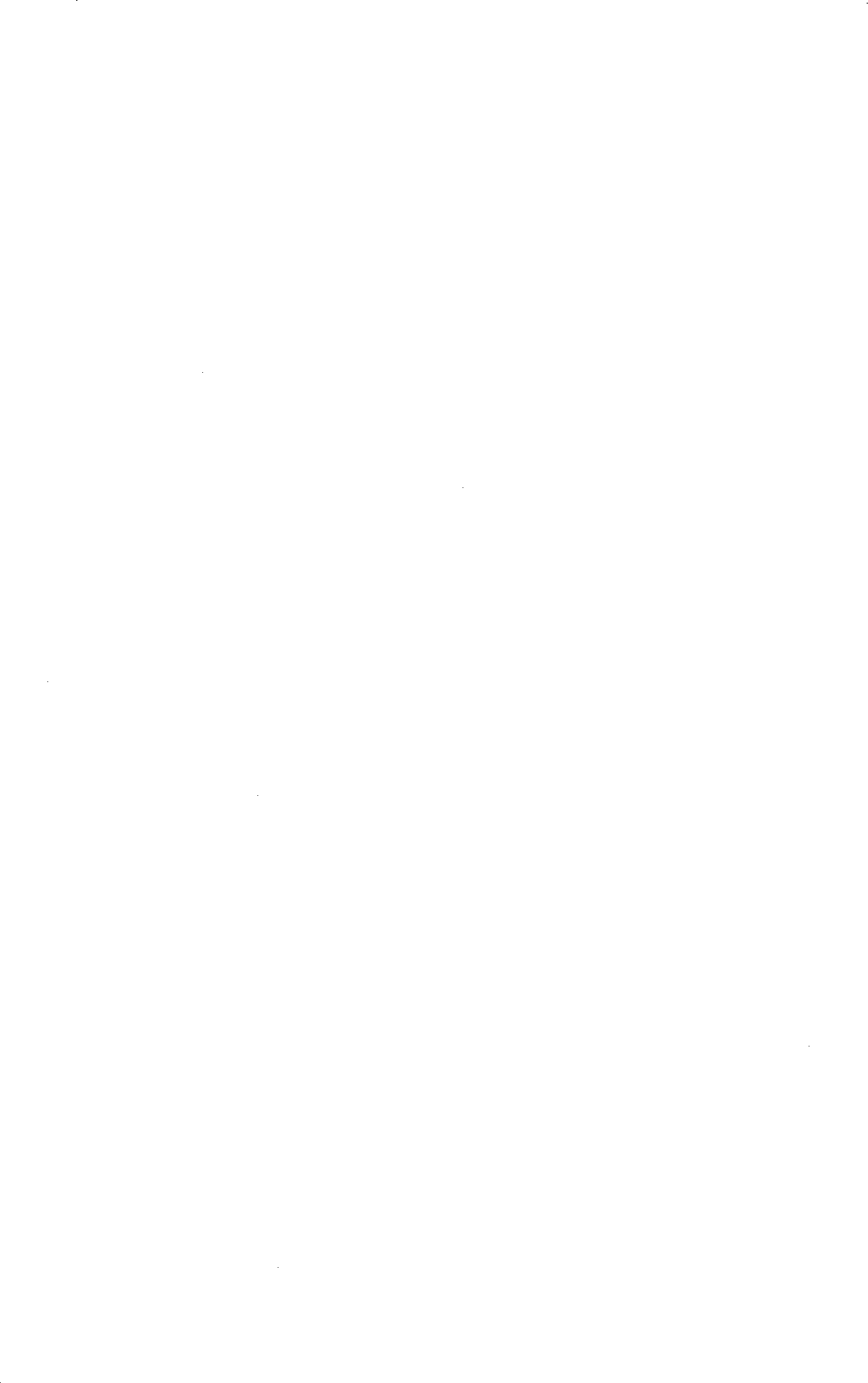 1	総	人	口県人口県人□5 年ぶりの増加平成 1 2 年 1 0 月 1 日に実施された国勢調査の結果速報をもとに推計した平成 1 3 年 1 月1 日現在の本県推計人口は 1,476,296 人で、前年に比べ 628 人の増加となった。本県推計人口が前年に比べて増加となったのは平成 8年以来 5年ぶりであ る3表1 - 1 推計人口及び人 口動態の推移（単位：人、％）（注1 ) 推計・人口は1月1日現在ロ（注2) 昭和 51 、56 、61 、平成3、8、1 3年の推計人口は、前年に国勢調査が行われ1、0 月1日時点で基準人口（推計の基礎となる人口）が変わったため、前年の人口増加数を前年の推計人口に加えた数      値と一致しない。— 5 -市部町村部人口市部増加、町村部減少平成13年1 月1 日現在の人 口を市部町村部別 にみると、市部 961,099 人、町村部515,197  人で前年に比べ、市部で  636  人の増加、町村部で  8  人の減少となった。また自然増加数と社会増加数を足した、人口増加数は、市部で8 8 人の増加、町村部で 2,944 の減少となった。市部、町村部の総人口に占める割合は、市部   65.1 % 、町村部   34.9 % となっている。表1 - 2 市部町村部別推計人口、人口動態及び県全1本に 対する割合の推移（単位墓、％）（注1) 推計人口は1月1日現在。（注2)   昭和 51、56、61、平成3、8 、13 年の推計人口は、前年に国勢調査が行われ10、月1日時点て基準人口（推計の基礎となる人口）が変わったため、前年の人口増加数を前年の推計人口に加えた数       値と一致しない。— 6 -2	人	口	動	態自然動態ア	県全体の自然動態2 年連続自然減少平成1 2年中の出生数は 12,979 人、死亡数は 13,195 人で、 出生数と死亡数の差である自然増加数は、216  人のマイナス（自然減少）となった。前年に比べ、出生数は  180  人（△ 1. 37 % ) の減少、死亡数は	283  人 ( 2.1 % ) の減少、自然 増加数は	1 0 3 人（△32.29 % ) の増加となった。自然 増加率は、前年より  0.01   ポイント増の△  0.01%となった。表2 - 1 自然動態の推 移（単位：人、＿％）ー,-イ	市部町村部別自然動態市部増加、町村部減少平成1 2年中の自然動態を市部町村部別にみると、市部では出生数が 9 ,149 人、死亡数が 7,684 人で、 1,465 人の自然増加となった。前 年に比べ 、出生数が	78 人 （△0.8 5% ) の減少、死亡数が128 人（△1. 64% ) の減少、自然増加数が 50 人の増加となった。自然増加率は前年と同じ 0.15% となった。町村部では出生数が		3,830 人、死亡数が5,511 人で、 1,681 人の自然減少となった。前年に比べ、出生数が	102 人（△2.59 % ) の減少 、死亡数が 155 人（△2. 74 % ) の減少、自然増加数が	53 人の増加となった。自然増加率は前と年同じ △ 0. 33% となった。表2 - 2 市部町村部別自然動態の推移（単位：人、＿％）—    8 -社会動態ア	県全体の社会動態転入、転出とも減少平成1 2年中の転入者数は55,299 人、転出者数は 57,9 39 人で、転入者数と転出者数の差である社会増加数は、2,6 40 人のマイナス（社会減少）となった。前年に比べ、転入者数が 1 ,108 人（△1. 96 % ) の減少、転出者数が 1,133 人（△1. 92 % ) の減少、社会増加数は 25 人の増加となった。社会増加率は前年と同じ △ 0.18 %となった。表2 - 3 社会動態の推移（単位：人、％）-9-イ	市部町村部別社会動態市部町村部ともに転出が転入を超過平成1 2年中の社会動態を市部町村部別にみると、市部では転入者数が 38 ,650 人、転出者数が 40 ,027 人で、 1,377 人の社会減少となった。前年に比べ、転入者数が 693 人（△1.76% ) の減少、転出者数が588 人（△1.45% ) の減少、社会増加数が 105 人の減少となった。社会増加率は前年より 0.01 ポイント減少の △ 0.14% となった。町村部では、転入者数が	16 ,649 人、転出者数が  17,912  人で、 1 ,263 人の社会減少となった。前年に比べ、転入者数が 415 人（△2.43% ) の減少、転出者 数が 545  人（△2.95 % ) の減少、社会増加数が130 人の増加となった。社会増加率は前年より 0. 02 ポイント増の△0.25 % となった。表2 - 4 市部町村部別社会動態の推移（単位：人、％）-JO-ウ	県外転入、県外転出転入、転出とも減少平成1 2 年中の県外転入者数は 27,7 11 人、県外転出者数は 30,070 人で、前年に比べ、県外転入者数が472 人（△1. 67 % ) の減少、県外転出者数が 8 16 人（△2.6 4 % ) の減少となった。市 部町村部別にみると、市部では県外転入者数が	21, 377  人、県外転出者数が23,196     人で、前年に比べ、県外転入者数が308     人（△1. 42%  ) の減少、県外転出者数が41 2 人（△1.7 5% ) の減少となった。町村部では県外転入者数が6 ,33 4 人、県外転出者数が6 ,8 74 人で、前年に比べ、県外転入者数が  164 人（△2.52% ) の減少、県外転出者数が404 人（△5. 55% ) の減少となった。表2 -  5	社会動態の推移（県外転入・県外転出）（単位：人）-11-工県内転入町村部から市部への人口集中平成1 2年中の県内転入者数は 26,700 人で、前年に比べ 671 人（△2-45 % ) の減少となった。県内転入者数の構成は、市部から市部へは 8 ,923 人（構成比 33-42% ) 、町村部から市部へは 7,604 人（同 28.48 % ) 、市部から町村部へは 6,850 人（同 25.66 % ) 、町村部から町村部へ は 3,323 人（同 12.45% ) で、市部への人口集中が進んでいる。表2 - 6 転入前後の住所地別県内転入者数（市部町村部別）!'-12-才男女別社会動態転入、転出とも男性の移動が大平成1 2年中の社会動態を男女別にみると、男は、転入者数が29,59 4 人（県内 13,0 79人、県外 16 ,042 人）、転出者数が30,698 人（県内13,085 人、県外 16 ,947 人）であった。女は、転入者 数が 25 ,70 5 人（県内 13,6 21 人、県外 11,669 人）、転出者数が27,241 人（県内 13,661 人、県外 13,1 23 人）であった。社会動態の性比（女	100  人に対する男の数）では、転入が115.  1、転出が   11 2. 7 であった。これを県内県外別にみると、県内転入 が 96 .0 、県外転入が  13 7. 5、県内転出が95 .8 、県外転出が 1 29.1 となり、県内と県外では対照的であった。゜-13-3	理由別人口移動状況県外転入、転出とも転勤がトッフ調査票に対する回答により移動理由を把握できた移動者数は     43,963      人（県内転入15,812  人、県外転入 13,258  人、県外転出 14,893  人）で、転勤が  12,168	人（構成比27.7 % ) で最も多く、次いで住宅事情が 5 ,464 人（同 12.4 % ) 、就職が 5,191 人（同11.8 % ) となっている。県内転入では、住宅事情が	4,142  人( 26.2 % ) で最も多く、次いで転勤が 3,529	人(22.3% ) 、結婚・離婚が3 ,013 人(19.1 % ) となっている。県外転入では、転勤が4,396 人(33.2% ) で最も多く、次いで転職が 1,730 人(13.0 % ) 、就職が 1,034 人(7.8 % ) 、となっている。県外転出では、転勤が4,243  人(28. 5 % ) で最も多く、次いで就職が  3,533	人(23.7% ) 、就学が	2,129 人(14. 3% ) となっている。年齢階級別構成比でみると、1 5 ~ 1 9 歳では、すべての移動で、就学が最も多い理 由となった。2 0 ~ 2 4 歳では、県外転入と県外転出で、就職が最も多理い由であったものの、構成比では、県外転入が 20.7% であったのに対し、県外転出は44.6% と大きな関きが ある。2 5 ~ 3 9 歳と4 0 ~  5 9 歳では、すべての移動で、転勤が最も多い理由であったc表3 - 1 年齢、理由別移動者数及び構成比（全移動）（単位：人、％）年齢	理由	総  数 1          転  勤 1          就  職 1           転  職 1     就 学	卒 業 i 結離婚婚住事情，宅1 その他1.525-39 12年構成比I   100.〇	35.2	5.5	11.1	0.9	0.4	16.6	13.4	16.911年構成比I  100.0	34.2	4.9	12.3	0.8	0.4	15.5	14.2	17.6，	1 2 年実数'   6,349	2,696	161	516	29	1	311	1,136	1,499 :I , 4 0 ー    59	1 2 年 構 成比	100.0	42.5	2.5	8.1	0.5	0.0	4.9	17.9	23.6'	1 1 年構成比	100.0	41.5	2.0	8.9	0.4	0.〇	4.〇	19.1	24.1 I1    2 年実数	601	59	10	30	I	゜15	171	315I60-64 12年構成比100.0	9.8	1.7	5.0	0.2	0.0	2.5	28.5	52.4 I11  年憐成比  100.0	6.8	1.5	5.1	0.2	0.0	2.0	36.3	1s.21 2 年実数 I  1,247	41	8	7ill	年構成比I  100.0	2.4	1.1	1.1゜0.010	285	8960.1	0.7	30.1	64.4 i65-	1 2年構成比  100.0	3.3	0.6	0.6	0.0	0.0	0.8	22.9	71.9※年齢は、調査票記入時の年齢である。-14-表3 - 2 年齢、理由別移動者数及び構成比（県内転入）（単位：人、％）i I 年  齢	理由	総数	転勤就職転職就学	卒業，結離婚婚住事宅情その他i	1 2 年実数   15,812	3,529	624	719	477	89	3,013	4,142	3,219' ムロ	計  1 2年構成比	100.0	22.3	3.9	4.5	3.0	0.6	19.1	26.2	20.411 年構成比	100.0	22.2	4.3	5.1	3.0	0.5	17.8	27.0	20.2 I1  2 年 実数	2,593	575	19	72	94	2	350	920	5610 14 12年構成比	100.0 l	22.2	0.7	2.8	3.6	0.1	13.5	35.5	21.611 年構成比	100.0	20.7	0.5	4.2	4.8	0.0	10.3	37.7	21.81  2 年 実数	1,068	56	129	47	319	23	136	174	18415-19 12年構成比	100.0	5.2	12.1	4.4	29.9	2.2	12.7	16.3	I 7.2 ,11  年 構 成比	100.0	6.9	11.2	4.1	25.7	1.5	13.2	20.7	16.6'1 2年実数	2,638 I	309	332	207	30	62	834	430	434 i20-24  12年構成比	100.0	11.7	12.6	7.8	1.1	2.4	31.6	16.3	16.5 !11  年 構成比	100.0	11.2	14.8	8.2	2.0	2.3	29.5	15.8	16.1i t1  2  年	実数	5,874	1,561	116	287	26	2	1,497	1,495	89025 ー  39  1 2年構成比	100.0	26.6	2.〇	4.9	0.4	0.0	25.5	25.5	15.2 :1 1 年 構 成比	100.0 I	26.3	2.1	5.5	0.5	0.1	24.4	26.1	1s.o  I1  2 年 実数	2,711	1,006	25	93	8	184	846	5494 0 ー  5 9  1 2年構成比	100.0	37.1	0.9	3.4	0.3	0.0	6.8	31.2	20.311 年構成比	100.0	38.1	1.1	3.6	0.6	0.01  2 年 実数	230	10	3	106.7	30.1	19.9104	9460-64  12年椙成比	100.0	4.3	1.3	4.3	0.0	0.0	3.9	45.2	40.9  :I11	年 構    成 比 I  100.0	4.8	2.0	1.6	0.〇	0.0	3.2	42.7	45.6 i1 2 年 実数1	698	12	3	3	173	507165-	1 2年構成比	100.0	1.7	0.0	0.4	0.0	0.0	0.4	24.8	72.61 1年構成比	100.〇	0.7	0.3	0.4	0.0	0.0	0.7	26.6	71.3表3ー 3 年齢、理由別移動者数及び構成比（県外転入）（単位：人、％）,I\I-15-表3 - 4 年齢、理由別移動者数及び構成比（県外転出）i（単位：人、％）1I『＇IIII;1I-16-4	移動前後の産業別就業者数県外転出は、学生・生徒の比率が大調査票に対する回答により移動前後の産業別就業者数を把握できた移動者数は34,876 人（県内転入11,417 人、県外転入 11,049 人、県外転出 12,410 人）であっこた県内転入及び県外転入では、第3次産業に就業していた者、特に公務、サービス業に就業していた者が多かった。ただし、県外転入では移動後、第2次、第3 次産業に就業す る者が減少し、逆に第1 次産業就業者や非就業者が増加した。県外転出では、移動前、学生・生徒であった者が4,925   人（構成比   39.69 % ) と多く、移動 後には 2,268 人（同18.28 % ) と 2,657 人（△21. 41 ポイント）減少しナこ 逆に、第2 次、第3 次産業に就業する者がそれぞれ   545 人( 4.39  ポイント）、1,805  人(14.54 ポイント）増加した。なかでも、サービス業に就業する者の増加が大きかった。表4 -  1 移動前後の産業別就業者数及び構成比（全移動）（単位：人、％）！II-17-表4- 2 移動前後の産業別就業者数及び構成比（県内転入）（単位：人、％）（後）	傭 Jli人	数	I	構	成	比	！ 人  数  I	構成比の差	＇1        2       年	1 2 年—i	l    1  -年	II	建設業製造業6.55	―24	-0.21	-0.234.81	ー 39	-0.34 i	-0.655,799	50.79	52.08259	2.27	2.03281	2.46	2.78532	4.661し	4.83297	2.60	2.4219	0.17	0.251,915	16.77	17.732,496	21.86	22.0335.11	404	3.544.99	-457	-4.0130.12	861	7.54表4ー 3 移動前後の産業別就業者数及び構成比（県外転入）（単位：人、％）！'-IS-表4 - 4 移動前後の産業別就業者数及び構成比（県外転出）移	動	月、JI9	移	動	後	I（後）（単位：人、％）産	業	人  数  1	措	成	比	人  数  I	構	成	比	1 人 数 1構�成J比煎の爾―]合第1 次産業農 業 林漁第2次産業1  2 年	I  1 2年	11 年	1 2 年   I  1 2 年	11 年	I 1 2 年 I 1 2 年 I 11 年，48I 1	1,350	10.88	10.21	1,895	15.27	15.36	545	4.39	5.15鉱業	13	0.10	0.14	25	0.20	0.22	12	0.10	0.08建設	業	842	6.78	6.23	1,091	8.79	8.31	249	2.01	2.08製造業	495	3.99 I	3.84	779	6.28	6.83	284	2.29	2.99第3 次産業	3,843	30.97 I	29.83	5,648	45.51	44.66	1,805	14.54	14.83電気業等	171	1.38	1.29	241	1.94	1.93	70	0.56	0.64 1運輸業等	207	1.67	1.39	357	2.88	2.61	150	1.21	1.22小売業等	472	3.80	3.60	652	5.25	5.12	180	1.45	1.52金融業等	134	1.08	1.28	166	1.34	1.68	32	0.26	0.40不動産業	16	0.13	〇.1 2	- 26	0.21	0.28	10	0.08	0.16サービス業	1,298	10.46	10.32	2,458	19.81	19.80 I I	1,160	9.35	9.48公	務	1,545	12.45	11.83	1,748	14.09	13.23	203	1.64	l.40非就業者	7,124	57.41	58.84	4,803	38.70  I	39.10	-2,321	-18.71	-19.74':―21.41	-22.57 I  i2.71 I	2.82-19-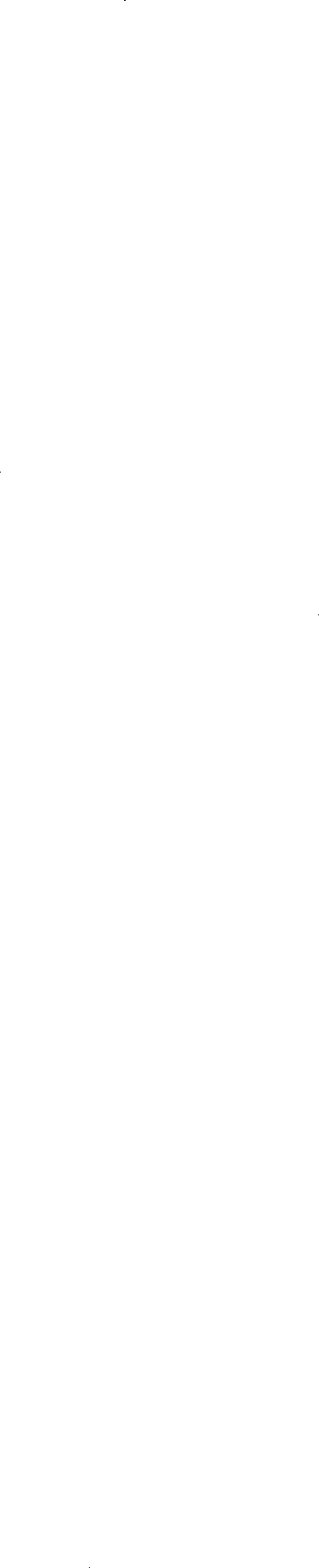 統計表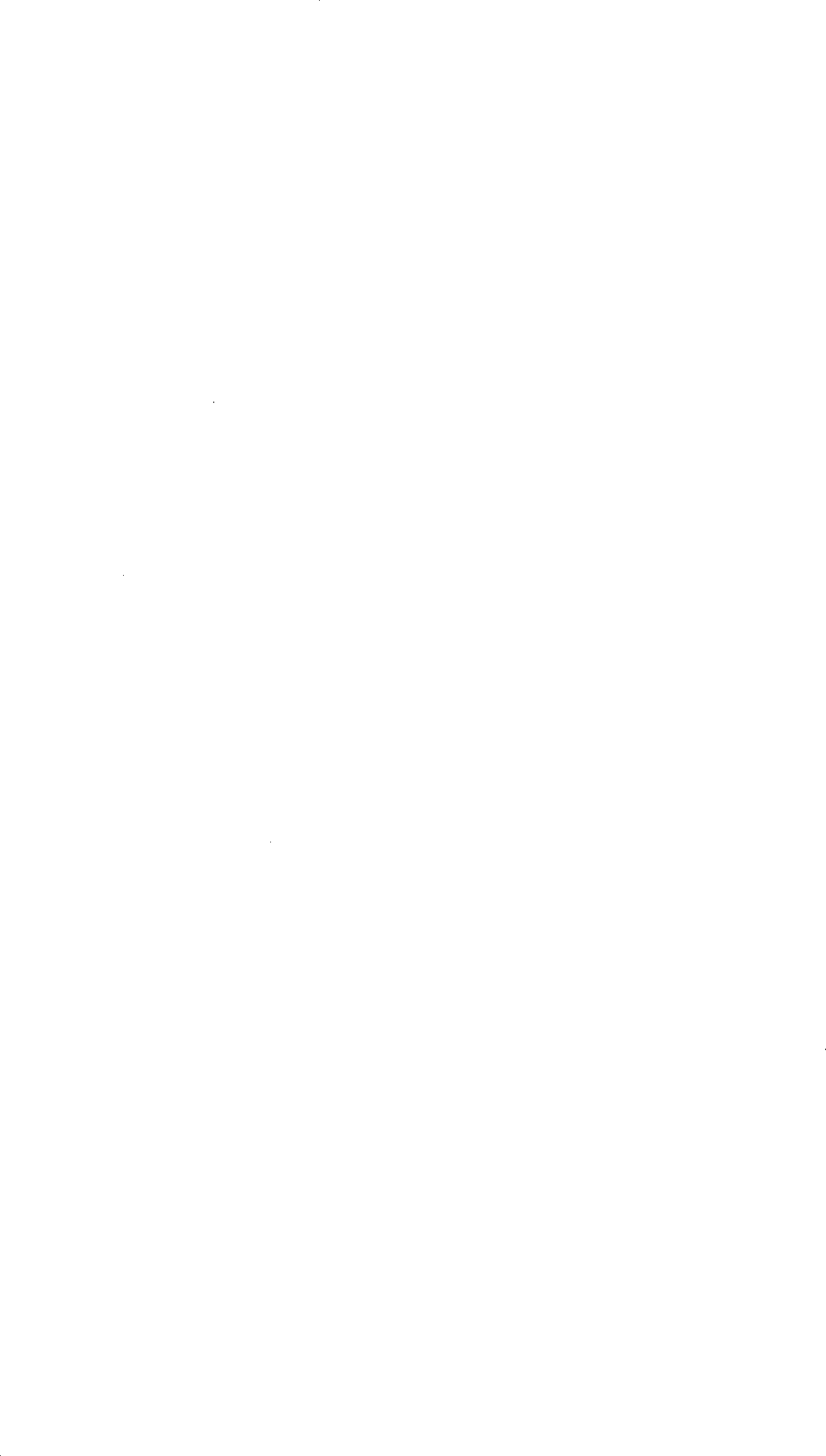 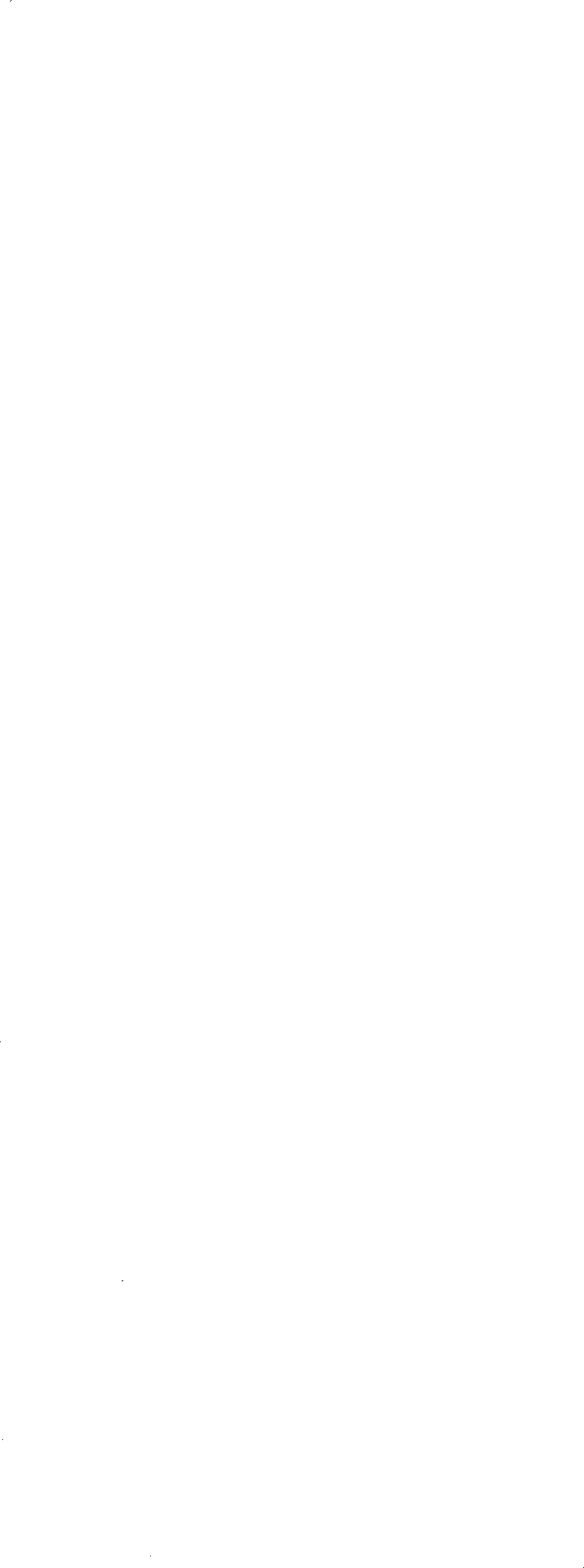 第1表 男女別推計人口、性比一県、市町村I―24-（単位い）市	町	村	平成 1 3年 1 月1 日現在推 計人口	平  成  1   2 年f'，fc公,ヽ		数	I	男	I	女	I	性	比	性		比北津軽郡	61,905			28,961			32,944			87.9		87.6板	柳	町	16,839	7,849	8,990	87.3	86.5I金	木	町	11,073	5,078	5,995	84.7	85.9中	里	町	ll,071	5,200	5,871	88.6	88.2鶴	田	町	15,791	7,420	8,371	88.6	89.8市	浦	村	2,910	1,378	1,532	89.9	88.8小	泊	村	4,221	2,036	2,185	93.2	86.8上	北	郡	113,419	55,407	58,012	95.5	93.6野辺地町	15,996	7,566	8,430	89.8	84.9七	戸	町	10,626	5,066	5,560	91.1	90.3百	石	町	10,148	4,873	5,275	92.4	93.3十和田湖町	6,238	2,946	3,292	89.5	89.7一/、	戸	町	10,533	5,029	5,504	91.4	89.6横	浜	町	5,479	2,687	2,792	96.2	97.5上	北	町	9,949	4,728	5,221	90.6	91.1東	北	町	10,654	5,086	5,568	91.3	91 冒  9天間林村	8,730	4,192	4,538	92.4	91.3下	田	町	13,167	6,466	6,701	96.5	96.3六ケ所	村	11,899	6,768	5,131	131.9	119.6下	北	郡	37,927	18,395	19,532	94.2	92.0JII	内	町	5,733	2,707	3,026	89.5	90.1大	畑	町	9,143	4,194	4,949	84.7	83.4大	間	町	6,552	3,229	3,323	97.2	96.7東	通	村	7,973	4,123	3,850	107.1	97.4風間浦村	2,773	1,334	1,439	92.7i95.0佐	井	村	3,002	1,482	1,520	97.5	94.〇脇野沢村	2,751	1,326	1,425	93. l	95.2戸	郡	90,019	43,859	46,160	95.0	95.l戸	町	13,185	6,207	6,978	89.0	88.9五	戸	町	17,794	8,530	9,264	92.1	92.4田	子	町	7,272	3,458	3,814	90.7	90.6名	Jil	町	9,233	4,397	4,836	90.9	92.7南	部	町	6,112	2,871	3,241	88.6	85. 7階	上	町	15,691	8,395	7,296	115.1	117.5福	地	村	7,229	3,513	3,716	94.5	93.7南	郷	村	6,704	3,254	3,450	94.3	92.5＾	石	村	3,463	1,650	1,813	91.0	89.9―25-第2表 推計人口、人口動態一県、市町村― 26-｛単位：人、9り） 市町村	平成12年1月1日	自然載態	社会肋態	人口動態	平成13年1月1  日現在推計人口   増加 数1       増加 率   増加 数1       増加 率   増加 数1       増		加	率	現在推計人口北津軽郡	61,976	—228	→      0.37	―240	-0.39	-468	-0.76		61,905板	柳	町	16,919	-40	-0.24	-18	-0.11	一58	-0.34	16,839金	木	町	11,287	-63	-0.56	ー 70	-0.62	-133	-1.18	11,073中	里	町	11,009	-56	-0.51	ー 32	-0.29	ー  88	-0.80	ll,071鶴	田	町	15,805	―   28	-0,18	―25	-0.16	一53	-0.34	15,191I市	浦	村	2,894	-18	-0,62	-40	-1.38	一58	—2.00	2,910小	泊	村	4,062	―23	- 0、57	一55	-1.35	ー 78	-1.92	4,221上北郡	112,586	-124	-0.11	251	0.22	127	0.11	113,419野辺地町	15,396	―22	-0.14	-43	-0.28	一65	-0.42	15,996七	戸	町	10,612	-46	-0.43	一5	-0.05	一51	-0.48	10,626百	石	町	10,282	12	0.12	23	0.22	35	0.34	10,148十和田湖町	6,344	-19	-0.30	一52	-0.82	ー   71	-1.12	6,238六	戸	町	10,516	-4	-0.04	27	0.26	23	0.22	10,533横	浜	町	5,614	-18	-0.32	ー 30	-0.53	-48	-0.86	5,479上	北	町	10,040	-4	-0.04	29	0.29	25	0.25	9,949東	北	町	10,777	―25	-0.23	-100	-0.93	125	-1.16	10,654天間林村	8,850	ー  34	-0.38	-15	-0.17	-49	-0.55	8,730下	田	町	12,964	15	0.12	319	2.46	334	2.58	13,167六ケ所村	11,191	21	0.19	98	0.88	119	1.06	11,899下北郡	37,978	-172	-0.45	ー  347	-0.91	一519	-1.37	37,927)II	内	町	5,796	一51	-0.88	一51	-0,88	-102	-1.76	5,733大	畑	町	9,345	ー  39	-0.42	ー77	-0,82	-116	-1.24	9,143大	問	町	6,527	0.00	ー  37	-0.57	-37	-0.57	6,552東	通	村	7,738	-11	-0.14	一58	- 0、75	一69	-0.89	7,973風間浦村	2,829	― 21	-0.74	ー  33	-1.17	一54	-1.91	2,773佐	井	村	2,912	―23	-0.79	—27	-0.93	一50	-1.72	3,002  I脇野沢村	2,831	―27	-0.95	一64	―2.2 6	-91	-3.21	2,751戸郡	90,120	― 242	-0.27	―214	-0.24	-456	-0.51	90,019=	戸	町	13,256	ー  34	-0.26	ー 77	-0.58	-111	-0.84	13,185五	戸	町	17,890	ー 71	-0.40	-142	-0.79	―213	-1.19	17,794田	子	町	7,333	—25	-0.34	一59	-0.80	ー  84	-1.15	7,272名	JI[	町	9,454	-47	-0.50	一53	-0.56	-100	-1.06	9,233南	部	町	6,091	―23	-0.38	-11	-0.18	ー 34	-0.56	6,112階	上	町	15,658	一5	-0.03	137	0.87	132	0.84	15,691福	地	村	7,166	―23	-0.32	ー  37	-0.52	―60	-0.84	7,229南	郷	村	6,567	一5	-0.08	59	0.90	54	0.82	6,704石	村	3,434	-9	-0.26	-1	-0.03	-10	-0.29	3,463且新	郷	村	3,271	゜0.00	―30	-0.92	ー  30	-0.92	3,336― 27-第3表 男女別自然勧態一県、市町村II IiI＇；― 28-（単位：人%、2!':!―29 -第4表 男女別社会動態一県、市町 村'—  30 ー｛単位．人、％）—     31 -第4表 男女別社会軌態一県、市町村（続き）市	町	村	転	入	者	数	転	出	者	数々示心公数	1	男	I	女	総	数	1	男	I	女北津軽郡	1,619	738	881	1,859	869	990板	柳	町	426	197	229	444	W5	239金	木	町	338	147	191	408	195	213中	里	町	281	135	146	313	153	150 I鶴	田	町	382	171	211	407	186	221市	浦	村	90	42	48	130	63	67小	泊	村	102	46	56	157	67	90上	北	郡	4,865	2,556	2,309	4,614	2,347	2,267野	辺	地	町	703	364	339	746	383	363七	戸	町	450	237	213	455	235	220百	石	町	428	227	201	405	202	203十和田湖町	180	94	86	232	122	110．	戸	町	365	179	186	338	154	184横	浜	町	211	107	104	241	120	121上	北	町	321	156	165	292	135	157東	北	町	299	144	155	399	199	200天	間	林	村	302	151	151	317	156	161下	田	町	955	470	485	636	290	346六ケ所	村	651	427	224	553	351	202＝	戸	郡	2,998南—    32 -（単位：人、％）サ,,,公、―240	-131	-109	-0.39	-0.45	-0.33	ー  376	-0.60-18	ー8	-10	-0,11	-0.10	-0.11	一56	-0.33— 70	-48	―22	-0.62	-0.92	-0.36	一53	-0.46—  32	-18	-14	-0,29	-0.35	~0.24	-127	-1.11―25	-15	-10	-0.16	-0.20	-0.12	ー  88	-0.55」I—   33-第5表 男女、県内・県外別社会動態一県、市町村（続き）県	内市町村	転	入	者	数	転	出	者	数総	数	男	女	序eふ公、	数	1	男	女1弘	月，、IJ	市	3,239	1,552	1,687	2,916	1,410	1,506八	戸	市	3,276	1,723	1,553	3,508	1,827	1,681黒	石	市	675	308	367	646	295	351五所川原市	1,130	581	549	1,121	532	589十	和	田	市	1,330	691	639	1,274	645	629沢	市	978	453	525	1,116	564	552む	つ	市	1,319	710	609	1,186	673	513東津軽郡	541	252	289	787	370	417平	内	町	230	108	122	308	135	173紫	田	町	81	46	35	109	56	53今	別	町	83	40	43	145	68	77蓬	田	村	63	20	43	73	29	44平	舘	村	43	14	29	60	35	25＝	厩	村	41	24	17	92	47	45西津軽郡	1,115	505	610	1,335	616	719倖	ケ	沢	町	227	127	100	345	158	187木	造	町	309	129	180	382	180	202深	浦	町	125	54	71	152	70	82杯木	田	村	84	37	47	99	41	58岩	崎	村	25	10	15	33:	12	21柏	村	174	72	102	122	60	62稲	垣	村	56	22	34	87	34	53車	力	村	115	54	61	115	61	54中津軽郡	303	124	179	396	170	226岩	木	町	194	86	108	239	111	128西	目	屋	村	，南津軽郡	1,876	841	1,035	1,759	744	1,015藤	崎	町	221	104	117	212	89	123大	鰐	町	190	81	109	220	87	133]尾	上	町	313	144	169	179	75	104 /浪	岡	町	437	204	233	367	171	196平	賀	町	407	181	226	385	166	219常	盤	村	128	56	72	123	47	76田	舎	館	村	137	56	81	196	78	118碇	ケ	関	村	43	15	28	77	31	46—  34 -第5表 男女、県内・県外別社会動態一県、市町村（続き）県	内市町村	転	入	者	数	転	出	者	数,序;心公ヽ	数	1	男	I	女	、氾9 L公ヽ	数	I	プ曰	I	女北津軽郡	968	383	585	1,076	449	6271671201041404551—  :35 -（単位：人），—   36 -（羊位．人）県	外訟,. ―�	ノ1 ヽ、者	数	転	出	者	数	転入者数と訊9 公e 、	数	男	女	v芥心公数	1	男	I	女	転出者数の差625	340	285	759	408	351	-134129	79	50	170	98	72	-41163	72	91	174	85	89	-1196	58	38	115	64	51	-19144	80	64	171	93	78	―2747	25	22	50	28	22	ー 346	26	20	79	40	39	ー   331,911	1,138	773	1,793	999	794	118303	169	134	262	143	119	41140	74	66	168	88	80	―28164	97	67	176	99	77	-1269	44	25	71	39	32	―  2131	78	53	128	66	62	3100	49	51	106	48	58	-6108	67	41	97	54	43	11122	72	50	151	91	60	―29139	77	62	109	62	47	30336	183	153	287	137	150	49299	228	71	238	172	66	61590	359	231	611	365	246	―2169	35	34	59	35	24	10130	77	53	141	85	56	-11137	84	53	133	80	53	4159	108	51	136	72	64	2338	22	16	50	29	21	-1219	，15	45	28	17	-11※表中、「県外」の「転入者数と転出者数の差」襴は「総数」における数（直。—     37 -第 6 表 社会動態における男女別県内・県外比 一県、市町村市町村	転	入	転	出総	数	i	男	女	ヽ，ぃ'；公数	1	男	I	女県	96.4	81.5	116.7	88.9	77.2	104.1市	部	77.3	67.7	90.6	68.3	62.2	76.1町	村	部	160.6	128.7	203.6	158.7	128.0	198.0—    38 -（単筐・一人）,I※ 県内・県外比は、県外転入・転出者100人に対する県内転入・転出者数。—  39 -第7表 社会動態の性比一県、市町村- 40 ー市町村（単••位―·：—人..）--転 入 者 数	転 出 者 数＇;f,公c、   数	県	内	I	県	外	総	数	県	内	i	県	外北津軽郡	83.8	65.5	119.3	87.8	71.6	116.2板	柳	町	86.0	65.9	158.0	85.8	64.1	136.1金	木	町	77.0	70.4	79.1	91.5	90.8	95.5中	里	町	92.5	70.7	152.6	95.6	78.8	125.5鶴	田	町	81.0	60.5	125.0	84.2	63.6	119.2市	浦	村	87.5	65.4	113.6	94.0	77.8	127.3小	泊	村	82.1	55.6	130.0	74.4	52.9	102.6上	北	郡	110.7	91.8	147.2	103.5	90.6	125.8野辺地町	107.4	94.9	126.1	105.5	97.9	120.2七	戸	町	111.3	110.9	112.1	106.8	103.6	110.0百	石	町	112.9	97.0	144.8	99.5	81.7	128.6十和田湖町	109.3	82.0	176.0	110.9	103.8	121.9．※総数は、不明も含む。-41-第8表 男女、月別人口動態一県-42-ヽ	I.	. ./ ヽ I-43-第9表 転入後の住所地県内転入者数ー市町村転  青	林木転入後の住所地→	（単位：人）＋和田市市	792	792	111	226	233	150	272	m，l	57	571	49入月‘ ’IJの弘	目•、IJ	市	782	253	201	138	74	56	90	15	4	3	1八	戸	市	888	301	21	56	209	159	180	15	1	4住  里	石	市	116	170	32	18	13	4	10	1所   工所川原市	270	174	62	17	21	8	31	11	3地 十 和 田市	274	100	195	11	29	105	41	4	3↓	沢	市	105	41	175	2	18	110	29	3む	つ	市	298	111	231	13	29	45	31	6	2	5	1平	内	町	221	12	20	4	2	7	6	1螢	田	町	77	12	3	5	1	1	3	2今	別	町	105	4	2	1	4	2	2	1	1	1	3蓬	田	村	56	2	1	1	1	1	2	4平	舘	村	46	4	3	1	2厩	村	63	3	1	1	5	1鯵ヶ沢	町	68	63木	造	町	55	4919	5	48	3	2	412	116	6	6	4	5深	浦	町	43	25	6	1	18	2	1	1林7k	田	村	13岩	崎	村	88	1	32	13	1柏	村	27	4，	1	33	10	1稲	垣	村	15	，12	3	24	112	4	2相	馬	村	11	54	2	3西目屋村	3	42	6	1藤	崎	町	17	97	5	16	13	1i大	鰐	町	24	111	7	5	1	3	3	1	I尾	上	町	14	73	1	48	3	5	1浪	岡	町	116	86平	賀	町	39	17511	50	7	5	1	8	455	7	3	l	4,	2常	盤	村	20	40	5	20	3	I田舎舘村	18	85	7	19	1	1	1	I碇ケ関村	3	47	1	4	1	1	1-44-第9表 転入後の住所地県内転入者数ー市町村（続き）転入後の住所地一	（単位：人）青	弘	八	黒	五	十	む	平	蛍	今	蓬所	和市町村林木	月‘ ’IJ	戸	石	JII	沢	つ	内	田   1   月I)	田原	田市		市	市		市		市		市		市	市		町	町	町	村転	板	柳	町	36		114		8		8		16		2			I入   金	木	町	36	24	4	I	72	2	1	1	3	I目‘ ’IJの  中	里	町	27	13	4	54	1	1	1住   鶴	田	町	41	39	2	4	57	4	1所  市	浦	村	14	12	3	2	20	1地   ;Jヽ	泊	村	22	5 	4↓	野辺地町	142	18	51	412	1	1	3	！40	19	17	18	4七	戸	町	31	16	32	5	2	71	14	3	1百	石	町	12	14	82	13	28十和田湖町	11	5	12	1	101	4	1／．、   戸	町	27	5	23	1	52	57	6，上	北	町6	16	3	42	38	6	3，東	北	町	18	3	16	1	1	30	29	3	2天間林村 ·10	3	13	64下   田  町	19	4	77	4	21	108	6	2六ケ所村	54	6	38	1	29	70	19)II	内	町	27	3	5	2	1	76大	畑	町	18	6大	間	町	33	117	7	8	982	3	1	63東	通	村	13	3	14	I	2	157風間浦村	7	4	2	1	1	34佐	井	村	8	2	1	22脇野沢村	11	2	46	I戸	町	19	11	128	3	3	6	7	3，名	JII	町	13	6	86	1	4	3	2南	部	町	1	51	6	11階	上	町	17	14	237	1	3	8	2福	地	村	8	3	98	2	1	1南	郷	村	5	2	102	I	1	3	I	1	，倉	石	村新	郷	村I；2	22	5	2	2	i29	2	6	1	1-45-第9表 転入後の住所地県内転入者数ー市町村（続き）転入後の住所地一	（単位：人）平	鰺	木	深	林木	岩	柏	稲	車	岩	相ケ市町村	舘	厩	造	浦	田	崎	垣	力	木	焦沢	I村	村	町	町	町	村	村	村	村	村	町	村転   青	林木	市	23	22	63	46	18	4	8入   弘	月‘ ’IJ	市	2	29	40	16	12	3月‘ ’IJ11	11	12	15	105	11	131	47の	八	戸	市	1	1	14	10	4	3	2	3	4	3住   黒	石	市	1	3	2	1	4	4	1所   五所川原市	1	1	36	68	24	27	2	56	13	25	4	1地   十和田市	I	1	2	5	I	2	1↓	沢	市	1	1	1	7	1む	つ		市	7	6	1	8	1平	内	町	3	2	1	1蟹	田	町	1	1	1ム7	別	町	6	4	3蓬	田	村	1平	舘	村	1厩	村	2鯵ヶ沢町	29	19	6	1	5	1木	造	町	14	8	7	1	31	8	12深	浦	町	12	6	4	4	6	2	1	2	1林禾	田	村	12	3	2	1	1岩	崎	村	1	10柏	村	7	13	2	2	2稲	垣	村	14	5	2車	力	村	8	1	3	8	2岩	木	町	1相	馬	村	7西目屋村	6	3藤	崎	町	3	5碇ケ関村	1-46-第9 表	転入後の住所地県内転入者数ー市町村（続き）転入後の住所地→	（単位：人）廿.•ー.鯵、・··	、木	深	杯木ケ岩	柏	稲	車	岩	相市町村	舘	厩	、生逗沢浦	田	崎	垣	力	木	熙村	村	町	町	町	村	村	村	村	村	町	村入	，月�IJの金	太	町	2中	里	町	36	6	1	33	1	1	1	7住  鶴	田	町	3	64	3	10	5	1	2所	市	浦	村	1	4	3	1地 ／ 」ヽ	泊	村	2	1	1	1↓	野辺地町	3	6	3	1	3	1七	戸	町	1	1	1	1百	石	町	�ヽ十和田湖町，ノヽ	戸	町	1横	浜	町	1上	北	町	1東	北	町	2天間林村	3	2下	田	町	3	I六ケ所村I風間浦村佐	井  村脇野沢村	1戸  町	1	1	1五  戸  町	1	1田 子 町名	Jll	町	1	I南	部	町	2	I	1階	上	町	1福	地	村南	郷	村石	村届	郷	村-47-第9表 転入後の住所地県内転入者数ー市町村（続き）転入後の住所地→	（単位：人）西	藤	大	尾	浪	平	常	田	碇	板！金	中目	舎	ケ市町村	崎	鰐	上	岡	賀	盤	柳	木	里屋	舘	関村	町	町	町	町	町	村	村	村		町	町	町転   青	林木	市		37		23		13		169		40		34		11		7		42		25		41入   弘	月‘I’J	市	19	99	76	135	83即‘’，164	35	56	25	97	18	19の   八	戸	市	2	7	5	11	3	10	1，6	6	1所    王所川原市	5	2	5	13	16	1	1	1	34	30	34地 十和田市3	5	8	4	3↓	沢	市	1	6	5	2	1む	つ	市	4	1	10	7	5	1	3,	3	2平	内	町	2	2	1	1蟹	田	町	1今	別	町	2	1	1蓬	田	村平	舘	村	1厩	村	5鯵ヶ沢町1	1	5	3	81	13	4木	造	町	1	2	4	3	3	4深	浦	町	2	1	1	1	1	1林禾	田	村	1	1	6	6	3岩	崎	村	1柏	村	4	1	4	2	1稲	垣	村	5車	力	村	1	1	1	2	1	8岩	木	町	3	4	2	5	1	2	1相	馬	村	2	4	2	I.	3西目屋村	1	7	1	1	1藤	崎	町	5	2	13	8	3	4	1	14	1大	鰐	町	6	8	5	20	1	2	5	1尾	上	町	5	3	11	10	4,浪	岡	町	2	8	1	3	11	13	5	1	sl	1平	賀	町	4	21	16	4	2	16	2	1常	盤	村	4	1	15	7	1-48-第9 表	転入後の住所地県内転入者数ー市町村（続き）転人後の住所地→	（単位：人）西	藤	大	尾	浪	平	常	田	碇	板	金	中目	舎	ケ市町村崎	鰐	上	岡	賀	盤屋	舘	関椀  ， 木	里 I転入目..IJの住所地↓村	町	町	町	町	町	村	村	村	町	町	町，十和田湖町	4ーノ」―`ヽ戸	町	1横	浜	町上	北	町	3東	北	町	1	2	1天間林村下  田	町	2	4六ケ所村JI[	内	町	1大	畑	町	1大	間	町	2	1	2東	通	村風間浦村佐 井 村脇野沢村	11	1	1	3戸	町	1王	戸	町	1田	子	町名	JII	町南	部	町階	上	町	2	！福	地	村南	郷	村倉	石	村新	郷	村-49-第9表 転入後の住所地県内転入者数ー市町村（続き）転入後の住所地→	（単位：人）鶴	市	小＇野七		百I +	�ノヽ	横	上	東	天	I辺市町村	田	浦	泊地戸	十	1I 涵�田間戸	浜	北	北林，	，転   青	林木9市	30	5100	36	86	13	17	20	142稲	垣	村	2	1	1 '	I車	力	村	3	1	2	1岩	木	町	21	1	3相	馬	村	1	I西目屋村	1藤	崎  町	1	1	2大	鰐	町	1	2尾	上	町	1	!浪	刷	町	2	3	2	1	1平	賀	町	1	2	2常	盤	村	2	1	1田舎舘村	3	i碇ケ関村	1	1	'一5 0ー第 9 表	転入後の住所地県内転入者数ー市町村（続き）転入後の住所地→	（単位：人）野	天辺	間地	林町	村I 転	！入月‘ I’Jの住所地↓	野辺地町	1	5	1	15	1427	18,2	，3	3	1	113，JI[	内	町	1	1大	畑	町	2	1	1大	間	町	1	I	1東	通	村	1	1	2	2	1	1風間浦村佐	井	村＇脇野沢村	1	1王：	戸	町	2	3	，	3	1田	子	町	2	3	2名	JI!	町	2南	部	町	2	1	1	1階	上	町	1	3	7	2'福	地	村	1	2	1	1南	郷	村	1	i石	村	1	i屈新	郷	村	2	2一51  -第 9 表	転入後の住所地県内転入者数ー市町村（続き）転入後の住所地→	（単位：人）・下	ノ＇ヽ	JI[	大	大	東	風	佐	脇	五	田*	間	野市町村	田	内		畑	間		通	井	戸	戸	子所			浦		沢町	村	町，町	町	村	村	村	村	町	町	町，西目屋村藤  崎  町	1大	鰐	町	1；尾	上	町	1	＇＇田舎舘村碇ケ関村	1一,52-第 9 表	転入後の住所地県内転入者数ー市町村（続き）転入後の住所地→	（単位：人）下	／�―、-	JII	大	大	東	風	佐	脇	五	田ケ	間	野市町村	田	内	畑	間	通	井	戸	戸	子所	，	浦	沢町	村	町	町	町	村	村		村	村	町	町	町転  板	柳	町							1入  金	木	町	1	1	1月、L，Jの  中	里	町	1	I住  鶴	田	町	l	4所  市	浦	村地  小	泊	村	I	3|↓	野辺地町5	32	2	1	4	2	1ノヽ．戸	町	10	6	2	3横	浜	町	6	3	3上	北	町	11	8	1	1東	北	町	8	13	2天間林村	1	5	1	1下	田	町	8	2	5	1六ケ所村	18	13	6	1	1}ii	内 町2	5	2	1，1	41東	通	村	5	7	2	1	2風間浦村	7	5	2	4	1佐	井	村	1	2	1	11	4	3	2脇野沢村	7	1	1	1戸	町	1	28五	戸	町	4	6	1	1	3	4田	子	町	1	44	1名	Jil	町	1	7	4I 	2南	部	町	3	38	6	8階	上	町	3	8	1	6	2福	地	村	1	2，	1	l南	郷	村I	！	2	I且A	石	村	4	3	161新	郷	村	，	6一5 3 -第 9 表	転入後の住所地県内転入者数ー市町村（続き）一5 4 -第 9 表	転入後の住所地県内転入者数ー市町村（続き）— 55 -第10表 理由別移動者数一県、市町村（県内転入）II— 56 -（単位・人）その 他I i!—  57 -第 10 表 理由別移動者数一県、市町村（県外転入）一58  -..	 	（単位．人）	—  59 -第 10 表	理由 別 移 動 者 数 一県、市町村（県外転出）1~一60 -（単位．人）結婚	住宅	三卒業離婚	事情その（也1	51	62	135211	1031	27227	3	13゜	11	7	20゜	゜	1	1	20, jヽ	泊	村	69	1	13	10	1	11	33上北郡	1,789	425	432	188	244	5	120	66	309野辺地町	262	24	77	29	44	1七	戸	町	168	38	36	11	31	゜16	13	587	36百	石	町	176	38	42，21	24	1	20	4	26十和田湖町	70	7	2314	4	13゜	゜六	戸	町	127	13	36	18	36横	浜	町	106	14	29	10	13上	北	町	97	13	30	16	22	゜158	16	167	2	7東	北	町	151	46	43	16	11	5	2	28天間林村	109	23	25	11	10	1	10	4	25下	田	町	285	99	51	22	24	2	16	13	58六ケ所村	238	llO	40	25	15	16	5	27下北郡	586	73	156	52	71	3	37	47	147大	畑	町	127	7	45	14大	間	町	132	26	27	1721	7	5	282	7	4	40東	通	村	136	24	21	14	14風間浦村	46	1	20	1	6	゜15	10	382	1	15佐	井	村	39	2	13	2	6	1	3	1	11脇野沢村	47	3	11	3	5	゜	2	8	15：：：：戸郡	1,268	151	401	115	207	24	97	53	220戸	町	211	26	47	39	36	1	16	13	33王	戸	町	234	40	86	14	43	1	10	10	30名	JI[	町	102	17	21	14	30南	部	町	66	8	22	2	85	2	136	11階	上	町	363	25	147	19	39	22	2411	76福	地	村	99	15	22	10	23゜8	12゜新	郷	村	23	5	6	4	3	゜	4	゜	l一6 1 -第 11 表 移動前後の産業別就業者数一県、市町村（県内転入）（単位・人）産業	移	動	目‘ ’IJ	移	勒	後	（後）	（前）市町村	第1 次1   第  2 応	第3次  非就業  第1 応  第2 酎  第3 次  非就業  第1 応   第2次   第3 次  非就業県		135    1,513    6,154	3,615	155    1,444	5,799	4,019	20	―69	ー   355	4°'1市	部	49	563   2,780	1,459	43	543	2,746   1,519	-6	―20	ー 34	60町村部	86	950   3,374	2,156	112	901	3,053   2,500	26	-49	ー   321	34」青	林禾市	゜	25	166	113	゜，22	173	109	゜	ー  3	7	-4八	戸	市	2	10	59	51	3	6	86	27	1	-4	27	―24黒	石	市	5	63	224	132	8	63	202	151	3	― 22	19王所川原市	3	45	193	106	1	44	184	118	―  2	-1	-9	12十和田市	10	80	458	177	6	80	469	170	-4	11	—―I沢	市	11	104	379	195	8	102	356	223	ー 3	— 2	―23	28む	つ	市	8	89	555	231	8	88	550	237	-1	一5	6東津軽郡	7	37	205	135	10	36	172	166	3	-1	ー 33	31平	内	町	3	13	74	51	4	10	71	56	1	ー 3	ー 3	5螢	田	町	2	7	32	19	3	7	28	22	1	゜	-4	3平	舘	村	3	15	18	4	4	28	1	-11	101厩	村	2	4	25	6	2	4	20	11	一5	5西津軽郡	4	57	302	158	6	55	259	201	2	―  2	-43	43鰺ケ沢町	1	1	32	12	1	2	36	7	1	4	一5゜	-1	ー 8木	造	町	゜	3	70	26	゜	2	62	35	゜林木	田	村	1	6	25	33	2	7	20	36	1	1	一5	3岩	崎	村	3	11	6	5	15	ー  3	― 6柏	村	1	16	60	33	1	16	53	40稲	垣	村	5	20	8	1	6	18	8	1	1	― 2中津軽郡	6	31	107	101	7	33	88	117	I	2	-19	16岩	木	町	5	20	68	44	4	23	53	57	-1	3	~15	13相	馬	村	5	30	42	2	5	28	42	2	―	2西目屋村	1	6	15	1	5	7	18	-1	―	2	3南津軽郡	15	185	591	308	18	167	530	384	3	-18	―61	76藤	崎	町	3	25	71	57	3	22	71	60	ー 3	3大	鰐	町	3	19	79	40	2	15	65	59	-1	-4	-14	19尾	上	町	1	30	93	48	3	29	76	64	2	-1	-17	16浪	岡	町	2	31	98	48	1	27	97	54	-1	-4	-1	6平	賀	町	3	54	135	49	3	47	118	73	ー  7	~) 7	24田舎館村村！2	17	51	22	2	18	44	28	゜	1	ー   7	6—  6 2-第11表 移動前後の産業別就業者数一県、市町村（県内転入）（単筐：人）産業		移動前	移動後	（後）一（前）！ 市町村	第1 次 第2 次 第3次 非就業 第1 次1    第   2  次  第3 次 非就業 第1 応 第2次  第3 次1  非就	業北津軽郡	4	87	297	226	6	83	247	278	2	-4	一50	52板	柳	町	2	32	106	69	3	30	83	93	1	―   2	―23	24I'中	里	町	6	26	13	I	3	17	24	1	-3	~9鶴	田	町	2	33	67	60	2	34	57	69	゜	1	-10，11市	浦	村1Jヽ	泊	村	゜1	17	19゜	19	27	゜2	17	181	17	28	゜l	-11	―    2	1上	北郡	28	306   1,107	696	33	295   1,044	765	5	-11	-63	69野辺地町	5	17	172	75	4	18	165	82	-1	1	ー 7	7七	戸	町	4	23	117	150	3	20	123	148	-1	ー3	6	―   2百	石	町	゜	24	90	40	゜	23	86	45	゜	-1	-4	5横	浜	町	1	5	43	29	2	6	43	27	1	1	—2上	北	町	11	18	88	68	7	19	79	80	-4	1	-9	12東	北	町	1天間林村	124	55	4067	44	219	43	58	-1	一5	-12	1859	51	1	゜	ー  8	7下	田	町	1	59	188	106	1	56	183	114	ー  3	一5	8六ケ所村	1	86	173	79	4	93	157	85	3	7	-16	6下	北郡	3	52	223	146	7	45	213	159	4	ー 7	-10	13JII	内	町	2	8	31	30	2	7	25	37大	畑	町	1	8	31	15	1	7	26	21	゜-1	-6	7→      1	一5	6佐	井	村	33	7	1	1	30脇野沢村	゜	2	17	10	゜	2	188	1	1	ー 3	1゜ ゜	1	-1戸郡	19	195	542	386	25	187	500	430	6	ー8	-42	44戸	町	20	92	41	3	20	94	36	3	2	一5五	戸	町	4	31	104	56	2	32	97	64	―   2	1	ー 7	8田	子	町	1	13	34	46	2	11	32	49	1	―  2	―   2	3名	JI[	町	2	24	44	22	1	23	35	33	-1	-1	-9	11階	上	町	7	49	106	73	7	45	97	86福	地	村	3	16	42	31	3	14	40	35	゜-4	-9	13–   2	―   2	4＾ 石	村4	21	184	21	18屈新	郷	村゜2	7	15	10゜3	6	10	15	゜1゜-1゜一5	゜5一63 -第11表 移動前後の産業別就業者数一県、市町村（県外転入）（早（立：人）産業	移	動	目�よ—JI	移	動	後	（後）	（前）市町村	第1 次  第2如  第3次1 非就業 第1 次  第2次  第3 次1   非就		業 第1 次1  第  2   次1  第   3   次 非就業県		65    1,960    4,707	4,317	182	1,453	3,996	5,418	117	一507	ー 711	1,101市	部	20	828	2,827	2,675	46	630	2,676	2,998	26	-198	-151	3231町村部	45   1,132   1,880	1,642	136	823   1,320	2,420	91	ー  309	一56 0	778青	林木市	1	73	232	293	2	47	226	324	1	―26	一6	31弘	月‘I’J	市	8	128	615    1,321	11	96	656	1,309	3	ー 32	41	-12八	戸	市	1	28	114	61	1	19	109	75	-9	一5	14黒	石	市	2	71	125	89	6	37	91	153	4	ー 34	ー 34	641十和田市	1	114	271	348	10	86	233	405	， 28	-38	57五所川原市	2	49	110	74	3	26	97	109	1	―23	-13	35―沢	市	3	241	669	233	6	218	599	323	3	—23	ー    70	90む	つ	市	2	124	691	256	7	101	665	300	5	―23	―26	44東津軽郡	2	58	98	100	5	34	68	151	3	―24	ー  30	51平	内	町	1	29	41	56	3	13	33	78	2	-16	ー 8	22，今	別	町10	11	136	19゜一5	6平	舘	村	゜	2	11	10	1	2	5	15	1	-6西津軽郡	2	93	201	127	18	50	146	209	16	-43	一55	82鰺ケ沢町	5	10	7	1	2	5	14	1	ー 3	一5	7木	造	町	13	55	28	4	10	45	37	4	ー 3	-10深	浦	町	1	，32	31	21	4	13	13	55	3	-19	-18	34岩	崎	村	10	8	14	6	6	20	-4	—2	6稲	垣	村	1	13	13	，8	6	3	6	20	5	-10	ー 7	12中津軽郡	1	32	49	49	，4	36	17	―   2	-6	812	26	84	8	―20	―23	35岩	木	町	I	23	27	19	6	11	16	37	5	-12	-11	18相	馬	村	3	14	26	2	1	8	32	2	―   2	一6	6南津軽郡	3	117	285	235	14	74	184	368	11	-43	-101	133,藤	崎	町	゜	36	25	1	6	26	37	1	ー 3	-10	12大	鰐	町	18	36	24	11	28	39	ー   7	ー8	15尾	上	町	1	14	30	27	2	5	20	45	1	-9	-10	18浪	岡	町	1	16	59	48	2	11	36	75	1	一5	―23	27平	賀	町	1	43	61	52	5	29	33	90	4	-14	― 28	38常	盤	村田舎館村	゜5	22	13	3	5	13	19	3	-9	611	24	26	1	6	13	41	1	一5	~11	15碇ケ関村	゜	1	17	20	゜	1	15	22	゜ ゜	―    2	2—  6 4 -第11表 移動前後の産業別就業者数一県、市町村（県外転入）（早（夏人）産業	移	動	月-I-J	移	動	後	（後）	（前）市町村	第 1 次「第2次 第3 次1 非就業 第1 次1  第2次1  第3次 非就業 第1 応 第2次 第3次1 非就		業 ' 北津軽郡		2	118	161	150	18	60	82	271	16	―58	ー 79	121中	里	町	゜1	20	13	I金	木	町鶴	田	町	122	43	35	1	10	20	69	1	-12	―23	3416	3	15	5	17	2	一5	ー 8	11，35	45	37	7	15	24	72	6	弓zo	―21 	35市	浦	村; Jヽ	泊	村	゜12	11	1	5	5	21	1	-4	ー 7	1011	5	25	゜	7	゜	34	゜	-4	一5上	北郡	17	409	616	469	41	363	480	627	24	-46	-136	158野辺地町	4	64	78	76	4	59	51	108	一5	—27	32七	戸	町	2	14	74	40	4	15	60	51	2	1	-14	11百	石	町十和田湖町	゜30	66	32	2	23	49	54	2	ー 7	-17	2212	24	13	3	3	20	23	3	-9	-4	10．ノヽ横	浜	町	3	26	34	22	6	17	14	48	3	-9	―20	26上	北	町	1	23	33	35	5	19	20	48	4	-4	-13	13東	北	町	20	51	29	5	11	40	44	5	-9	-11	15天間林村	1	26	31	37	3	20	23	49	2	―  6	ー 8	12下	田	町	40	88	83	39	96	76	-1	8	ー 7六ケ所村	4	135	92	68	7	139	85	68	3	4	ー 7下	北郡	7	145	173	153	12	121	97	248	5	―24	ー 76	95JI[	内	町	1	14	26	24	1	6	8	50	ー 8	-18	26大	畑	町	27	41	25	1	21	19	52	1	-6	―22	27東	通	村	3	44，41	39	3	42	39	43	゜	—2	-2	4佐	井	村	゜	8	13	1	3	6	20	1	一5	ー 3	, I脇野沢村	8	7	11	7	2	17	-1	一5	6戸郡	11	'160	297	359	19	109	237	462	8	一51	-60	103戸	町	21	71	52	5	19	67	53	5	-2	-4	1五	戸	町	1	31	51	47	1	22	33	74	-9	-18	27田	子	町	2	17	30	34	5	10	20	48	3	ー 7	-10	14名	)II	町	2	15	26	24	3	7	，17	40	1	ー   8	-9'65!南	部	町	゜	8	13	15	゜	7	20	゜	-)	-4福	地	村	1	12	1720	1	8	13，，28	゜	-4	-4	8南	郷	村	2	15	15	20	1	12	14	25	1	ー   3	-1	5新	郷	村	゜	5	4	，゜	3	5	10	゜	-2	1	1i—  65 -第11表 移動前後の産業別就業者数一県、市町村（県外転出）（単位·人）産業	移	彫］	�月IJ	移	動	後	（後）	（前）市町村	第1 次1    第2次1    第  3 次 非就業 第1 次1    第   2 次 第3 次1  非就		業 第1 次 第2次1 第 3  次湛 就業県		93   1,350	3,843   7,124	64	1,895	5,648	4,803	―29	545	1,805   -2,321市	部	24	543   2,558	3,729	38	779	3,449	2,588	14	236	891  -1,141町村部	69	807	1,285	3,395	26	1,116	2,199	2,215	-43	309	914 -1,180青	林木	市	1	69	210	474	1	102	326	325	33	116	-149弘	即、9	市	6	123	572	1,206	11	157	909	830	5	34	337	ー   376八	戸	市	2	21	168	248	3	54	234	148	1	33	66	-100黒	石	市	1	39	106	211	1	59	156	141	20	50	ー 70王所川原市	4	28	107	175	1	49	153	111	ー 3	21	46	―64十和田市	3	80	170	581	17	127	334	356	14	47	164	―225沢	市	1	116	548	383	1	127	582	338	11	34	-45む	つ	市	6	67	677	451	3	104	755	339	ー 3	37	78	-112東津軽郡平	内	町	゜34	60	225	2	45	120	152	2	11	60	ー 73，28	111	2	14	59	73	2	5	31	ー 38螢	田	町	゜	732	゜	10	15	23	゜	3	6	-9蓬	田	村	゜	25	13	゜	4	8	8	゜	2	3	一5厩	村	゜	，5	，11	゜	2	15	8	゜	ー  3	6	ー 3鰺ケ沢町	゜49	゜	14	23	30	゜5	14	-19，木	逗、生	町	3	17	35	44	゜	14	55	30	ー 3	ー 3	20	-14林才	田	村	5	5	6	26	1	11	12	18	-4	6	6	ー8岩	崎	村	1	15	32	6	25	17	5	10	-15柏	村	゜	8	25	22	゜	12	30	13	゜	45	-9，車	力	村	゜	7	50	24	゜	5	59	17	゜	―    2	ー 7中津軽郡	2	10	37	94	28	62	53	—2	18	25	-41岩	木	町	2	10	26	76	22	50	42	―  2	12	24	ー   34西目屋村	1	6	3	1	3	3	ー  3南津軽郡	12	86	171	479	3	136	303	306	-9	50	132	-173大	鰐	町	2	12	26	88	20	54	54	―   2	8	28	ー   34尾	上	町	1	19	63	゜	11	31	50	-1	2	12	-13 ＇浪	岡	町	1	10	25	59	1	21	38	35	11	13	― 24 ' i平	賀	町	5	27	33	1172	44	71	65゜ー 3	17，38	一52田舎館村6	，	゜g7	16	―21'常	盤	村	1	4	14	269	゜5	23	17	-1	16	8	16碇ケ悶村	゜	4	7	1゜一66 -゜	2	1	ー 3第11表 移動航後の産業別就業者数一県、市町村（県外転出）（単位：人）産業		移	動	�目IJ			移	動	後	（後）	（前）	］ 市町村	第 1  次 1    第 2 応		第 3 沃 ］ 非就		業	第   1  次  第2 応  第3 次 非就業 第1 次  第2次  第3 次1    非就業l北津軽郡	7	80	110	351	5	103	219	221	―  2	23	109	-130板	柳	町	1	19	33	75	1	19	53	55	゜	゜	20	―20鶴	田	町	1	16	33	98	2市	浦	村	1	10	4	24	゜29	57	60	1	13	24	ー 38I14	16	-1	-1	10	ー 8小	泊	村	8	1	58	13	13	41	5	12	-17上	北	郡	13	281	423	869	6	340	622	618	ー 7	59	199	―251七	戸	町	1	18	56	87	2	18	71	71	1	゜15	-16百	石	町	゜	31	44	69	゜	33	61	50	゜	2	17	-19横	浜	町	4	16	20	45	1	19	34	31	ー 3	3	14	-14上	北	町	1	11	19	63	15	35	44	-1	4	16	-19東	北	町	2	20	40	71	゜	28	66	39	―   2	8	26	ー 32天間林村	1	15	15	55	1	20	26	39下	田	町	゜	18	88	104	゜	30	106	74	゜5	11	-1612	18	ー 30六ケ所村	゜， 105	54	104	゜	104	79	80	゜	-1	25	―24JII	内	町	7	6	45	10	18	30	3	12	-15大	畑	町	2	18	27	71	1	21	55	41	-1	3	28	ー 30大	間	町	2	25	36	54	37	41	39	―  2	12	5	-15東	通	村	4	24	22	65	1	22	38	54	ー 3	―  2	16	-11風間浦村佐	井	村	゜7	8	3111	4	25	゜6	24	1613	10	17	゜-1	16	-152	6	ー 8脇野沢村	1	15	7	22	1	18	13	13	3	6	-9戸	郡	15	142	215	752	5	242	406	471	-10	100	191	―281戸	町	2	23	56	102	29	91	63	―  2	6	35	ー   39五	戸	町	4	21	44	137	1	34	78	93	ー 3	13	34	-44）田	子	町	1	17	10	4720	26	29	-1	3	16	-18名	)II	町	2	16	18	56	1	22	31	38』	-1	6	13	-18南	部	町	1	8	7	36階	上	町	1	32	39	255	゜12	21	19	-1	4	14	-1794	97	136	-1	62	58	-119福	地	村	2	7	20	，58	2	13	27	45	゜	6	7	-13且新	郷	村5	2	87	4	42	2	-4一67 -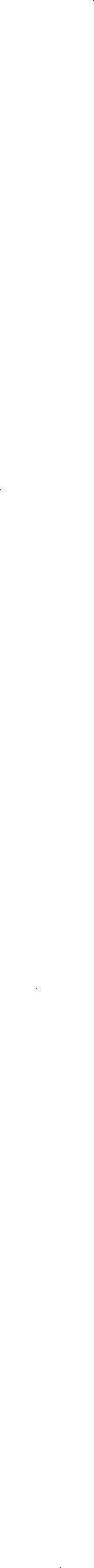 者	表※平成1 2 年 1 0 月 1 日現在の年齢別人口は、平成1 2 年国勢調盃結果が公表されていないため、平成7 年国勢調葦による出生の年月別人口を基礎として推計したものである。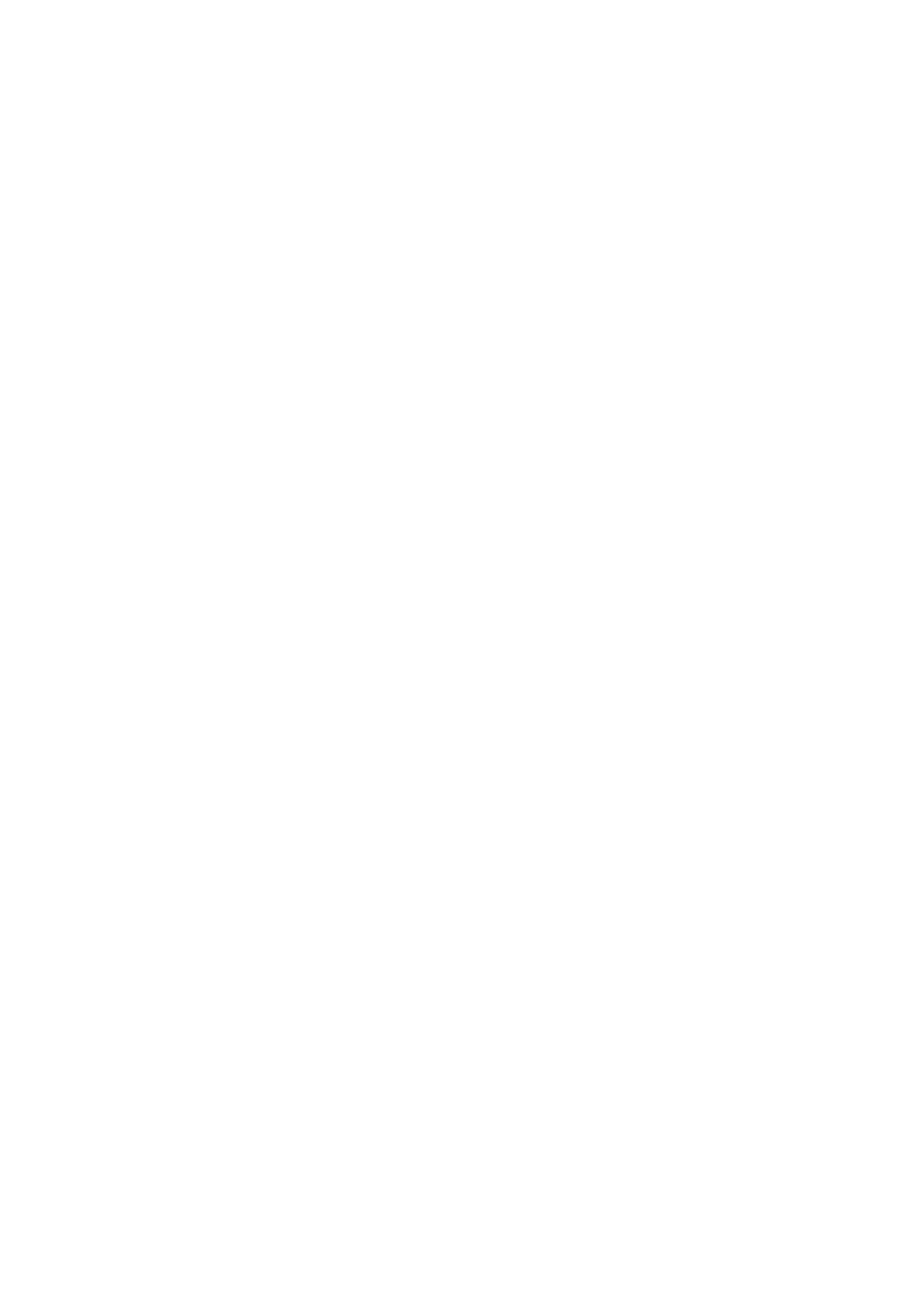 市三町村齢第1 2 表 男女、年齢( 3 区分）別推計人口及び指数 一県、市町村一（壬成1 2年1 0 月1日現在｝総数	A	年少人口(1 5 歳未湛）	B	生歴年齢人口(1 5 ~ ら4 盆）	C計	I	1'l	I	女	I    性比	計	1	男	I	女	I    性比	計	I	房	1	女	I 性 比02"	計 1.472,151	697,728	774,423	90.1	224.228	114.272	109.956	103 9	962,765	469,365	493,400	951市部計	959,675	453,599	506,076	89.6	150,263	76,549	73,714	103 B	643,794	310,931	332,863	934"部計	512.476	244.129	268 347	910	73 965	37,723	36,242	104 1	318971	158434     160 537	987東津軽郡計	31,317	14,661	16,656	88.0	3,869	1.958	1,911	102.5	19,135	9,333	9,802	952西津軽郡計	65,653	30,983	34,670	894	9,075	4,682	4,393	106.6	39,81 B	19,537	20,2B1	96,3郡中津軽郡計	18,175	8.457	9,718	87.0	2,655	1,320	1,335	98.9	11,002	5,336	5 666	942南津軽郡計	95,899	45,197	50,702	89.1	13,744	7,065	6,679	105,8	60,373	29,355	31.018	94 6北津軽郡計	61,577	28,692	32,885	87.2	8,774	4,464	4,310	103.6	38,037	18,297	19,740	927部上北郡計     112,581	54,469	58,112	93 7	17.099	8,731	8,368	104 3	72,184	36,414	35,770	101a下北郡計	37,555	18,016	19,539	922	5,386	2,722	2,664	102.2	23,022	11,664	11,358	102 7＝戸郡計	89,719	43.654	46,065	948	13.363	6.781	6 582	103 0	55,400	28,498	26.902	105 9青森市	297,214	139,843	157,371	869	44.215	22,365	21.B50	102.4	202.504	97,312	105,192	92 5弘前市	177,224	81,122	96,102	84.4	25,953	13,213	12,740	103.7	117,062	54.521	62,541	87.2八戸市	242,058	116,596	125.462	92.9	39,577	20,214	19,363	104.4	164,319	80,830	83,489	96B市晟石市	38,964	18,049	20,915	86.3	6,221	3,230	2,991	108.0	24,892	11,733	13,159	89.2部  五所J ll 原市	48,989	22.76B	26,221	86.8	7,833	4,022	3,811	105 5	31.714	14,966	16,748	89.4十和田市	63,430	30.436	32,994	92.2	10,193	5.224	4,969	1051	42,385	20,833	21,552	96.7三沢市	42.287	20,848	21,439	97.2	7,846	3,973	3,873	102 6	27,838	14,195	13,543	104.0むつ市	49,509	23937	25,572	936	8.425	4,308	4,117	104.6	33 080	16,541	16 539	100.0ヰ内町	14,459	6,811	7.648	89.1	1.920	986	934	105.6	9,235	4,526	4.709	96,1東竺田町	3.940	1,785	2,155	82.8	514	248	266	93.2	2,335	1,112	1.223	90.9津今別町	4,206	1.907	2,299	82.9	470	237	233	101.7	2,402	1,131	1,271	B90軽遷田村	3,613	1.708	1.905	89.7	481	248	233	106.4	2,175	1,065	1.110	95.9郡平舘村	2,432	U74	1.258	93.3	224	115	109	105 5	1,435	724	711	101.8＝厩村	2,667	1.276	1,391	917	260	124	136	912	1,553	775	778	99 6鰺ヶ沢町	13, t 75	6,055	7,120	850	1,878	958	920	104.1	7,802	3,730	4,072	91.6木造町	19,709	9,298	10,411	89.3	2,567	1,349	1,218	110 8	12,035	5,911	6,124	96 5西深浦町	8.863	4,195	4,668	89.9	1,157	602	555	108.5	5,278	2,591	2,687	964津森田村	5,035	2,414	2,621	92.1	768	383	385	99 5	3,100	1,541	1.559	98.B経岩崎村	2,795	1,302	1,493	87.2	266	132	134	98 5	1,596	800	796	100.5郡柏	村	5,157	2,426	2,731	88.8	830	421	409	102.9	3,262	1,579	1,683	93.B稲垣村	5,176	2,459	2,717	90.5	729	372	357	104.2	3,171	1,544	1,627	94.9軍力村	5 743	2.834	2,909	97.4	880	465	415	112.0	3.574	1.841	1.733	106.2中 岩 木町	12,215	5,637	6,578	85.7	1,813	895	918	97.5	7,492	3,611	3,881	93.0郡相累村	3,952	1,866	2.086	89.5	603	297	306	971	2,406	1,177	1,229	95.8西目屋村	2.008	954	1,054	905	239	128	111	115 3	1,104	548	556	98.6藤崎町	10,335	4,857	5.478	88.7	1,558	820	738	111.1	6,459	3,094	3,365	91.9大鰐町	12,977	5,979	6,998	85.4	1.657	856	801	106 9	8,000	3,815	4,185	91.2南罵上町	10,110	4,B06	5,304	90.6	1.478	762	716	106 4	6,489	3,169	3.320	955津浪囲町	20,B27	9,859	10,968	89.9	3,092	1,571	1,521	103.3	13.226	6A72	6,754	95.B軽平賀町	22,847	10,842	12,005	90.3	3,354	1,714	1,640	104.5	14,557	7,093	7,464	95.0郡常盤村	6.506	3,095	3,411	90.7	939	483	456	105.9	4,030	2,004	2,026	98.9田舎館村	8,839	4,178	4,661	89 6	1.252	664	588	112.9	5,567	2,705	2,862	94.5碇ヶ問村	3458	1.581	1,877	842	414	195	219	89,0	2,045	1.003	1,042	96 3板樗町	16,862	7,808	9,054	86.2	2,447	1,196	1.251	95.6	10,582	5,087	5.495	92.6北金木町	11,184	5,149	6,035	85.3	1,506	780	726	107 4	6,742	3,207	3,535	90.7津中里町	10,937	5,108	5,829	87.6	1,534	783	751	104.3	6,736	3,257	3.479	93.6軽鵡田町	15,755	7,438	8,317	89.4	2.295	1,175	1,120	104.9	9,799	4,767	5,032	94.J郡市浦村	2,837	1,338	1,499	89.3	378	208	170	122.4	1,679	803	876	91.7小油村	4.002	l .851	2,151	86.1	614	322	292	110.3	2 499	1,176	1.323	88,9野辺地町	15,346	7,033	8,313	84.6	2,250	1.136	1,114	102.0	9,893	4,648	5,245	88.6七戸町	10,568	5,013	5,555	902	1.514	783	731	107.1	6,584	3,262	3,322	982百石町	10,279	4,976	5,303	93.B	1.682	869	813	106 9	6.757	3,354	3,403	98 6十和田湖町	6,302	2.971	3,331	89.2	841	412	429	960	3,802	1,880	1.922	97.8上六戸町	10,487	4,956	5,531	89.6	1,566	787	779	1010	6,581	3,228	3,353	96.3北積浜町	5,593	2,761	2.B32	97.5	748	384	364	105 5	3,563	1,851	1.712	108.1郡上北町	10,045	4,794	5,251	91.3	1,523	752	771	97.5	6,396	3,215	3,181	101.1東北町	10,660	5,094	5,566	915	L561	784	777	100.9	6,653	3,325	3,328	99.9天 r., 林村	8,793	4,201	4,592	91.5	1,160	580	580	100.0	5,567	2,823	2,744	102.9下田町	13,244	6,515	6,729	96 8	2,493	1.307	1,186	110.2	8,823	4,420	4.403	100 4六ヶ所村	11.264	6.155	5,109	120 5	1.751	937	824	113.7	7,565	4.408	3 157	139 6J II   内	町	5,708	2,698	3,010	89.6	757	356	401	888	3,405	1,730	1.575	103 3大煩町	9.245	4.210	5,035	83.6	1.185	605	580	104 3	5,826	2,806	3,020	92 9下大閑町	6,504	3,196	3,308	96.6	1,139	611	528	115.7	4,057	2,053	2,004	102 4北東通村	7,669	3,817	3,852	99.1	1,177	574	603	95.2	4,732	2,504	2,228	112.4郡尾悶浦村	2,795	1,362	1,433	950	415	206	209	986	l ,662	851	811	104.9佐井村	2,870	1,391	1,479	94.1	367	201	166	121.1	1,653	844	809	104.3ほ野沢村	2,764	1,342	1.422	94.4	346	169	177	955	1.587	876	811	108 0三   F	町	13,183	6,199	6,984	88.8	1,870	958	912	105 0	7,911	3,909	4,002	977五戸町	17,734	8,518	9,216	924	2,575	1,330	1.245	106.8	11.008	5.499	5,509	gg 8田子町	7,265	3.462	3,803	91.0	1,065	523	542	96.5	4,262	2,118	2.144	es,＝名川町	9,371	4.494	4,877	921	1,320	667	653	102 1	5,577	2.849	2,728	104.4p＝  南 部町	6,049	2,788	3,261	85.5	895	450	445	1011	3,534	1.720	1.814	94.8郡   踏   J:.   町	15,716	8.429	7,287	l l 5.7	2,551	1,313	1,238	1061	10,876	6,179	4 697	131.6福地村	7,119	3.450	3,669	940	1,237	662	575	115 1	4,509	2.251	2,258	997南氾村	6.605	3.161	3,444	91.8	925	433	492	880	3.979	2,065	1,914	1079倉石村	3,429	1.619	1.810	894	522	256	266	96.2	1,959	994	965	103 0新郷村	3,248	1534	1 714	89 5	403	189	214	'"	1785	914	871	104 9注・総数には年齢不詳を含む。-72-市町村＼第12表 男女｀年齢( 3 区分）別推計人口及び指数 一県、市町村ー（続き）（平成1 2年 70 月7 B現在）老年人口(6 5 歳以上｝	D	「特褐］前翔老年人口(65~ 74歳）	E      ［特祀］後朔老年人口(75歳以上：＇	F計	I	翌	I	女	i	性比	計	I	塁	l	女	1      性比	計	I	房	1	女	I	性比02  濃	計    283,965	113,351	170,614	664	172,389	75,485	96,904	77.9	111.576	37,866	73,710	514市部計	164,426	65,380	99,046	66.0	101,743	44.382	57,361	77 4	62,663	20.998	41,685	504郡部計	119 539	47,971	71.568	67.0	70 646	31.103	39 543	787	48 893	16 868	32 025	527東津軽郡計	8,313	3,370	4,943	682	4,841	2.107	2,734	771	3472	L263	2 209	57 2西津軽郡計	15,750	6,764	9,996	677	9,807	4,254	5,553	766	6.953	2,510	4.443	565郡中津軽郡計	4,518	1,801	2,717	66,3	2,688	1,206	1A82	814	1B30	595	1,235	48 2南津軽郡計	21,782	8,777	13,005	675	73,005	5,767	7,238	797	8,777	3,010	5,767	52.2北津軽郡i t	14,766	5.931	8,835	571	8,802	3,890	4,912	792	5,964	2,041	3,923	52 0部上北郡計	23,297	9,323	13,974	66 7	13,978	6,137	7,841	783	9,319	3,186	6,133	519下北郡計	9,147	3,630	5,517	65.8	5,291	2,360	2,931	805	3,856	1,270	2,586	491＝戸郡計	20,956	8.375	12.581	66 6	12,234	5,382	6,852	785	8,722	2 993	5 729	52 2青森市	49,846	19,753	30,093	65.6	31,087	13,431	17,656	761	18,759	6,322	12,437	508弘前市	33,872	13,203	20,669	639	20,483	B,832	11,651	758	13.389	4,371	9.018	48 5八戸市	37,956	15,411	22,545	68.4	24.041	10,757	13,284	810	13,915	4,654	9,261	503市黒石市	7,851	3,086	4,765	64.8	4,715	2,036	2,579	76.0	3,136	1,050	2,086	50.3部 五所JII 原市	9,442	3,780	5,662	66.8	5,783	2,509	3,274	76.6	3,659	1,271	2,388	532十和田市	10,852	4.379	6,473	67.7	6,711	2,967	3,744	79.2	4,141	1.412	2,729	517三沢市	6,603	2,680	3,923	68.3	4,258	1,826	2.432	75.1	2,345	854	1.491	57.3むつ市	8,004	3.088	4 916	62,8	4,665	2.024	2,641	76.6	3339	1.064	2.275	468平内町	3,304	1,299	2,005	64.8	1,930	817	1,113	73.4	1,374	482	892	54.0夏竺田町	1,091	425	666	63 8	637	265	372	712	454	160	294	54.4濤今別町	1,334	539	795	678	783	324	459	706	551	215	336	64.0軽遷田村	957	395	562	703	557	257	300	857	400	138	262	52.7瑶平舘村	773	335	438	76.5	446	210	236	89,0	327	125	202	61.9＝厄村	854	377	477	790	488	234	254	921	366	143	223	64.1鰺ケ沢町	3,495	1,367	2,128	64.2	2,090	869	1,221	712	1,405	498	907	54.9木造町	5,107	2,038	3,069	66.4	2,895	1,268	1,627	77 9	2,212	770	1,442	53-4西深浦町	2.428	1,002	1.426	70.3	1,395	621	774	802	1.033	381	652	58.4津森田村	1,167	490	677	724	670	290	380	76.3	497	200	297	67.3経岩崎村	933	370	563	657	506	219	287	76.3	427	151	276	547郡柏	村	1,065	426	639	66 7	638	276	362	76.2	427	150	277	54.2稲垣村	1,276	543	733	74.1	813	364	449	81.1	463	179	284	630車力村	1.289	528	761	69 4	800	347	453	76.6	489	181	308	588中 岩 木町	2,910	1.131	1,779	63 6	1,698	740	958	772	1,212	391	821	476郡相罠村	943	392	551	71.1	573	278	295	942	370	114	256	44 5西目屋村	665	278	387	71.B	417	188	229	821	248	90	158	570藤崎町	2,318	943	1,375	68.6	1,439	658	781	843	879	285	594	48.0大鰐町	3,320	1,308	2,012	65.0	1,971	841	1,130	144	1,349	467	882	529南尾上町	2,143	875	1,268	69.0	1,298	572	726	78.8	845	303	542	55.9津浪岡町	4,509	1,816	2,693	67.4	2.707	1,193	1,514	78.8	1,802	623	1179	52.8軽平賀町	4,936	2,035	2,901	70,1	2,916	1,342	1,574	85.3	2,020	593	1.327	52.2郡寛盤村	1,537	60B	929	65 4	840	372	468	79.5	697	236	461	51.2田舎誼村	2,020	809	L211	66.8	1,251	539	712	75.7	769	270	499	54.1碇ヶ閑村	999	383	616	62.2	583	250	333	75.1	416	133	283	470柾搾町	3,833	1,525	2,308	66.1	2,286	1,011	1,275	79.3	1,547	514	1,033	498:It   金    木    町	2,936	1,162	1,774	65.5	1,742	778	964	80,7	1,194	384	810	47.4津中里町	2.667	1,068	1.599	66.8	1,611	692	919	753	1,056	376	680	55,3軽鵡田町	3,661	1,496	2,165	691	2,148	971	1,177	825	1.513	525	988	531郡市清村	780	327	453	722	461	214	247	86.6	319	113	206	549小泊村	889	353	536	65,9	554	224	330	679	335	129	206	62 6野辺地町	3,202	1,248	1.954	63.9	1,865	772	1,093	70.6	1,337	476	861	553七戸町	2,470	968	1,502	64 4	1.470	628	842	746	1.000	340	660	51.5百石町	1,840	753	1.087	69 3	1,074	482	592	814	766	271	495	54.7十和田湖町	1,659	679	980	69.3	968	414	554	74.7	691	265	426	62.2上六戸町	2,340	941	1,399	67.3	1,462	654	808	80.9	878	287	591	48.6北慣浜町	1,282	526	756	69,6	757	340	417	815	525	186	339	549諏—_<,__,.. ...      -  ...,	＾暴．． 疇， ず暴ヽ‘’．",,U,,L,.,; ,,-nnwnC¥'>・-,・ウ,<'>A•-      ,-工	,o	,0       0	000	oon	,::-¥7.ウ"- "-夏北町	2,446	985	1.461	67.4	1,469	654	815	80.2	977	331	646	51.2天閏林村	2,066	798	1,268	62.9	1,206	533	673	79.2	860	265	595	44.5下田町	1,928	788	1,140	69.1	1,197	536	661	81.1	731	252	479	52.6六ヶ所村	1,938	810	1.128	71.8	t ,216	557	659	845	722	253	469	53.9JI\   内    町	1,546	612	934	55.5	872	403	469	85.9	674	209	465	44.9大畑町	2,234	799	1.435	557	1,273	514	759	677	961	285	676	422下大閲町	L308	532	776	68.6	751	351	400	87.8	557	181	376	48.1北東通村	1,760	739	1,021	72.4	1,092	489	603	81.1	668	250	418	59.8郡風閤浦村	718	305	413	738	426	206	220	93.6	292	193	51.3佐井村	850	346	504	68 7	472	217	255	85.1	378	129	249	51.8脇野沢村	731	297	434	68 4	405	180	225	800	326	117	209	560ニ    F	町	3,402	1.332	2,070	64.3	1,922	820	1,102	744	1,480	512	968	52.9五戸町	4,151	1,689	2.462	68.6	2,467	1.Q9i	1,376	79.3	1,684	598	1,086	55.1田子町	1,938	821	1.117	73.5	1,159	550	609	90.3	779	271	508	53.3＝  名 川町	2.474	978	1.495	65 4	l.462	613	849	72.2	1,012	365	647	56.4＝戸 南部町	1,620	618	1,002	617	918	380	538	)06	702	238	464	513郡詣上町	2,289	937	1.352	69.3	1,406	630	776	812	883	307	576	533ほ地村	1,373	537	836	64.2	820	371	449	82 5	553	166	387	42 9南洒村	1,701	663	1.Q3B	639	951	423	528	80.1	750	240	510	47.1倉石村	948	369	m	63.7	508	217	291	)46	440	152	288	52.8新氾村	1,060	431	629	68 5	621	287	334	85.9	439	144	295	48B—   73-市町＼村第1 2 表 男女、年齢( 3 区分）別推計人口及び指数 一県、市町村ー（統き）（平成1 2年 1 0 月1旦現在）年少人口割合(8  : A %)	生茫年齢人口割合(C -c- A %)	老年人口割合(D : A.%)	前懃老年人 0 割合(E ' A %)計	I	男	I	女	計	I	男	I	女	計	1	雰	I	女	計	I	星	I	女02"	計	15.2	16 4	142	65.4	67 3	637	19,3	16.2	220	117	108	12 5市部計	157	16.9	14.6	67.1	68.5	658	171	14.4	196	106	98	113郡部計	144	15.5	135	62 2	64.9	598	233	19 6	267	138	12 7	147東津軽郡計	12.4	134	115	61.1	63 J	58.8	26.5	230	29 7	155	144	164西津経郡計	138	15.1	12 7	606	63.1	58.5	255	21.B	288	14 9	137	160郡中津牡郡計	14.6	15.6	137	605	63.1	58.3	24 9	213	280	148	14 3	15 3南津穀郡計	14.3	156	13.2	630	649	61.2	227	194	256	136	128	14 3北津軽郡計	14.2	156	131	61.8	63.8	60.0	240	20 7	269	143	13.6	149部  上  it 郡   計	152	16.0	14.4	64,1	66.9	61.6	207	17,1	240	124	11.3	135下北郡計	14.3	15.1	13.6	61.3	64 7	58.1	24.4	201	28.2	14.1	13,1	150：：：：戸郡計	14 9	15.5	14.3	61.7	65.3	584	234	192	27 3	136	12.3	14 9青森市	14.9	16.0	13.9	68.1	69 6	66 B	16.8	14.1	19.1	10.5	9.6	11.2弘前市	14.6	16 3	13 3	66.1	67.2	651	19.1	163	21.5	11.6	10 9	12.1八戸市	164	17.3	15 4	67.9	69.3	66.5	15.7	13.2	18.0	99	9.2	10.6市 黒 石市	16.0	17.9	14 3	639	65.0	52.9	20.1	17,1	22.8	12 1	11.3	12 8部  五所川原市	16.0	177	14.5	'64   7	65.7	63.9	19.3	166	21.6	118	110	12.5十和田市	16,1	17.2	151	66.8	68.4	65.3	171	144	19.6	106	97	11.3三沢市	18.6	19.1	18.1	65.8	68.1	63.6	15.6	129	183	101	88	11.3むつ市	l7.0	18.0	16.1	668	69.1	64 7	16 2	129	19.2	94	85	10 3平内町	13.3	14 5	12.2	63.9	665	616	229	19 1	26.2	13 3	12 0	14.5東蟹田町	13.0	139	12 3	59.3	62.3	56.B	27 7	23.8	30.9	152	14.8	17.3津  今	I    町	11.2	12 4	10 1	57.1	593	55.3	317	28 3	34.6	18.6	17.0	200l½ 蓬田村	13.3	14.5	122	60.2	62 4	58.3	26.5	23.1	29.5	154	15.0	157郡平舘村	92	9.8	8.7	59.0	617	56.5	31.8	28.5	34.8	18.3	17.9	188-	II   村	97	9.7	9.8	58,2	60.7	55.9	320	29.5	343	183	183	1B 3鰺ヶ沢町	14.3	15.B	12.9	59.2	61.6	57.2	26 5	22.5	29.9	15.9	14 4	17 1木造町	13.0	14.5	11.7	61.1	63.6	588	259	21.9	295	14.7	13.6	15.6西深浦町	13.1	14 4	119	59.6	618	57.6	27.4	23.9	305	15.7	14 8	16.6津森田村	15.3	15.9	14.7	61.6	63.8	59.5	23.2	20.3	25.8	13.3	12.0	14.5軽岩玲村	95	10.1	90	57.1	61.4	53.3	33.4	284	37.7	18.1	16.8	19.2郡オ白	村	16.1	17.4	15.0	63 3	65.1	616	207	176	23.4	12.4	11.4	13.3稲垣村	14.1	151	13.1	61.3	62.8	599	24 7	22.1	270	15 7	14.8	165車力村	15 3	164	14 3	62.2	650	59.6	224	186	139	122	15.6中 岩 木町	148	15.9	14.0	61.3	64,1	59.0	23.8	20.1	27.0	13.9	13.1	14.6郡相馬村	15.3	15.9	14.7	60.9	631	58.9	23.9	21.0	26.4	14.5	14.9	14.1西目唇村	11.9	13 4	10.5	55 0	57.4	52.8	331	291	367	208	19.7	217藤崎町	15.1	l 6.9	13 5	62.5	63.7	61.4	224	194	251	13 9	13 5	14.3大鰐町	128	14.3	11.4	61.6	63.8	59.8	25.6	21.9	28.8	15.2	141	16 1南尾上町	14.5	15.9	13.5	64.2	65 9	62.6	21.2	18.2	23.9	12.8	119	13.7津浪岡町	14.8	15,9	13.9	63.5	65.6	61.6	21.6	18.4	24.6	13.0	12.1	13.8軽平賀町	14)	15.8	13.7	63.7	65.4	622	216	18.8	24.2	12.8	124	13.1郡常盤村	144	15.6	13 4	61.9	64.7	59.4	23.6	19.6	272	12.9	12 0	137田倉館村	142	15.9	12.6	63 0	64 7	61.4	22.9	19.4	26.0	14 2	12.9	15.3碇ヶ閏村	12.〇	123	11.7	591	63 4	555	289	242	32.8	16.9	15.8	17.7板柳町	14.5	15 3	138	62.8	65.2	607	22.7	19 5	25.5	13.6	129	14.1北金木町	135	15.1	12 a	60.3	62.3	58.6	26 3	22.6	294	156	15 1 	16.0津中里町	14.0	15.3	12.9	61.6	63.8	59.7	24.4	20.9	27.4	14 7	135	158軽鶴田町	14.6	15.8	13.5	62.2	641	60.5	23.2	20.1	260	13 6	13.1	14.2郡市浦村	13.3	15 5	11.3	59.2	60.0	584	27.5	244	30.2	16.2	16.0	16.5小泊村	153	174	13.6	62 4	63.5	61.5	222	191	249	138	121	15.3野辺地町	14.7	16.2	13.4	64.5	661	63.1	20.9	17 7	23.5	122	110	13.1七戸町	14.3	15.6	13.2	62.3	651	59.8	23.4	19.3	270	13.9	12 5	152百石町	164	17 5	15.3	65 7	67.4	64.2	179	15.1	20.5	104	9.7	11.2十和田湖町	13 3	139	12.9	603	63.3	57.7	263	22.9	29.4	15.4	13.9	15.5上六戸町	149	15.9	14.1	62.B	651	60.6	223	19.0	25.3	139	13.2	14.6北横浜町	13.4	13.9	12.9	63.7	670	60.5	22.9	19.1	26 7	135	12 3	10郡上北町	152	15.7	14.7	63 7	671	606	21.2	17.3	24.7	129	118	138東北町	146	154	14 0	62 4	65.3	59.8	22 9	19.3	26.2	138	12.8	146天 r. 林   村	13.2	13.8	12 6	63.3	67.2	59.8	23 5	190	27.6	137	12 7	14.7下田町	18.8	20.1	17 6	66.6	67.8	65.4	14.6	12.1	169	90	8.2	9.8六ヶ所村	15.6	152	16.1	67.2	716	618	17.2	13.2	221	108	90	129川内町	133	13.2	-13 3	597	64.1	556	27.1	22.7	31.0	15.3	14.9	156大｀畑町	128	14.4	115	630	66.7	60.0	24 2	190	28.5	13.8	12.2	I 5.1下大閏町	17.5	191	16.0	62.4	642	60.6	20.1	166	23 5	11.5	110	12.1北東通村	15.3	150	15.7	61.7	656	57.8	22.9	19.4	265	142	128	15.7郡   風 1. 浦   村	14.8	15.1	14 6	595	62.5	566	25.7	22.4	28.8	152	151	15.4佐井村	128	14.5	112	576	60.7	54.7	296	24 9	34.1	16.4	156	17 2脇野沢村	125	12.6	12.4	61.0	65.3	57.0	26.4	221	305	14.7	13.4	158三    P	町	14.2	15.5	13.1	60.0	63 l	57.3	25.8	21.5	296	14 6	132	15.8五戸町	145	156	135	621	64.6	598	23.4	19.8	26 7	139	12 8	149田子町	147	15.1	14 3	587	61.2	564	26 7	23.7	29.4	160	15 9	160名     J II    町	14.1	14.8	134	595	63.4	55.9	264	218	307	156	136	174三  南 部町	14.8	16.1	136	584	61.7	556	26 8	22 2	307	15.2	13.6	16.5戸	162156	17.0	692	733645	146	11.118 6	8.9	15	10.6郡陪上町ほ地村	174	19215 7	63,3	55.2	615	193	15.6	228	11.5	108	12.2南郷村	14.0	13.7	14.3	602	65.3	556	25 8	21.0	301	144	134	15 3倉石村	15.2	158	14.7	571	614	53.3	27 6	228	32.0	148	134	16 1新郷村	12.4	12 3	12.5	55.0	59 6	508	32.6	281	367	191	187	79 5- 74_市町＼村第1 2 表 男女ご年齢( 3 区分）別推計人口 及び指数 一県、市町村ー（続き）（ヰ成12 年 1 0 月1 8 現 在）後窮老 年人口割合(F -=-A  %)	年少人口指叡(8 -:-C X 100)	老年人口指数 {D : C X 100)	従Z 人口指数 [CB +ol · c x 1 oo:,J計     l	雰     l	女	計	I	男     丁	女	計	I	男	I	女	計	I	男	I	女02  県	計	76	54	9.5	23.3	24.3	22 3	29 5	241	34 6	528	48.5	569市部計	65	46	8.2	233	246	221	25 5	210	298	48 9	456	519郡部計	95	69	119	23 2	238	22 6	37.5	303	44 6	607	541	672亜凍紆郡計	111	85	13.3	202	210	19.5	434	36.1	504	637	57.1	699西津軽郡計	106	81	12.8	228	240	217	42.1	346	49.3	649	58.6	709郡中津穀郡計	101	70	12.7	241	241	23 6	411	338	480	65.2	58 5	715南津穀郡計	92	6.7	11.4	22.8	24.1	215	361	299	419	588	54 0	63 5北津軽郡計	97	7.1	11.9	23,1	244	218	388	324	44.8	619	56.8	66,6部上北郡計	83	58	10.6	23 7	24.0	234	32,3	256	39.1	56.0	49 6	62.5下北郡計	10.3	7.0	132	23.4	23.3	23 5	397	31.1	48 6	631	545	720＿戸郡計	97	69	12.4	241	23 8	24 5	378	294	468	619	532	712青森市	63	45	7.9	218	23.0	208	24.6	20.3	28.6	464	433	494弘前市	7.6	54	9.4	22.2	24 2	204	28.9	24.2	330	511	48.5,	534八戸市	57	40	7.4	24.1	25.0	23.2	23.1	19.1	27 0	472	441	50.2市黒石市	BO	58	10.0	25.0	27.5	22.7	31.5	26.3	362	565	53.8	58.9部 五所J II 原市	75	56	9.1	24 7	269	22.8	29.8	25.3	33,8	54.5	52.1	566十和田市	65	4.6	8.3	24.0	25.1	23.1	25.6	21.0	300	497	46.1	531三沢市	55	41	7.0	28.2	280	284	23.7	18.9	28 8	519	46.9	571むつ市	67	44	8.9	25.5	260	249	24.2	18)	29 7	497	44.7	546平閃町	95	71	11.7	20.8	218	19.8	35.8	28 J	42.6	566	50.5	624東竺田町	115	90	13.6	220	22.3	21.7	467	382	54.5	687	60.5	762津  今   月 LJ    町	13.1	113	14.6	196	21.0	18.3	55 5	477	62.5	751	68 6	809軽迂田村	111	81	13.8	221	23.3	21.0	440	371	50.6	661	604	716郡平舘村	134	106	161	156	15.9	153	539	46.3	61.6	69.5	62.2	769＝厩村	137	112	16、O	167	16.0	175	55.0	486	613	71.7	64.6	788鯵ヶ沢町	107	8.2	12.7	24.1	25.7	22.6	448	36.6	52.3	689	62.3	)49＊造町	112	83	13.9	21.3	22.8	199	42.4	34.5	501	638	57.3	70.0西深濱町	11.7	9.1	14.0	219	23.2	207	46.0	38.7	531	67,9	519	73,7津森田村	9.9	83	113	24.8	24.9	24 j	37.6	31.B	434	624	567	68.1経岩崎村	153	116	185	16.7	165	16.8	58.5	46.3	707	751	628	87 6駆  柏	村	83	62	101	25.4	26 7	243	32.6	27.0	38.0	581	53.6	623租垣村	89	7.3	10.5	23.0	241	21.9	40.2	352	45,l	63.2	59.3	670軍力村	8.5	6.4	10 6	24.6	253	23.9	361	28 7	43.9	607	53.9	679中 岩 木町	9.9	6.9	12.5	24.2	248	23.7	38.8	31.3	45.8	63.0	56.1	69,5郡相累村	94	61	12.3	25.1	25.2	24.9	392	33.3	44.8	64.3	58.5	697西目歴村	12.4	9.4	15.0	21.6	234	20.0	602	507	69 6	81.9	74_1	896藤崎町	8.5	5.9	10.8	24.1	26.5	21.9	35.9	30.5	40 9	60.0	57.0	62.8大鰐町	104	7.8	12.6	20.7	22.4	19.1	41.5	34.3	48.1	62.2	56.7	67.2南尾上町	8.4	6.3	10.2	22.8	24.0	21.6	33.0	27.6	382	558	517	59.8津浪岡町	8.7	6.3	10.7	23.4	24.3	22 5	34.1	28.1	39.9	575	52.3	62.4経平賀町	8.8	6.4	11.1	230	24.2	220	339	28.7	389	56.9	52.9	60.8郡棠盤村	107	7.6	13.5	233	24.1	22 5	38.1	30.3	459	61.4	544	684田会館村	8.7	6.5	10.7	225	24.5	20.5	363	29.9	423	588	54.5	62 9碇ヶ閉村	120	8.4	15.1	202	194	210	489	38.2	591	691	57.6	80 l叛樗町	92	6.6	11.4	231	23.5	22 8	36.2	30.0	42.0	59.3	535	548北金木町	10.7	7.5	13.4	223	24.3	205	43.5	36.2	502	65.9	60.6	707津中里町	9.7	7.4	117	22,8	24.0	21.6	39.6	32.8	46.0	62.4	56.8	67.軽歎田町	9.6	7.1	11.9	234	246	22.3	37.4	31.4	43.0	60.8	56.0	65.3郡市；；；村	11.2	8.4	13.7	225	25,9	19.4	46.5	40.7	51.7	69.0	66.6	71.1小泊村	8.4	7.0	96	24.6	27 4	22.1	35.6	300	405	60.1	574	62.6野辺地町	8.7	6.8	10.4	22.7	244	21.2	32.4	26.9	37.3	55.1	51.3	5B.5t	戸    町	9.5	6.S	11.9	23.0	24.0	22.0	37.5	297	45.2	60.5	537	67.2百石町	7.5	5.4	9.3	24.9	259	23.9	27.2	22.5	31.9	52.1	484	558十和田湖町	11.0	89	128	22.1	219	22.3	43.6	36.1	51.0	658	58.0	73.3上六戸町	8.4	58	107	23.8	244	23.2	35.6	292	417	594	53 5	65.0北横浜町	94	6.7	12.0	21.0	207	21.3	360	284	44.2	57.0	492	654郡上北町	8.3	5.4	10.9	23.8	23.4	24.2	332	25.7	40.8	57.1	491	651東北町	9.2	6.5	116	23.5	23.6	23.3	36.8	29.6	439	602	532	67 2天閲林村	9.8	6.3	130	20.8	20.5	211	37.1	283	46.2	579	48 8	673下田町	5.5	3.9	7.1	28.3	296	26.9	21.9	17.8	25 9	501	47 4	528六ヶ所村	64	41	9,2	23.3	213	26.l	25 6	18 4	357	489	396	618J il   内    町	11.ll	77	154	22.2	20.6	23 9	454	35.4	55.8	67.5	56.0	79.7大燿町	104	68	134	20.3	21.6	19.2	383	28.5	47.5	587	50.0	667下  大    r.,   町	8.6	57	114	28.1	29.8	26 3	32.2	25.9	387	603	55,7	651北東通村郡駐間浦村佐井村脇野沢村三戸町	112	83	13.9	23.6	24.5	22.8	430	341	517	66.6	586	74 5五戸町	95	70	11.8	23.4	242	22.6	37.7	307	44.7	611	54 9	673田子町	107	78	13.4	25.0	241	25.3	45 5	388	52.1	705	635	774名川町	10.8	81	13.3	23.7	234	23.9	444	343	548	680	57,7	788三  南 部町	11.6	85	14.2	25.3	262	24.5	45.8	359	552	712	621	798郡階上町	5.6	36	7.923 5212	26.4	21.0	15.228.8	44.5	364	551ほ地村	1.8	48	10.5	27.4	294	255	30.5	23.9	37.0	57.9	533	62 5南知村	11.4	7.6	14.8	232	21.〇	257	42.7	32.1	542	560	531	799倉石村	128	94	15 9	266	258	276	48.4	37.1	600	750	62 9	87 6新知打	135	94	172	22 6	20 7	246	594	472	722	82 0	678	96 8—  75'-第1 2 表 男女、年齢(3 区分）別推計人口及び指数 一県｀市町村ー（続き）（平成12 年 70 月7 日現在）市町＼村老年化ほむ (9 ..,..o x 100i	平均年齢（窓｝計	I	男	I	女	計	I	Jl	I	女02"'	計	126.6	99.2	155.2	42.2	403	439市    部   H	109 4	854	134.4	41.0	39.3	426郡部計	1616	127 2	197 5	444	42 2	463東津駐郡計	214.9	172 1	258 7	46.6	44.4	48.5西津駐郡計	184.7	144.5	227.5	45.5	43.2	47.5郡中津軽郡計	1702	136.4	203.5	448	42 7	466南津軽郡計	15B5	124 2	194 7	44.0	419	459北津軽郡計	168 3	132.9	205 0	44.8	42 7	467部上北郡計	136.2	106.8	167 0	43,0	41.1	44 9下北郡計	1698	133.4	207.1	451	42.9	47.2＝  戸 郡   H	1568	123 5	1911	441	41.7	464青森市	112.7	88.3	137.7	41.1	39.5	426弘前市	130 5	99.9	162 2	41.9	40.0	43.5八戸市	959	76.2	116.4	40.4	38.8	419市黒石市	126.2	95 5	159.3	421	40.0	44.0部 五所J I[ 原市	120.5	94.0	148 6	42.0	40.1	43.7十和田市	106.5	83.8	130 3	41.1	393	426三沢市	84 2	67.5	101.3	38.9	37.4	40,3むつ市	95.	71.7	1194	404	38.4	42.2平内町	172.1	131.7	214.7	44.4	42.0	46.5東翌田町	2132	171.4	250 4	469	44 5	48.8津今別町	283	2274	3412	49.4	47 4	51.1軽蓬田村	199.0	159 3	241.2	46.0	441	478郡平舘村	345.1	2913	401.8	497	47.7	516＝厩村	328.5	304.0	350 7	511	49.7	524鰺ヶ沢町	1B61	142.7	2313	45.7	43.3	47.7木造町	198.9	1511	252 0	46.0	43.5	482西深演町	209.9	166 4	256.9	47.0	44.7	491津森田村	152.0	127.9	175.8	43.8	42.3	453R  岩    崎    村	350.8	280.3	420.1	51.3	48.8	53.6郡 18	村	12B.3	101.2	156.2	42.0	40.0	43.8稲垣村	175.0	146.0	205.3	44.8	43.1	463章力村	146.5	113.5	183 4	433	40.8	45 8中 岩 木町	160.5	126.4	193 8	443	42.1	462郡相馬村	1564	132 0	180 1	44.1	42.6	454西目屋村	278.2	217 2	348 6	49.3	47.0	51.3藤崎町	148.8	115.0	186.3	43.5	41.3	454大鰐町	200.4	152.B	251.2	464	44.1	48.3南尾上町	14051184177.l	432	41.2	45.0津浪岡町	145.8	115.6	177 1	432	41.3	45.0軽平賀町	147.2	118 7	176.9	43.2	41.3	44.9郡常盤村	163.7	125.9	203.7	442	41.9	46.3田舎館村	161.3	121.8	206.0	44.2	4L9	462碇ヶ閉村	2413	196 4	2813	479	455	49.9叛杓町	156.6	127.5	184.5	44.1	42.2	45.7北金木町	195.0	149.0	244.4	46.2	43.5	48.5津中里町	173.9	136.4	212 9	452	43.2	469軽荘田町	1595	1237193.3	44.1	42.1	46.0郡市；；；村	2063	1572	266.5	47.2	446	49.4, ヽj泊    村	144.8	109 5	183.6	43.8	416	45.8野辺地町	142.3	109.9	175.4	436	414	455七戸町	1631	123.6	205 5	44.3	41.B	46.6百石町	109 4	867	133.7	417	40.1	43.2十和田湖町	197.3	164 8	228.4	46.3	448	47.5上六戸町	149.4	119.6	179.6	44.0	42.3	45.6北携浜町	1714	137.0	207.7	45.0	43.0	468郡上北町	139.6	1100	16B.5	43.4	41.4	45.3東北町	156.7	125.6	188.0	44.0	42.0	45.9天閤林村	1781	137.6	218.6	44.9	42.7	46.8下田町	77.3	60 3	96.1	388	37.3	402六ヶ所村	110.1	864	136.9	40.B	39.2	42.7JII     p;i    町	204.2	171.9	232.9	47.3	45.0	49.3大俎町	1BB.5	132,1	247 4	45.7	42.6	48.3下大関町	114.8	871	147.0	41.8	39.7	437北東通村	149.5	128 7	169.3	43 5	42.0	44.9郡風閑浦村	1730	148.1	197.6	46.0	441	47.8佐井村	2316	172,1	303,6	487	464	50.8脇野沢村	211.3	175,7	245.2	46 5	44.8	48.2二戸町	1819	139.0	227.0	45.8	435	47.9五戸町	1612	127 0	197 8	446	42.6	465田子町	182.0	157.0	206.1	46」	44.1	47.9名川町	187.4	146.6	2291	458	434	48.0ー＝ 南部町	181.0	137 3	225 2	459	433	481戸郡蹄上町89.7	714	109.2	382357411福地村	1110	81.1	145 4	419	396	44.0南洒村	183 9	153 1	2110	455	433	47 5倉石村	181.6	144.1	2177	462	43.7	484新郷村	263,0	228 0	2939	49.8	47.7	516-76-第13表 男女ご年齢（各歳）別推計人ロ 一県｀市町村一（平成1 2年 1 0 月7 日 理 在）市町三村酎認数,t	I	男	I	女	lt〇虹	1 起男	I	女	計	男	I	女	計2 氏男	I	女02  慄	計    1.472.151	697,728	774,423	12.499	6、432	6,067	13.274	6,821	6.453	13,827	6,920	6,907市部計	959,675	453,599	506,076	8.761	4,519	4、242	9,230	4,729	4,501	9,549	4.793	4,756郡     部     lt	512.476	244.129	268 347	3.738	1 『9 13	1.825	4044	2.092	1952	4,278	2 127	2151東津軽,郡  t	31.317	14,661	16,656	176	107	69	172	82	90	200	102	98西津軽郡酎	65,653	30,983	34,670	462	226	236	494	256	238	519	254	265郡 中津軽 郡!t	18.175	8.457	9,718	126	58	68	139	73	66	153	70	83酌津軽郡計	95,899	45,197	50,702	681	341	340	770	404	366	796	404	392北津軽郡計	61,577	28.692	32,885	432	208	224	478	240	238	497	232	265部上北郡計	112,581	54,469	58,112	971	506	465	1,009	529	480	1,046	519	527下  北 郡    lt	37,555	18,016	19,539	258	135	123	299	159	140	300	154	146＝  戸 郡 ,   t	89,719	43.654	46,065	632	332	300	683	349	334	767	392	375齊森市	297,214	139,843	157、37 1	2.593	1,343	1,250	2,727	1,386	1.341	2.754	1,390	1,364弘前市	177.224	81,122	96,102	1,473	764	709	1,514	785	729	1』628	821	807ハ戸	市	242,058	116,596	125.462	2.315	1,192	1,123	2,385	1,217	1.168	2.444	1.255	1.189市 嘉 石市	38,964	18,049	20,915	326	158	168	391	209	182	430	215	215部   五所川原市	48,989	22.768	26,221	459	244	215	496	253	243	498	260	238十和田市	63.430	30,436	32,994	554	283	171	619	329	290	647	276	371三沢市	42.287	20,848	21.439	528	266	262	578	296	282	570	287	283む   つ 市	49,509	23.937	25,572	513	269	244	520	254	266	578	289	289平内	町	14.459	6,811	7,648	99	62	37	84	43	41	96	50	46東  蟹    田	町	3,940	1,785	2,155	17	7	10	·2310	13	42	，22，20軽  逼	田     村	3,613	1,708	1,905	22	12	10	1910	26	15，11＝	厩村	2,667	1,276	1.391	13	8	5	15	68	5	3鰺ヶ沢町	13,175	6,055	7,120	94	45	49	95	45	50	109	50	59木     造    町	19,709	9,298	10、4 11	131	54	77	121	62	59	117	61	56西  深浦	町	8,863	4,195	4,668	64	35	29	60	32	28	62	33	29津  森     田	村	5,035	2.414	2,621	38	16	22	44	22	22	58	28	30軽 岩紺	村	2.795	1,302	1,493	8	5	3	15	12	3	13	8	5郡柏	村	5,157	2.426	2,731	50	30	20	63	33	30	61	28	33稲垣村	5,176	2,459	2,717	27	12	15	39	15	24	42	22	20力     村	5,743	2.834	2.909	50	29	21	57	35	22	57	24	33中  石山	木     町	12 215	5,637	6,578	88	42	46	90	43	47	102	46	56相馬村	3,952	1,866	2,086	22	10	12	34	20	14	40	19	21郡 西 目 屡村	2.008	954	1,054	16	6	10	15	10	5	11	5	6藤崎	町	10,335	4,857	5.478	75	29	46	85	48	37	83	39	44大鰐町	12,977	5,979	6,998	79	40	39	68	29	39	105	52	53南  尾上	町	10,110	4,806	5,304	77	36	41	92	49	43	82	40	42澤  浪屈	町	20,827	9.859	10,968	161	83	78	167	gg	68	180	90	90軽  平賀	町	22,847	10,842	12,005	173	90	83	212	106	106	203	108	95郡 常 盤村	6,506	3,095	3.411	39	23	16	51	26	25	60	32	28田舎館村	8,839	4,178	4,661	57	32	25	77	41	36	67	37	30碇ヶ開村	3.458	1,581	1,877	20	8	12	18	6	12	16	6	10板柳	町	16,862	7,808	9,054	131	65	66	132	65	67	138	59	79北  金    木     町	11,184	5,149	6,035	81	38	43	93	42	51	88	41	4779	35	“津  中      里町	10,937	5,108	5,829	63	27	36	69	，42	27郡 市 浦村	2,837	1,338	1.499	21	13	8	2516	17	11	6,1ヽ    泊	村	4,002	1,851	2.151	23	10	13	31	17	14	37	22	15野辺地町	15,346	7,033	8,313	127	69	58	123	67	56	129	59	70t	戸    町	10,568	5,013	5,555	84	38	46	86	48	38	87	46	41百石	町	10,279	4,976	5,303	85	47	38	86	50	36	90	44	46十和田湖町	6,302	2,971	3,331	55	26	29	53	25	28	57	26	31上  六	戸     町	10.487	4,956	5,531	82	47	35	99	46	53	91	46	45北  横     浜	町	5,593	2,761	2,832	44	20	24	43	20 ,,	23	50	31	19郡  上	町	10,045	4,794	5,251	78	41	37	85	43	42	103	53	50東北	町	10,660	5,094	5,566	89	48	41	91	46	45	97	50	47天閤林村	8,793	4,201	4,592	65	31	34	57	29	28	62	27	35下	田	町	13,244	6,515	6,729	157	80	77	174	92	82	155	65	90六ヶ所村	11,264	6 155	5,109	105	59	46	112	63	49	125	71	53Ill	内     町	5,708	2.698	3,010	27	15	12	41	20	21	40	23	17大     畑    町	9『245	4,210	5,035	46	27	19	70	37	33	67	29	38下  大    r,,  町	6,504	3,196	3,308	64	36	28	80	53	27	70	35	35北東	通    村	7,669	3,817	3,852	69	37	32	58	25	33	69	33	36郡風閉浦村	2.795	1,362	1,433	22	10	12	14	4	10	21	14	7佐井	村	2,870	1,391	1.479	18	7脇野沢村	2.764	1,342	1.422	12	311	22	14	8	18	12	614	6	8	15	8	7三	戸	町	13,183	6,199	6,984	90	49	41	113	62	51	113	59	54五戸	町	17,734	8,518	9,216	95	44	51	121	64	57	158	77	81田     子町	7,265	3.462	3,803	56	29	27	55	26	29	52	25	27＝ 名	Ill	町	9,371	4.494	4,877	64	37	27	74	36	38	68	36	32ー南部町	6,049	2,788	3.261	48	23	25	45	22	23	55	29	26戸  陀 上町	15,716	8.429	7,287	132	72	60	120	67	53	145	71	74郡  福 地村	7,119	3,450	3,669	51	27	24	63	31	32	70	40	30南郷村	6,605	3,161	3.444	47	27	20	43，19	24	59	26	33倉	石     村	3.429	1,619	1,810	26	10，16	2516	28	14	14新郷村	3,248	1 534	1,714	23	14注総数には年齢不詳を含む。24	13	11	19	15	4-  71-第1 3 表 男女｀年齢（各歳）推別計人ロ 一県、市町村ー（続き）’ 平成1 2年1 0 月9 日 現在）市＼町村齢3  歳	4  氏	5  歳	6 蹂計	I	男	I	女	計	I	男	I	女	計	I	男	I	女	計	I	男	I	女02 県	It	13,849	7,063	6『786	13,952	7,177	6,775	14,547	7、293	7.254	14.775	7,627	7,148市	部	計	9,449	4,822	4.627	9,458	4,851	4,607	9,946	4,954	4,992	9.970	5,113	4,857郡部	:t	4.400	2,241	2 159	4,494	2.326	2.168	4,601	2.339	2.262	4 805	2 514	2 291東津軽 郡l t	206	102	104	188	89	99	224	98	126	222	121	101西津軽 郡l t	552	259	293	544	300	244	560	280	180	585	315	270郡 中澪軽 郡 tt	160	BB	72	168	96	72	163	78	85	211	105	106南澪軽郡計	860	449	411	809	390	419	858	437	421	940	476	464北津軽郡計	519	262	257	571	314	257	573	299	274	576.	315	261部上北郡計	1,019	513	506	1,062	537	525	1,040	554	486	1,103	568	535下北郡計	313	163	150	352	167	185	343	170	173	309	175	134＝  戸 郡   ! t	771	405	366	800	433	367	840	423	417	859	439	420詈森	市	2,736	1,388	1,348	2,772	1、3 96	1,376	2,877	1.434	1,443	2,913	1.445	1,468弘前	市	1,588	829	759	1,592	816	776	1.738	829	909	1,699	858	841八戸	市	2.491	1,272	1,219	2.444	1,286	1,158	2.711	1,352	1,359	2,647	1,378	1.269市；；；石    市	429	229	200	404	227	177	380	181	199	430	238	192部五所川原市	514	264	250	471	244	227	483	237	246	552	293	259十和田市	617	309	308	634	312	322	701	379	322	660	348	312沢     市	554	266	288	547	270	277	516	266	250	509	271	238むつ	市	520	265	255	594	300	294	540	276	264	560	282	278平内	町	105	56	49	87	36	51	110	57	53	119	64東  望    田	町	26	B	18	28	18	10	32	13	19	23	14，55津今	別    町	23	15	8	18	5	13	21	7	14	22軽  逼    田	村	26	10	16	26	16	10	28	10	18	28郡平舘	村	13	6	7	10	6	4	18	8	10	15＝	厩	村	13	7	6	19	8	11	15	3	12	1514	81911	46蛭ヶ沢町	103	43	60	116	57	59	101	57	44	121	65	56木    坦-�      町	135	69	66	136	76	60	169	84	85	156	87	69西深浦	町	74	35	39	71	38	33	66	36	30	84	50	34津森	田	村	55	22	33	54	31	23	55経岩崎	村	18	6	12	12	8	4	1926	29	47	2210	13	4，25郡柏	村	62	31	31	54	33	21	53	32	21	59	27	32稲垣村	43	24	19	52	30	22	41	18	23	44	24	20直i	力    村	62	29	33	49	27	22	56	18	38	61	36	25中 岩 木町	105	58	47	110	60	50	108	52	56	133	69	64相馬村	38	18	20	44	28	16	40	20西目屋村	17	12	5	14	8	6	15	620	54	23	3124	13	11膝崎	町	91	51	40	99	48	51	97	57	40	110	50	60大観	町	108	54	54	95	47	48	108	57	51	122	62	60南  尾上	町	94	43	51	97	58	39	BB	47	41	84	42	42濤  浪岡	町	198	106	92	168	75	93	207	102	105	217	103	114経 平賀	町	214	116	98	183	76	107	221	115	106	221	120	101郡 常盤	村	53	28	25	63	33	30	45	16	29	58	29	29田舎館村	70	34	36	81	40	41	64碇ヶ閲村	32	17	15	23	13	10	2834	30	94	55	3919	34	15	19板柳	町	145	78	67	156	85	71	171	79	92	165	91	74北金木	町	92	48	44	102	53	49	90	55	35	80	44	36津中	里    町	95	48	47	94	56	38	96	51	45	110	63	47経 鶴田	町	136	64	72	159	90	69	151	77	74	166郡 市	浦     村	13	4	21	11	10	25	18	7	2088	7811,jヽ    泊	村	38	20	18	39	19	20	40	19	21	35	20	15野辺地町	129	63	66	125	72	53	134	77	57	140	74	66七戸	町	90	37	53	102	54	48	96	42	54	93	44	49百    石	町	100	53	47	97	44	53	104	58	46	122	62	60十和田湖町	46	25	21	53	27	26	48	25	23	45	25	20上  六戸	町	97	52	45	83	45	38	91	46	45	110	48	62北横	浜    町	42	24	18	45	21	24	46	24	22	40	20	20郡上北	町	89	44	45	94	49	45	96	48	48	93	51	42東    北    町	96	44	52	95	45	50	91	47	44	93	39	54天閤林村	63	32	31	88	40	48	59	37	22	77	39	38下    田	町	151	81	70	168	87	81	166	93	73	179	97	82六ヶ所村	116	58	58	112	53	59	109	57	52	111	69	42Ill	内	町	46	16	30	43	19	24	47	21	26	56	29	27大     畑     町	65	34	31	88	42	46	74	34	40	66	41	25下大	r.,  町	71	44	27	72	42	30	82	40	42	72	45	27北東通	村	64	32	32	88	44	44	62	31	31	58	27	31郡  風  M 浦    村	14	11	3	31	12	20	27	14	13	22	15	7佐井村	26	16	10	17	7	10	26	15	11	17	10	7脇野沢村	27	10	17	12	1	11	25	15	10	18	8	10三戸	町	117	67	50	122	69	53	115	59	56	134	72	62五	戸	町	140	82	58	156	82	74	162	90	72	153	77	76田     子	町	53	28	25	61	31	30	61	24	37	57	26	31＿名川	町	76	43	33	62	31	31	BO	34	46	97	55	42二南部町	53	22	31	66	37	29	60	33	27	50	29	21戸 階 上町	154	79	75	159	83	76	182	101	81	181	88	93郡 逗 地村	76	37	39	71	47	24	84	37	47	78	42	36南郷村	53	27	26	47	25	22	52	21	31	56	26	30倉	石	村	26	13	13	33	20	13	31	18	13	30	11	19新郷村	23	7	16	23	8	15	13	6	7	23	13	10-'78-第13表 男女、年齢（各歳）別推計人ロ 一県、市町村ー（続き）（平成1 2 年1 0 月1 日現在）市町三村齢7 蹂酎	I	男	I8 蔵女	計	I	男	I	女	計9   虹	1 0 歳丁	男	I	女	計	I	男	I	女02 界	lt	14,580	7,426	7,154	15,082	7,744	7,338	15,155	7,634	7,521	14,991	7,691	7.300市部計	9,817	5,014	4,803	10,034	5.107	4、927	10,097	5,082	5,015	9,922	5,053	4,869郡    部    lt	4,763	2.412	2.351	5,048	2,637	2.411	5,058	2.552	2 506	5 069	2.638	2.431東津軽郡lt	235	123	112	257	127	130	300	140	160	306	159	147西津軽郡計	601	300	301	603	323	280	599	296	303	613	330	283郡 中津乾 郡lt	152	66	86	188	94	94	169	84	85	175	90	85南津軽 郡lt	914	483	431	978	537	441	950	508	442	923	477	446北這軽郡計	545	271	274	567	312	255	608	334	274	574	307	267部上北郡計	1,106	567	539	1,117	569	548	1,144	583	561	1.142	603	539下 北 郡   It	344	171	173	377	191	186	358	173	185	384	202	182一戸郡計	966	431	435	961	484	477	930	434	496	952	470	482青     森市	2,823	1.459	1,364	2,913	1,495	1,418	2,979	1,484	1,495	2,901	1,462	1,439弘前市	1,715	875	840	1,757	892	865	1,773	878	895	1,707	868	839I\	戸    市	2,589	1,306	1,283	2.618	1,323	1,295	2,705	1.358	1,347	2.652	1,347	1,305市黒	石市	396	215	181	446	228	218	426	206	220	432	230	202部五所川原市	514	255	259	497	242	255	529	290	239	530	258	272十和田市	694	356	338	686	350	336	681	340	341	685	368	317三沢市	510	255	255	538	275	263	488	260	228	484	247	237むつ	市	576	293	283	579	302	277	516	266	250	531	273	258平    内	町	121	56	65	135	73	62	149	66	83	140	69	71東翌	田    町	32	19	13	30	12	18	33	16	17	46	24	22津  今    月 'I   町	27	15	12	31	12	19	48	26	22	42	23	19軽逼	田     村	25	15	10	35	20	，15	34	13	，21	40	27	13郡平舘村	7	5	2	15	619	，1022	10	12話ヶ沢町	122	65	57	119	62	57	128	56	72	128	77	51木   造町	193	94	99	169	94	75	180	91	89	198	106	92西深浦	町	77	33	44	94	45	49	84	49	35	75	39	36津森	田    村	44	20  ,	24	48	25	23	38	17	21	43	25	18軽岩	崎	村	19	7	12	18	12	6	16	6	10	23	10	13郡柏	村	49	25	24	56	28	18	47	21	26	41	23	18稲垣村	39	24	15	43	22	21	50	27	23	56	28	28車	カ村	58	32	26	56	35	21	56	29	27	49	22	27中   石 し い        木    町	104	41	63	131	66	65	121	63	58	119	56	63相馬村	32	17	15	49	23	26郡 西 目 屋村	16	8	8	8	5	339	18	21	463	6	1025	211藤崎	町	130	69	61	115	64	51	105	55	so	92	53	39大餞町	101	53	48	119	65	54	107	58	49	105	63	42南兎上	町	110	52	58	111	64	47	114	59	55	98	47	51渾浪岡	町	178	90	88	214	120	94	234	128	106	209	107	102軽平賀	町	210	119	91	239	126	113	217	112	105	243	118	125郡常盤村	67	42	25	77	42	35	61	29	32	62	33	29田舎館村	84	44	40	76	40	36	80	51	29	92	48	44碇ヶ蘭村	34	14	20	27	16	11	32	16	16	22	8	14板柳町	170	73	97	153	84	69	155	85	70	161	94	6)北金木	町	81	39	42	105	58	47	108	62	46	98	53	45澪中	里    町	85	40	45	93	59	34	103	58	45	111	47	64軽鶴田	町	144	73	71	151	72	79	155	80	75	142	80	62郡市	浦    村	27	19	8	26	19	7	29	18	11	24	16	8,J ヽ  泊村	38	27	11	39	20	19	58	31	27	38	17	21野辺地町	128	62	66	153	76	77	148	83	65	145	75	70七    戸    町	108	54	54	96	54	42	102	57	45	82	47	35百石	町	117	67	50	117	58	59	116	53	63	112	65	47十和田湖町	51	21	30	61	29	32	58	28	30	59	32	27上六	戸    町	100	47	53	89	48	41	114	64	50	101	49	52北横浜	町	48	20	28	37	22	15	73	45	28	53	24	29郡上	北町	90	47	43	126	58	68	79	39	40	103	49	54東	町	110	62	48	92	47	45	107	50	57	123	74	49天閤林村	78	35	43	69	34	35	74	36	38	91	41	50下    田    町	158	94	64	174	88	86	161	76	85	161	90	71六ヶiii   村	118	58	60	103	55	48	112	52	60	112	57	55JII   内	町	51	25	26	59	30	29	39	16	23	57	29	28大畑	町	85	42	43	80	48	32	61	33	34	87	43	44下大	閉   町	69	37	32	82	43	39	75	34	41	76	44	32北東通村	74	36	38	78	，31	47	86	42	44	87	43	44郡風閉浦村	26	13	13	26，17	35	17，18	32	19	131 佐    井    村	18	10	8	27	1824	1526	14	，12脇野沢村	21	8	13	25	12	13	32	16	16	19	10.eC   F	町	114	55	59	144	66	78	128	58	70	124	55	69五戸	町	156	76	80	179	91	88	175	88	87	184	91	93田    子	町	74	39	35	82	45	37	84	37	47	86	39	47名川町	98	52	46	88	39	49	97	49	48	96	53	43戸 南部町	68	35	33	55	23	32	56	26	30	58	28	30郡 陪 上町	161	78	83	199	106	93	168	79	89	172	83	89極地村	90	50	40	83	46	37	91	51	40	94	54	40南    郷村	49	20	29	59	32	27	71	22	49	66	33	33危     石    村	32新坦村	2417	15	45	2S	20	28	11	17	45	23	2215	27	11	16	32	13	19	27	11	16ー四一第1 3 表 男女、年齢（各歳）推別計人ロ 一県｀市町村ー（統き）（平堕1 2 年 7 0J旦1 日 翔 在 1市三町村11 砥	1 2 氏	1 3 歳	1 4 茄It	I	男	I	女	計	I	男	：	女	計	I	毘	I	女	計	I	男	I	女02 県	Jt	15,816	8,084	7,732	16,699	8,616	8,083	17,197	8,620	8,577	17,985	9,124	8,861市	部     tt	10.435	5,357	5,078	10,741	5,579	5 162	11,161	5,620	5,541	11,693	5,956	5.737郡     部	It	5,381	2.727	2654	5,958	3037	2,921	6036	3000	3,036	6,292	3,168	3,124東津軽 郡 It	187	158	129	347	173	174	368	188	180	381	189	192西津軽郡 lt	672	359	313	746	381	365	752	388	364	773	415	358郡  中算軽郡計	185	86	99	223	109	114	212	100	112	231	123	108南 津軒 郡 lt	989	523	466	1,056	546	510	1,088	535	553	1,132	555	577北津軽 郡 It	608	294	314	758	363	395	747	369	378	721	344	377部上北郡計	1,235	613	622	1,317	689	628	1,368	673	695	1,420	708	712下  北 郡    lt	386	176	210	461	234	227	426	203	223	476	249	227＝  戸 郡   H	1,019	518	501	1 050	542	508	1『075	544	531	1,158	585	573詈	森市	3,084	1,594	1,490	3,220	1、676	1,544	3.402	1,686	1,716	3,521	1.727	1,794弘前市	1,840	924	916	1,898	993	905	1,946	999	947	2,085	1.082	1,003)\	戸市	2,746	1.412	1,334	2,841	1.489	1,352	2,901	1,451	1.450	3,088	1,576	1,512市 黒	石    市	435	202	233	427	217	210	425	230	195	444	245	199部 五所Ill 原市	533	282	251	580	299	281	604	307	297	573	294	279十和田市	685	374	311	740	388	352	762	371	391	828	441	387沢市	509	258	251	481	234	247	514	262	252	520	260	260む   つ 市	603	311	292	554	283	271	607	314	293	634	331	303平	内    町	137	77	60	165	86	79	185	94	91	188	97	91東  蟹	田     町	39	21	18	46	17	29	54	29	25	43	18	25津  今	別    町	44	25	19	41	23	18	44	17	27	53	25	28軽  逼	田	村	35	20郡  平	舘村	16	715	55	2820	1127	32	2120	1111	50	2321	12，27＝	厩村	16	8	B	20	8	12	33	16	17	26	14	12鰯ヶ沢町	152	76	76	161	88	73	166	92	74	163	80	83木	造    町	194	115	79	220	114	106	229	119	110	219	123	96西 深 ；；；	町	83	43	40	80	39	41	87	48	39	96	47	49遺  森	田	村	58	30	28	62	34	28	61	24	37	63	41	22軽 岩	崎	村	20	12	8	21	8	13	27	13	14	24	12	12郡  柏	村	51	25	26	63	27	36	59	26	33	62	32	30力    村	61	35	26	71	40	31	62	34	28	75	40	35中 岩 木町	130	60	70	165	76	89	139	71	68	168	92	76郡 相 馬村	36	16西目屋村	19	1020	39	21	18	52	19	33	38	20	1819	12	7	21	10	11	25	11	14鰈	饒	町	111	62	49	117	66	51	123	66	57	125	63	62；；；	鰐町	126	64	62	129	68	61	134	61	73	151	83	68南  晃	上	町	93	58	35	109	60	49	113	61	52	116	46	70遺  浪	屈     町	236	130	106	236	112	124	243	111	132	244	115	129軽 平	賀	町	229	115	114	255	128	127	270	140	130	264	125	139郡  常	盤村	73	31	42	68	39	29	74	34	40	88	46	42田舎館村	92	49	43	111	56	55	96	44	52	111	59	52碇ヶ閏村	29	14	15	31	17	14	35	18	17	33	18	15板	柳	町	170	72	98	205	98	107	204	80	124	191	88	103北 金	木    町	115	62	53	129	49	80	121	75	46	123	61	62津 中	里町	105	56	49	137	64	73	142	65	77	152	12	80窮 鶴	田    町	146	72	74	196	101	95	200	113	87	170	81	89郡  市	浦村	33	11	22	35	23	12	34	16	18	28	11	17,1ヽ	泊	村	39	21	18	56	28	28	46	20	26	57	31	26野辺地町	158	72	86	206	105	101	202	87	115	203	95	108七    戸    町	113	59	54	117	68	49	112	62	50	146	73	73百	石    町	128	60	68	152	80	72	132	67	65	124	61	63十和田湖町	60	22	38	53	25	28	59	30	29	83	46	37上  六	戸    町	130	64	66	114	53	61	126	65	61	139	67	72北横	浜町	47	22	25	61	34	27	48	18	30	71	39	32郡上	北    町	127	66	61	103	39	64	137	65	72	120	60	60東	北     町	107	48	59	121	68	53	129	66	63	120	50	JO天問林村	90	50	40	90	48	42	98	47	51	99	54	45下	田    町	167	88	79	174	98	76	179	91	88	169	87	82六 ヶ P/i   村	108	62	46	126	71	55	146	75	71	146	76	70LLL	内	町	64	23	41	63	32	31	50	23	27	74	35	39大	畑	町	80	44	36	101	52	49	98	43	55	111	56	55下大	間    町	73	35	38	91	45	46	76	33	43	86	45	41北東遍村	71	29	42	100	47	53	101	52	49	112	65	41郡  風 r,, 浦村	39	16	23	43	21	22	30	15	15	32	16	16佐	井村	36	18	18	35	15	20	29	14	15	28	16	1,脇野沢村	23	11	12	28	22	6	42	23	19	33	16	17二   p	町	128	60	68	137	69	68	169	BB	81	122	70	52五	戸    町	217	120	97	195	107	88	224	110	114	260	131	129田	子	町	82	37	45	92	48	44	67	37	30	103	52	51＿名	Ill	町	110	49	61	94	46	48	111	52	59	105	55	50二南	部     町	61	33	28	62	33	29	76	40	36	82	37	45戸  臨	上     町	185	97	88	222	122	100	161	81	so	210	106	104郡振	地村	105	62	43	98	44	54	90	46	44	93	48	45南	郷村	66	30	36	86	41	45	74	38	36	97	46	51倉	石    村	34	15	19	39	20	19	56	28	28	44	22	22新郷村	31	15	16	25	12	13	47	24	23	42	18	24—       8Q -―第 1 3 表 男女｀年齢（各歳）別推計人ロ 一県｀市町村ー（続き）（平成, 2年1 0 月1 日現在）津軽 郡!t＝戸郡計	1,161	592	569	1,194	615	579	1207	619	588	1.113	591	522資	森市	3,595	1,826	1.769	3.759	1,970	1,789	3,899	1,982	1,917	3,590	1.785	1,805弘前市	2,134	1,104	1,030	2,138	1,118	1,020	2,267	1.123	1、144	2,180	1,128	1,052I\	戸     市	3,148	1,572	1,576	3,198	1,580	1,618	3,172	1,630	1,542	2.911	1.465	1,446市 1  幕    石     市	487	250	237	512	250	262	522	256	266	523	255	268部五所川原市	627	316	311	637	303	334	601	306	295	611	333	27B十和田市	854	438	416	851	440	411	859	454	405	749	399	350三沢市	531	255	276	555	284	271	515	253	262	472	248	224む   つ 市	648	340	308	686	315	371	679	367	312	574	285	289平    内    町	214	99	115	250	120	130	268	129	139	236	128	108東  蟹	田     町	61	31	30	58	32	26	64	32	32	56	24	32津   今     別    町	51	25	26	58	23	35	54	28	26	68	35	33耗  逼	田     村	40	19	21	58	34	24	40	21	19	34	18	16郡 乎 舘村	28	14	14	26	14	12	22	11＝	厩村	28	14	14	33	15	18	24	1511	24	13	1131	19	12鰺ヶ沢町	191	100	91	195	96	99	207	112	95	185	98	87木	造町	241	131	110	249	128	121	281	139	142	241	132	109西  深浦	町	108	59	49	123	62	61	112	59	53	112	46	66溝  森     田	村	72	35	37	80	39	41	58	27	31	58	29	29軽  岩    崎村	32	20	12	34	20	14	27	13	14	23	13	10郡  柏	村	81	43	38	78	41	37	77	39	38	66	37	29稲垣村	66	39	27	81	42	39	60	28	32	70	33	37軍	力    村	71	41	30	75	42	33	84	40	44	87	43	44中 1  岩   木    町	162	85	77	169	90	79	167	93	74	164	76	88相馬村	53	28	25	39	20	19	43	17	26	30	16	14郡 西 目 屋村	26	15	11	19	5	14	24	13	11	16	5	11膝	崎町	148	77	71	133	69	64	134	67	67	116	62	54大	I号   町	117	59	58	129	58	71	155	77	78	151	75	76南  咤上	町	121	65	56	132	77	55	126	74	52	131	57	74澪  浪 岡町	250	131	119	290	158	132	279	147	132	267	143	124窮 平 賀町	309	173	136	304	154	150	324	158	166	292	145	147郡  常	盤村	87	40	47	84	46	38	106	58	48	90	40	50田舎館村	107	56	51	116	55	61	128	71	57	105	58	47碇ヶ閏村	46	25	21	38	20	18	39	21	18	34	22	12板柳町	225	120	105	224	114	110	191	94	97	218	107	111北  金    木町	146	89	57	153	77	76	149	83	66	131	59	72澪  中	里町	151	79	72	150	76	74	151	73	78	145	76	69軽  鶴    田    町	210	113	97	203	102	101	206	110	96	176	92	84郡市浦村	45	28	17	36	14	22	37	19	18	28	12	16,j ヽ  泊村	55	30	25	60	22	38	50	22	28	49	24	25野辺地町	204	100	104	219	110	109	242	117	125	203	100	103七    戸    町	135	73	62	144	70	74	168	97	71	165	91	74百石	町	133	72	61	130	62	68	149	70	79	131	58	73十和田湖町	66	36	30	89	44	45	80	33	47	75	36	39上六戸町	132	71	61	156	71	85	154	65	89	134	66	68北横浜町	68	33	35	74	39	35	88	48	40	68	33	35郡上北町	130	73	57	161	81	80	137	78	59	110	56	54東北	町	168	85	83	151	81	70	175	93	82	156	84	72天閑林村	104	48	56	126	71	55	129	68	61	136	72	64下	田     町	190	101	89	192	101	91	173	86	87	193	102	91六 ヶ III   村	154	85	69	170	83	87	148	71	77	169	94	75LLL	内	町	67	34	33	68	30	38	68	39	29	56	30	26大	畑町	124	67	57	128	68	60	134	74	60	120	59	61下 1 大	関	町	100	46	54	78	33	45	102	50	52	84	39	45北東通村	100	49	51	114	61	53	134	64	70	114	55	59郡 風 r りi 浦 村佐井村脇野；尺村I三   p	町五戸	町田 子 町三 名 川 町戸南部町郡陀上町揖地村南郷村危  石 村新那村— g1 -第1 3 表 男女、年齢（各歳）別推計人ロ 一県｀市町村ー（続き）（平成7 2 年 1 0 月 1 B 現 在）1市町三村	齢1 9 武	2 0 砥	2 1 歳	2 2 氏計	I	男	I	女	計	I	男	i	女	計	'	男	I	女	計	I	男	;	女I 02 晃	計	17.017	8,633	8.384	17,604	8,968	8,636	17,465	8,940	8,525	17,443	8,983	8,460市     部計	11,337	5,704	5,633	11,992	5,984	6,008	12,369	6329	6.040	12,193	6,253	5,940郡    部計	5 680	2,929	2.751	5,612	1,984	2 628	5.096	2.611	2 485	5 250	2 730	2 520郡  衷津軽郡計	393	206	187	330	189	141	313	154	159	299	154	145西津軽 郡Jt	656	353	303	665	371	294	653	332	321	656	329	327中津軽郡計	160	69	91	192	101	91	177	93	84	181	92	89南阜軽郡計	1,127	556	571	1,109	572	537	1,063	527	536	1,121	564	557北津軽郡計	682	327	355	687	369	318	596	267	329	634	344	290部I上 北 郡    計	1.299	661	638	1、246	655	591	1,071	567	504	1,155	587	568下北郡計	381	184	197	383	187	196	293	148	145	267	155	112＝  戸 郡   it	982	573	409	1,000	540	460	930	523	407	937	505	432詈    森市	3,572	1,718	1,854	3.729	1,858	1,871	3962	1.999	1,963	3.813	1,952	1,861弘前市	2,439	1,216	1,223	2,647	1,243	1,404	2,682	1.315	1、367	2,553	1,273	1.280/\	戸     市	2,714	1,429	1,285	2,701	1,394	1,307	2,967	1,613	1.354	2,975	1,532	1,443市 1黒	石	市	450	226	224	506	243	263	465	218	247	489	251	238部 五 所JII 原 市	509	261	248	560	277	283	514	167	247	511	273	238十和田市	664	321	343	839	426	413	824	406	418	824	429	395沢市	443	236	207	462	265	197	462	244	218	501	262	239む   つ 市	546	297	249	548	278	270	493	267	226	527	281	246平    内    町	210	119	91	173	98	75	160	80	80	153	90	63東  翌    田	町	47	23	24	44	26	18	37	18	19	28	17	11津  今	別   町	44	21	23	47	29	18	36	17	19	29	10	19軽   蓬    田村	34	15	19	31	18	13	43	17	26	44	20	24郡 平 舘村	32	15	17	14	7	7	15	8	7	28	11	17＝	厩村	26	13	13	21	11	10	22	14	8	17	6	11駐 ヶ 沢  lllJ	124	61	63	155	93	61	130	63	67	118	58	60木    造    町	224	128	96	189	94	95	206	101	105	219	102	117西  深	浦町	87	41	46	87	54	33	86	44	42	86	52	34津  森     田	村	37	21	16	44	22軽 岩 崎村	21	14	7	19	1022	30	13	17	4631	15	16	2030	1611郡  柏	村	54	29	25	55	32	23	56	33	23	65	25	40稲垣村	53	31	22	59	32	27	58	26	32	41	17	24軍	力    村	56	28	28	57	34	23	56	37	19	61	36	25中 1 岩   木    町	116	47	69	136	73	63	123	63	60	116	60	56相馬村	34	16	18	41	20	21	43	24	19	48	21	27郡  西目屋村	10	6	4	15	8	7	11	6	5	17	11	6繹	崎    町	117	54	63	123	65	58	97	43	54	101	47	54大餞町	128	61	67	128	66	62	138	62	76	137	69	68南尾	上    町	112	60	52	129	68	61	117	59	58	128	72	56津  浪     両    町	283	134	149	265	132	133	221	125	96	256	137	119軽 平	賀     町	282	137	145	289	154	135	264	122	142	294	145	149郡常	盤村	68	38	30	61	26	35	90	54	36	58	23	35田舎館村	99	54	45	87	47	40	109	49	60	118	58	60碇ヶ閣村	38	18	20	27	14	13	27	13	14	29	13	16板籾	町	188	92	96	178	101	77	204	87	117	171	82	89北 金    木	町	132	69	63	141	69	72	90	45	45	99	55	44津 中	里町	112	51	61	125	69	56	94	37	57	119	66	53軽  鶴    田    町	162	72	90	169	92	77	147	66	81郡市	浦村	35	17	18	26	13	13	28	13	15191	113	782	7,1 ヽ    泊村	53	26	27	48	25	23	33	19	14	45	26	19野辺地町	191	93	98	166	92	74	154	88	66	126	6)	59七    戸     町	150	87	63	114	61	53	91	51	40	115	55	60百石町	112	61	51	111	49	62	104	68	36	132	65	67十和田湖町	56	27	29	63	32	31	53	21	32	49	27	22上六戸町	113	59	54	102	60	42	112	53	59	124	57	67北慣浜町	JO	32	38	76	42	34	51	28	23	51	27	24郡上北町	94	48	46	105	57	48	92	50	42	80	42	3B東    北    町	113	57	56	128	60	68	111	55	56	107	51	56天閤林村	106	54	52	103	51	52	90	42	48	99	54	45下	田    町	139	66	73	152	80	72	135	66	69	147	73	74六ヶ所村	155	77	78	126	71	55	78	45	33	125	69	56JII   内	町	60	23	37	54	33	21	40	20	20	36	25	11大	畑   町	82	46	36	100	49	51	84	39	45	77	41	36下大閉町	74	34	40	75	35	40	54	28	26	55	31	24北東通村	96	48，48	94	45	49	61，34	27	64	36	28郡  風  r., 浦村	22	1327	15	，12	2314	8	J	1I 脇   野 沢   村	28	13	15	21	7	14	21	13	8	30	17	13F	町	123	74	49	127	64	63	118	60	58	124	57	67三田五戸町	190	106	84	185	91	94	186	85	101	178	94	Bl子町	89	52	37	64	25	39	52	25	27	52	25	27名	Ill	町	90	55	35	91	50	41	81	50	31	88	56	32日南部町	57	34	23	62	3D	32	58	30	28	53	18	35郡階上町	229	138	91	262	170	92	267	188	79	255	163	92lii	地     村	69	35	34	68	38	30	59	34	25	73	31	42南	郷村	67	38	29	98	50危	石村	34	19	15	24	1548	84	44	40	79	47	3217	4	13	24	10	14新郷村	34	22	12	19 	7 	12	8	3	5 	11	4	1;—  3 2 -第1 3 表 男女｀年齢（各歳）別推計人ロ 一県｀市町村ー（続き）（工成1 2年 1 0目1 日祝在1市町三村齢23叙	2 4蹂	25 茄	2 6 歳討	I	男	I	女	計	I	男	I	女	計	I	男	I	女	It	I	祟	I	女02 児	計	16,583	8.411	8.172	16,270	8,247	8,023	17,530	9『048	8,482	18,412	9,503	8.909市	部計	11,750	5,796	5,954	11,619	5,556	6,063	12,567	6,261	6,306	13,273	6.673	6,600郡     部     ! t	4.833	2,615	2 218	4,651	2.691	1,960	4,963	2.787	2 176	5,139	2 830	2.309東違軽郡計	266	140	126	270	155	115	261	148	113	268	131	137西津軽郡計	642	342	300	535	291	244	586	315	271	534	268	266郡中津軽郡計	160	79	81	165	86	79	164	79	85	180	89	91南阜軽郡計	1、0 18	519	499	909	475	434	971	505	466	1,002	507	495北津軽郡計	532	264	268	491	269	222	544	255	289	591	315	276部  上北郡計	1,035	549	486	999	555	444	1,108	625	483	1.220	669	551下北郡計	303	170	133	312	183	129	288	183	105	365	198	167＝  戸 郡   lt	877	552	325	970	677	293	1 041	677	364	979	653	326齊    森市	3,971	1,878	2,093	3,884	1,827	2,057	4,180	2,131	2,049	4.311	2.161	2,150弘前市	2.326	1,063	1,263	2,488	1,023	1、465	2.458	1,049	1.409	2.481	1,122	1,359/\	戸     市	2、7 03	1.460	1,243	2.774	1,438	1,336	3,036	1,569	1,467	3,301	1,754	1,547市  累    石市	458	211	247	445	228	217	423	209	214	426	199	227部  五 所 /II 原 市	487	250	237	483	209	274	500	238	262	502	231	271十和田市	736	377	359	619	323	296	779	401	378	914	471	443三沢市	537	275	262	495	262	233	586	329	257	656	369	287む   つ 市	532	282	250	431	246	185	605	335	270	682	366	316平内	町	142	83	59	140	77	63	130	79	51	135	64	71東  翌   田	町	23	12	11	23	15	8	36	19	17	27	20	7澪  今     別     町	19	11	8	25	18	7	19	7	12	33	，14	19郡 平 舘村	，	，＝	厩村	17	5	12	19	12	7	13	7	6	16	8	8＇餃ヶ沢町95	46	49	77	39	38	83	48	35	66	22	44木     造    町	225	128	97	197	101	96	173	85	88	185	101	84西  深浦	町	66	38	28	53	34	19	75	36	39	6732	35経  岩崎	村	15	13	2	21	11	10	18	12	6	10	1郡  柏	村	60	25	35	58	27	31	58	32	26	58	31	27稲垣村	73	33	40	37	22	15	58	29	29	46	23	23軍	力    村	60	29	31	58	39	19	67	45	22	48	25	23中 岩 木町	102	49	53	104	56	48	111	55	56	125	64	61西目房村16	， 711	4	7	11	4	7	17	7	10郡 相 馬村	42	21	21	50	26	24	42	20	22	38	18	20膝崎町	94	53	41	88	47	41	115	62	53	108	52	56大鰐町	118	67	51	115	63	52	91	43	48	107	55	52南 尼 上町	114	55	59	99	55	44	114	61	53	110	59	51濤  浪    岡町	214	102	112	201	101	100	213	99	114	229	105	124軽 平 賀 町271	140	131	234	116	118	256	142	114	286	141	145郡 常 盤村	67	37	30	69	40	29	64	32	32	64	35	29田舎館村110	51	59	82	40	42	89	50	39	69	39	30碇ヶ閏村30	14	1621	13	8	29	16	13	29	21	8板柳町	148	76	72	166	92	74	166	JO	96	186	90	96北  金    木    111J	84	45	39	60	30	30	78	41	37	82	52	30津  中	里町	81	41	40	66	36	30	96	50	46	85	46	39栢 鶴 田 町174	81	93	161	81	80	172	74	98	180	98	82郡 市 浦村	14	7	7	13	12	1	12	6	6	26	16	10,1 ヽ   泊村	31	14	17	25	18	7	20	14	6	32	13	19野辺地町116	54	62	90	50	40	131	73	58	157	78	79七    戸町	83	47	36	81	42	39	75	44	31	126	69	57百	石町	90	49	41	87	47	40	113	60	53	127	71	56十和田湖町上 六	戸 町46	18	28	64	20	44	77	35	42	79	35	4485	42	43	73	38	35	72	31	41	77	31	46北 横	浜町	54	39	15	59	30	29	36	26	10	56	33	23郡 上	北町	112	59	53	82	45	37	101	49	52	91	53	38東     北町	79	37	42	64	37	27	91	51	40	95	60	35'天 r,, 林村	96	52	44	84	49	35	88	51	37	97	52	45下田町	136	70	66	156	84	72	160	90	70	159	78	81六ヶ所村138	82，56	159	113	46	164	115，49	156	109	47p11  内町	39	3049	31	18	27	1845	23	22大	畑町	87	47	40	64	33	31	88	51	37	62	36	26下 大 閉 町50	24	2682	51	31	46	34	12	88	41	47北 東 通村	84	49	35	76	43	33	67	44	23	100	60	40佐     井村	゜	1	1	，，6	3	4	1	3	26	15	11五	戸 町149	79	70152	83	69140	67	73	132	62	70田	子町	39	31	8	37	18，1951	31	20	47	31	16一名	Ill	町91	50	4148	3982	42	40	68	44	24＝ 南 部町	45	27	18戸 陪 上町	308	222	86郡 揖 地村	60	37	2327	15	12494	408	8659	26	3337	19	18	43	21	22442	351	91	448	367	8165	33	32	61	27	35，	2	25	15	1027	19	8	34	20	14新堀村	゜	゜	゜゜	5	5	23	19	4	12	5	7— 83-第7 3 表 男女｀年齢（各歳）別推計人ロ 一県、市町村ー（桟き）’ 平成1 2 年 1 0 月 9 日 現 在）市町三村齢27敢	28 歳	29 歳	3 0 起,t	I	男	：	女	計	I	男	I	女	計	I	男	I	女	計	I	男	I	女01 慄	計	18,566	9,415	9,151	17,998	9,012	8,986	17,896	8,729	9,167	17,837	8,850	8『987市    部    lt	13,397	6,635	6.762	13.012	6,404	6,608	12,788	6,150	6,638	12,678	6.218	6,460郡    部    It	5.169	2,780	2,389	4,986	2,608	2.378	5,108	2,579	2.529	5.159	2.632	2 527東這軽郡計	268	150	118	250	125	125	268	127	141	236	131	105西津軽郡計	596	304	292	562	292	270	613	311	302	619	298	321郡 中澪軽 郡lt	154	76	78	176	82	94	167	85	82	170	76	94箆澪軽郡計	964	512	452	971	491	480	999	482	517	1,010	491	519北津軽郡計	576	314	262	551	260	291	619	276	343	606	300	306部  上 北 郡   It	1,260	650	610	1,255	670	585	1,219	651	568	1,298	701	597下 北 郡   it	394	209	185	374	221	153	369	197	172	367	195	172＝ 戸 郡   lt	957	565	392	847	467	380	854	450	404	853	440	413詈ょ市	4,307	2,117	2,190	4.014	1,956	2,058	3,964	1 『861	2,103	3,904	1、9 08	1,996弘前市	2,284	1,069	1,215	2,233	1,056	1,177	2.204	1,035	1,169	2,117	995	1,122}\	戸市	3,505	1,770	1,735	3.464	1,744	1,720	3,410	1 『 654	1,756	3.501	1,732	1,769市黒	石市	412	196	216	450	205	245	459	223	236	469	230	239部 五所HI 原市	604	297	307	554	256	298	616	286	330	593	26i	326十和田市	896	463	433	866	424	442	819	413	406	736	381	355三	沢市	662	346	316	693	366	327	662	348	314	655	362	293む   つ 市	727	377	350	738	397	341	654	330	324	703	343	360平    内    町	126	72	54	134	63	71	158	81	77	115	63	52東蟹	田    町	21	11	10	14	12	2	11	-1	12	27	13	14遺今	別    町	31	16	15	30	18	12	24	7	17	22	16	6軒逼	田村	42	22	20	3014	16	30	1713	28	11	17=	既村	15	12	3	2011	21	1211	8	3矮ヶ沢町	94	49	45	113	59	54	110	54	56	111	56	55木    造町	158	82	76	168	76	92	180	98	82	179	75	104西深浦	町	65	28	37	60	41	19	74	38	36	71	36	35澪森	田    村	74	41	33	46	27	19	55	22	33	61	29	32軽岩崎村	26	12	14	16	4	12	23	13	10	17	12	5郡柏	村	67	29	38	52	20	32	58	23	35	69	33	36程    垣村	46	25	21	42	25	17	45	26	19	53	28	25軍	力   村	66	38	28	65	40	25	68	37	31	58	29	29岩木町	109	52	57	113	54	59	105	57	48	114	51	63中 相 民村	32	14	18	42郡  西目屡村	13	10	3	2119	23	4312	1919	24	41	17	2410	15	8	7繹崎	町	99	48	51	101	57	44	107	45	62	128	60	68大    栢町	128	67	61	118	58	60	115	54	61	122	53	69南晃上	町	136	68	68	100	48	52	116	57	59	114	52	62津浪	岡町	195	113	82	233	122	111	227	99	128	216	111	105軽 平	賀町	250	136	114	235	119	116	244	127	117	233	113	120郡常	盤村	59	27	32	72	42	30	63	28	35	61	25	36田舎館村	77	39	38	91	35	56	92	52	40	101	57	44碇ケ閑村	20	14	6	21	10	11	35	20	15	35	20	15板	柳町	168	84	84	178	91	87	195	102	93	199	99	100北金	大町	91	40	51	97	45	52	109	35	74	87	41	45津中	里町	88	42	46	88	45	43	77	38	39	95	42	53軽  鶴    田    町	185	114	71	142	62	80	170	72郡市	浦村	8	1	21	10	11	17	898	177	91	8613	10	3,1 ヽ    泊村	35	26	，	25	7	18	51	21	30	35	16	19野辺地町	139	73	66	195	106	89	143	73	JO	186	83	103七    戸町	114	52	62	124	64	60	110  •	54	56	110	63	47百	石町	126	55	71	133	63	70	122	65	57	126	68	58十和田湖町	63	31	32	63	28	35	BO	48	32	66	37	29上六	戸    町	99	57	42	83	41	42	94	52	42	96	54	42北横	浜    町	61	30	31	53	33	20	57	29	28	49	30	19郡上	北町	121	56	65	106	63	43	95	49	46	108	54	54東	北町	96	49	47	96	51	45	118	59	59	130	62	68天閑林村	84	41	43	84	36	48	58	32	26	85	43	42下    田    町	188	100	88	167	81	86	161	78	83	195	104	91六ヶ所村	169	106	63	151	104	47	181	112	69	147	103	44JII   内	町	54	28	26	39	25	14	48	26	22	40	22	18大    畑町	92	42	50	104	57	47	101	51	50	82	40	42下大	問町	99	57	42	75	39	36	74	36	38	88	46	42北東	通村	79	42	37	78	57	21	74	37	37	79	42	37郡  Jj\  閑 浦   村	25	15	10	22	11	11	27	15	12	30	20	10佐井村	18	11	7	23	12	11	18	15	3	29	15脇野沢村	27	14	13	33	20	13	27	17	10	19	10，14二    F	町	115	63	52	135	62	73	145	82	63	134	62	71五    戸    町	171	94	77	154	95	59	171	103	68	201	104	97田    子町	41	21	20	63	41	22	57	30	27	71	35	36一名	JII    町	74	27	47	82	40	42	86	42	44	70	34	36二南	部    町	49	27	22	61	39	22	59	30	29	56	26	30戸  陪	上    町	321	241	80	187	101	86	145	65	80	149	79	70郡揖	地村	73	33	40	69	36	33	68	34	34	80	48	32南    掴村	58	24	34	45	22	23	62	33	29	44	27	17愈	石村	34	19	15	30	18	12	43	21	22	33	19新郷村	21	16	5	21	13	8	18	10	8	15	6，14—   84--第 1 3 表 男女｀年齢（各歳）推別計人ロ 一県｀市町村ー（統き）（平成1 2 年 1 0 月1 8 現在‘市町＼村31 歳	3 2 歳	3 3 武	3 4 蹂計	I	男	I	女	計	I	男	！	女	計	I	男	I	女	計	I	男	I	女02 県	計	17,798	8,748	9,050	18,251	8,995	9,256	18,047	8,766	9『281	14,912	7,275	7.637市	部計	12.717	6,232	6.485	12.797	6,255	6,542	12,825	6,123	6,702	10,394	5.060	5,334郡     部     計	5 081	2,516	2 565	5.454	2.740	2.714	5.222	2,643	2 579	4 518	2.215	2、303東津軽郡計	235	131	104	225	103	122	243	132	111	231	110	121西 津軽 郡!t	626	310	316	684	352	332	622	336	286	546	275	271郡中津軽郡計	171	84	87	172	98	74	194	93	101	159	72	8)南溝軽郡計	1,002	485	517	1,092	521	571	1,067	532	535	877	419	458北津軽 郡! t	605	290	315	605	301	304	668	316	352	597	293	304部上北郡計	1.245	613	632	1,345	695	650	1,217	630	587	1,070	549	521下北郡計	332	170	162	399	210	189	351	173	178	312	158	154＝戸郡計	865	433	432	932	460	472	860	431	429	726	339	387詈森市	3,957	1,886	2,071	4,016	1,916	2,100	4,065	1,970	2,095	3315	1,614	1.711弘前	市	2,112	990	1,122	2,158	1,032	1,126	2,176	998	1,178	1,716	780	936)\	戸市	3,486	1,780	1,706	3,432	1,717	1,715	3,299	1,613	1,686	2,624	1,300	1,324市黒	石市	465	231	234	407	205	202	462	219	243	401	182	219部 五 所Il l 原市	638	296	342	629	297	332	660	298	362	547	249	298十和田市	754	390	364	802	393	409	821	381	440	653	323	330沢市	642	317	325	674	357	317	654	301	353	564	317	247む    つ 市	663	342	321	679	338	341	688	343	345	564	295	269平    内	町	124	77	47	108	53	55	107	52	55	119	53	66東蟹	田	町	35	17	18	28	12	16	32	16	16	35	15	20津今	別    町	23	11	12	19	7	12	23	15	8	21	5	16軽逼	田	村	13	7	6	42	19	23	33	17	16	19	11	8郡平舘村	21	11	10	20	8	12＝	厩村	19	8	11	8	4	439	28	11	17	11	64	5	20	15	5駐ヶ沢町	102	56	46	139	67	72	103	44	59	103	46	57木造	町	199	99	100	202	112	90	186	97	89	159	76	83西深	浦     町	80	39	41	83	42	41	79	51	28	63	28	35津森	田村	49	26軽岩	崎村	21	1223	68	3314	535	66	32	34	4919	8	11	18，27，22郡柏	村	79	34	45	65	35	30	57	32	25	51	29	22稲垣村	45	19	26	55	22	33	49	27	22	44	25	19軍	力	村	51	25	26	58	36	22	63	45	18	59	35	24119	55	64	114	63	51	125	64	61	105	48	57中1 岩相馬村木     町	39	21	18	41	23	18	50	22	28	41	，15	26郡  西目座村	13	8	5	17	12	5	19	7	12	13	4膜	崎	町	123	49	74	115	53	62	121	64	57	95	44	51大鰐町	139	74	65	139	69	70	128	68	60	115	50	65南  I.!   上	町	100	40	60	123	51	72	132	69	63	70	40	30澪  浪    団    1BJ	249	128	121	247	122	125	240	107	133	213	96	117軽 平	賀    町	220	118	102	263	131	132	254	120	134	222	116	106郡常	盤村	66	29	37	77	35	42	71	45	26	62	28	34田舎館村	74	29	45	91	42	49	87	41	46	78	37	41碇ヶ関村	31	18	13	37	18	19	34	18	16	22	8	14板	柳町	154	81	73	192	86	106	179	80	99	172	83	89北金	木町	101	47	54	93	51	42	105	53	52	93	46	47津中	里    町	103	47	56	98	41	57	114	65	49	98	55	43軽鶴	田     町	173	79	94	160	86	74	185	86	99	150郡市	浦村	30	10	20	22	18	4	26	11	15	3275	7523,1 ヽ   泊村	44	26	18	40	19	21	59	21	38	52	25	27野辺地町	136	62	74	180	89	91	173	85	88	139	68	71七	戸	町	109	57	52	122	56	66	97	45	52	77	38	39百石町	135	65	70	147	69	78	107	57	50	113	47	66十和田湖町	47	19	28	51	24	27	46	26	20	43	26	17上六戸	町	103	40	63	115	54	61	113	52	61	107	50	57北横浜町	63	27	36	72	36	36	39	22	17	63	37	26郡上＼ゴじ    町	120	60	60	118	59	59	120	60	60	96	51	45東	北町	119	64	55	96	53	43	112	61	51	79	49	30天閉林村	79	35	44	74	42	32	90	49	41	76	37	39下	田    IBJ	169	78	91	212	101	111	165	84	81	153	76	77六ヶ所村	165	106	59	158	112	46	155	89	66	124	70	54JII   内町	35	15	20	72	38	34	52	27	25	48	22	26大	俎町	100	45	55	102	52	50	91	54	37	65	24	41下大	閉	町	63	32	31	66	33	33	88	42	46	63	28	35北東	通村	58	32	26	77	41	36	48	22	26	73	48	25郡風問浦村	25	13	12	3D	17	13	16	8	8	19	15	4佐井村	30	17	13	31	15	16	25	5	20	22	10	12脇野沢村	21	16	5	21	14	7	31	15	16	22	11	11二	戸     町	139	64	75	163	89	74	127	65	62	92	45	47五戸	町	170	82	88	181	96	85	143	74	69	138	70	68田    子町	65	27	38	65	31	34	65	30	35	41	20	21三  名 川町	95	48	47	89	50	39	91	47	44	82	38	44戸  南 部町	58	32	26	63	21	42	71	29	42	57	26	31郡陪上町	166	81	85	177	74	103	184	89	95	176	71	105福地村	70	35	35	95	45	50	96	55	41	61	28	JJ南	郷村	48	32	16	37	22	15	49	20	29	46	23，23倉	石村	34	18	16	38	17新	郷村	20	14	6	24	15，2125	15	10	21	127	2	12	6	6—  85 -第1 3 表 男女｀年齢（各歳）別推計人ロ 一県、市町村ー（続き）（平成1 2 年 1 0 月9 日 現在）年酎	35 歳	36 芸	3 7 歳	3 8 歳市町村	計	I	男	I	女	計	I	男	I	女	計	I	男	女	計	I	男	女02 県	討	18,290	8,922	9,368	18,013	8.718	9.295	17,706	8.629＇	9,077	18,342	9,044	9,298市   部 ,   t	12.737	6,141	6,596	12.421	5,979	6,442	12.154	5,855	6,299	12,444	6,027	6.417郡部計	5,553	2.781	2,772	5.592	2.739	2.853	5.552	2.774	2.778	5,898	3 017	2 881東津軽郡 lt	275	137	138	290	142	148	290	139	151	307	159	148西津軽郡計	668	337	331	699	350	349	684	337	347	732	358	374郡 中津軽郡 it	243	115	128	202	89	113	232	114	118	267	135	132南津軽郡計	1,143	557	586	1,118	545	573	1,067	522	545	1.217	614	603北津軽郡計	703	350	353	658	324	334	662	316	346	714	339	375部  上 北 郡   !t	1,228	620	608	1,282	636	646	1,277	642	635	1,242	634	608下北郡計	353	170	183	376	210	166	367	197	170	390	207	183＝戸郡計	940	495	445	967	443	524	973	507	466	1,029	571	458膏    森市	3,860	1,895	1.965	3.887	1,816	2.071	3,769	1.776	1,993	3,994	1,913	2,081弘前市	2.269	996	1,273	2,210	1,072	1,138	2,208	1,034	1,174	2,149	1,022	1,127/\	戸市	3,290	1,616	1,674	3150	1,520	1,630	3,115	1,532	1,583	3,201	1,568	1.633市 嘉	石市	496	251	245	527	254	273	450	208	242	453	209	244部 五所川原市	674	327	347	692	339	353	695	342	353	646	308	338十和田市	861	405	456	736	356	380	715	353	362	793	415	378三沢市	628	307	321	602	311	291	539	261	278	545	271	274む   つ 市	659	344	315	617	311	306	663	349	314	663	321	342平    内    町	131	63	68	128	54	74	138	60	78	136	63東 蟹	圧i	町	41	19	22	43	25	18	36	17	19	33	24，73津  今     別    町	28	12	16	46	24	22	26	12	14	44	23	21軽 逼	田    村	33	16	17	40	20	20	38	23	15	50	24	26郡 平 舘村	21	15＝	屁村	21	126	18	11	7	21	8	13	2915	8	7	31	19	12	1516	136駐ヶ沢町	162	75	87	139	58	81	132	57	75	137	63	74木    造    町	200	104	96	219	116	103	195	100	95	221	99	122西 深	浦    町	83	40	43	77	44	33	79	43	36	85	49	36澪   森   田    村	53	38	15	69	34	35	65	28	37	67	33	34軽  岩    崎村	11	1	10	17	11	6	15	8	7	25	11	14郡 柏	村	63	33	30	57	29	28	54	28	26	62	33	29稲     垣村	44	19	25	51	24	27	69	38	31	56	26	30軍	カ村	52	27	25	70	34	36	75	35	40	79	44	35中 岩 木町	168	86	82	135	59	76	158	70	88	187	91	96郡 相 民村	55	18西目房村	20	1137	48	24	24	48	28	20	58	33	2519	6	13	26	16	10	22	11	11辰崎	町	133	64	69	140	66	74	110	57	53	147	69	78大    鰐町	147	78	69	153	78	75	133	62	71	129	66	63閉  尾    上    町	118	59	59	131	63	68	109	55	54	132	69	63澪  浪	面    町	271	130	141	242	120	122	228	115	113	293	153	140軽  平   賀    町	254	123	131	268	126	142	272	122	150	273	133	140郡  常    盤村	81	40	41	60	27	33	74	36	38	88	49	39田舎館村	105	49	56	93	50	43	96	52	44	111	55	56碇ヶ開村	34	14	20	31	15	16	45	23	22	44	20	24板柳町	201	102	99	188	96	92	172	83	89	201	88	113北金	木町	120	62	58	101	48	53	111	53	58	142	76	66津中	里	町	128	58	70	121	56	65	111	43	68	120	62	58軽  鶴    田    町	185	94	91	192	96	96	189	98	91	175	78	97郡市	浦村	24	12	12	28	16	12	29	15	14	34	16	18,1 ヽ  泊村	45	22	23	28	12	16	50	24	26	42	19	23野辺地町	173	74	99	153	78	75	193	85	108	188	99	89七    戸    町	123	66	57	109	53	56	132	65	67	98	48	50百	石町	133	75	58	142	69	73	122	58	64	99	55	44十和田湖町	44	24	20	57	32	25	59	34	25	40	22	18上  六    戸町	103	53	50	108	42	66	115	72	43	107	59	48北横	浜町	59	34	25	32	15	17	57	32	25	64	34	30郡上	北町	88	43	45	132	66	66	95	47	48	132	66	66東    北    町	107	51	56	121	61	60	114	58	56	117	53	64天問林村	79	37	42	96	49	47	60	24	36	87	56	31下    田    !BJ	192	95	97	213	103	110	193	89	104	182	79	103六ヶ所村	127	68	59	119	68	51	137	78	59	128	63	65lll	内    町	53	29	24	58	26	32	65	31	34	67	36	31大    畑     11lJ	102	47	55	83	56	27	96	54	42	93	45	48下大	閲    町	67	32	35	61	34	27	59	33	26	67	33	34北東	通村	67	35	32	93	56	37	70	38	32	77	48	29郡風閲；；；村	23	11	12	28	14	14	28	13	15	28	18	10佐    井	村	17	6	11	26	12	14	32	20脇野沢村	24	10	14	27	12	15	17	812	30	13	1728	14	14二   P	町	145	68	77	144	60	84	149	83	66	156	94	62五    戸    町	188	98	90	187	88	99	203	96	107	224	133	91田    'I-	町	80	43	37	57	23	34	73	37	36	73	40	33＿名川町	87	46	41	107	52	55	98	54	44	98	56	42二南部町	63	33	30	66	32	34	68	31	37	51	25	26戸 陪 上町	184	108	76	177	77	100	164	93	71	193	107	86郡 1忌	地    村	97	50	47	93	44	49	93	49	44	103	43	6(酎	掲村	43	23	20	62	29	33	65	33	32	66	39	27倉	石村	31新郷村	2217	14	38	21	17	32	15	17	34	18	1513	36	17	19	28	16	12	31	16	15—    86 -第1 3 表 男女、年齢（各歳）別推計人ロ 一県、市町村ー（桟き）！平成1 2 年1 0 月1 日現在＼39起	40氏	41蹂	4 2 品市町＼村齢計	，	男	I	女	計	I	男	I	女	at	I	男	i	女	:t男	I	女〇？界	It	18.795	9,221	9,574	19,056	9,272	9,784	20.126	9,866	10,260	19,575'9,535	10,040市	部     lt	12.623	6,184	6.439	12,751	6,151	6,600	13,370	6,515	6,855	12,853	6,212	6,641郡     部     lt	6,172	3,037	3,135	6.305	3,121	3,184	6,756	3,351	3 405	6,722	3 323	J.399東津軽郡計	329	153	176	329	150	179	433	228	205	426	205	221西津軽諒計	836	396	440	821	405	416	815	406	409	895	428	467郡中津軽郡が	245	114	131•	235	114	111	248	133	115	286	145	141南津軽郡計	1,176	585	591	1,196	572	624	1,263	620	643	1,247	602	645北津軽郡計	733	362	371	738	349	389	794	380	414	825	381	444部上北郡計	1,326	646	680	1,411	732	679	1,515	732	783	1,483	751	732下北郡計	427	220	207	453	223	230	443	244	199	470	241	229—  戸 郡    It	1.100	561	539	1,122	566	556	1『245	608	637	1,090	570	520斉	森市	4.046	1、91 3	2,073	3,957	1.891	2,066	4,255	2『046	2,209	4,086	1,980	2,106弘前市	2,203	1,063	1,140	2,354	1.074	1,280	2,367	1,132	1,235	1,250	1,030	1.220/\	戸市	3,105	1.493	1,612	3,132	1,525	1,607	3,342	1,640	1,702	3,205	1,589	1,616市黒	石市	484	256	228	501	252	249	511	257	254	514	225	289部 五 所111 原市	698	346	352	660	300	360	669	317	352	698	332	366835	414	421	833	404	429	884	452	432	836	411	425572	293	279	577	311	266	624	319	305	573	313	260むつ市	680	346	334	737	394	343	718	352	366	691	332	359平内町	167	85	82	176	75	101	217	114	103	212	98	114東蟹	田     町	47	11	36'	40	18	22	57	30	27	64	35	29渾今別	町	35	16	19	47	28	19	51	27	24	46	18	28窮  逼     田     村	42	19	23	24	11	13	56	30	26	53	26	27郡平舘村	22	16	6	20	10	10	25	14	11	30	14	16厩村	16	6	10	22	8	14	27	13	14	21	14	7佐ヶ沢町	179	95	84	173	78	95	163	81	82	184	87	97木造町	240	118	122	248	123	125	240	108	132	278	132	146西深浦	町	121	53	68	105	62	43	106	49	57	114	59	55津森田	村	60	26	34	74	33	41	73	41	32	60	25	35軽 岩 崎村	25	14	11	30	18	12	20	16	4	28	11	17郡柏	村	69	31	38	64	28	36	72	35	37	73	35	38稲垣村	71	29	42	66	33	33	66	39	27	76	36	40軍力	村	71	30	41	61	30	31	75	37	38	82	43	39中岩木町	181	77	104	150	82	68	176	90	86	202	104	98相馬村	43	27	16	59	29	30	45	27	18	65	31郡   西目屋村	21	10	11	26	13	13	27	16	11	19	10，34藤崎	町	138	65	73	147	70	77	134	62	72	164	83	81大鰐町	156	80	76	155	76	79	112	84	88	164	76	88南完上町	103	45	58	145	69	76	170	93	77	123	47	76違浪岡	町	257	139	118	221	103	118	248	115	133	267	131	136軽平賀	町	287	145	142	316	142	174	314	148	166	269	128	141郡常盤村	84	45	39	74	40	34	63	27	36	102	45	57田舎館村	111	52	59	105	53	52	120	68	52	126	71	55碇ヶ閏村	40	14	26	33	19	14	42	23	19	32	21	11板柳町	209	105	104	208	103	105	228	112	116	233	108	125北金	木    町	143	68	75	158	81	77	146	60	86	135	61	74遺中	里町	125	57	68	130	56	74	124	65	59	177	78	99軽餌	田     町	191	96	95	172	81	91	216	111	105	168	81	87郡市	浦	村	29	15	14	27	12	15	34	16	18	54	27	27,1,    泊村	36	21	15	43	16	27	46	16	30	58	26	32野辺地町	190	80	110	215	107	108	209	94	115	226	113	113七	戸    町	130	64	66	103	54	49	133	68	65	118	55	63百	右	町	122	64	58	132	67	65	134	63	71	136	76	60十和田湖町	51	28	23	53	32	21	64	28	36	73	40	33上六	戸    町	128	71	57	140	67	73	144	61	83	140	72	68北襦	浜    町	49	24	25	48	23	25	68	32	36	78	40	38郡上	北町	112	55	57	137	79	58	113	54	59	136	67	69東	町	136	61	75	150	81	69	145	59	86	116	60	56天閲林村	97	46	51	113	59	54	131	58	73	116	57	59下    田    町	167	77	90	182	86	96	214	130	84	198	88	110六ヶ所村	144	76	68	138	77	61	160	85	75	146	83	63Ill	内     町	73	42	31	72	38	34	64	33	31	66	36	30大    畑	町	90	38	52	99	39	60	107	60	47	106	49	57下大	閑    町	81	44	37	85	40	45	80	44	36	64	36	28北東	遍村	92	39	53	93	56	37	99	54	45	119	56	63都  風 問 ;iii   村	33	21	12	34	11	23	29	16	13	32	14	18佐     井村	25	14	11	42	21	21	28	18	10	34	21	13脇野沢村	33	22	11	28	18	10	36	19	17	49	29	20156	91	65	149	76	73	169	78	91	142	82	60I］三五戸町f'	!BJ243	120	123	242	121	121	266	140	126	214	107	107田子町	83	47	36	88	45	43	103	49	54	79	34	45三  名 川町	99	51	48	111	57	54	131	65	66	111	47	64戸  南	部    lllJ	47	22	25	66	32	34	59	31	28	87	48	39郡陀上町	212	102	110	198	94	104	226	104	122	206	115	91福地村	114	58	56	93	52	41	108	49	59	85	44	41南郷村	62	32	30	86	44	42	97	49	48	91	58	33倉	石     村	50	18	32	51	25	26	46	28	18	45	10	25新祖村	34	20	14	38	20	18	40	15	25	30	15	15-SI-第13表 男女｀年齢（各歳）別推計人ロ 一県、市町村ー（続き）（平成1 2年 1 0 月1 8 現在1市町三村齢4 3 歳	4 4 蹂	4 5 蹂	46 叙計	I	男	I	女	計	I	男	I	女	計	I	里	>	女	計	I	男	女02 滉	It	19,355	9,530	9,825	20,092	9,660	10,432	21,305	10,289	11『016	21.567	10,595'10,972市	部計	12,660	6,195	6.465	13,096	6,225	6.871	13.767	6,592	7,175	13,842	6,766	7,076郡	部	it	6 695	3.335	3.360	6.996	3,435	3.561	7,538	3.697	3,841	7,725	3,829	3,896東津軽郡計	433	217	116	436	208	228	477	233	144	484	236	248西 津経 郡lt	873	417	456	865	406	459	908	428	480	959	453	506郡  中津軽郡計	223	101	122	217	107	110	260	134	126	277	120	157南津軽邪計	1,248	624	624	1,219	567	652	1,394	675	719	1,360	672	688北津軽郡計	775'	381	388	835	405	430	913	448	465	922	455	467部  上北郡計	1,506	763	743	1,613	788	825	1,717	865	852	1,766	909	857下北郡計	492	242	150	519	281	238	562	291	271	588	297	291＝  戸 郡   lt	1,145	584	561	1,292	673	619	1.307	623	684	1,369	687	682青     森市	4,003	1,948	2.055	4、122	1,986	2,136	4,136	1,955	2.181	4,239	2,076	2,163弘前市	2,237	1,056	1,181	2,288	1,040	1,248	2.457	1,149	1,308	2.397	1,135	1,262八戸市	3,188	1,611	1、577	3,384	1,620	1.764	3,625	1,790	1,835	3,623	1,766	1,857市  黒    石市	495	225	270	444	211	233	577	256	321	575	273	302部 五 所 Ill 原市	705	338	367	708	315	393	687	316	371	710	365	345十和田市	811	406	411	902	440	462	941	424	517	924	456	468三沢市	569	293	276	5$3	306	277	631	326	305	592	305	287む    つ市	646	318	328	665	307	358	713	376	337	782	390	392西 深浦	町	87	46	41	126	52	74	106	49	57	140	71	69津  森     田村	74	39	35	73	39	34	75	40	35	63	33	30軽 岩 崎村	30	13	17	31	11	20	36	17	19	54	31	23郡  柏	村	74	32	42	57	28	29	66	30	36	70	33	37稲     坦村	69	36	33	71	23	48	79	30	49	87	45	42軍	カ村	70	34	36	92	42	50	79	45	34	78	38	40中 岩 木町	151	66	85	157	80	77	170	85	85	196	85	111郡 相 馬村	46	23	23	42	17	25	59	33	26	57	27	30西目屡村	26	12	14	18	10	8	31	16	15	24	8	16繹鰈町	134	70	64	125	54	71	137	69	68	156	78	78大    鰐町	164	72	92	139	64	75	194	96	98	159	80	79南 足 上町	130	66	64	132	67	65	149	59	90	135	74	61渾  浪岡	町	282	140	142	262	121	141	308	145	163	311	149	162軽 平	賀町	283	152	131	307	144	163	332	168	164	333	162	171郡 常 盤村	95	45	50	106	51	55	99	56	43	104	52	52田舎館村	113	66	47	110	47	63	127	56	71	120	55	65碇ヶ閏村	47	13	34	38	19	19	48	26	22	42	22	20板棚町	200	104	96	217	105	112	261	128	133	230	115	115北金	木町	135	66	69	155	76	79	163	74	89	165	78	87澪  中	里町	174	84	90	181	85	96	167	84	83	170	BJ	83軽  観	田	!BJ	176	86	90	194	103	91	217	102	115	135	124	111郡市浦村	31	14	17	38	16	22	39	22	17	48	18	30,1 ヽ  泊村	59	33	26	50	20	30	66	38	28	74	33	41野辺地町	205	98	107	230	107	123	219	95	124	248	124	124七	戸    町	134	73	61	130	62	68	158	76	82	149	66	83百石町	125	59	66	135	58	77	151	69	82	156	80	76十和田湖町	62	25	37	90	41	49	94	50	44	96	54	42上六	戸    町	134	72	62	163	80	83	158	77	81	171	88	83北横	浜町	76	40	36	62	32	30	82	38	44	77	38	39郡 上	北町	163	67	96	150	82	68	144	73	71	143	75	68東	北町	141	76	65	155	75	80	148	76	12	177	88	89天閉林村	116	59	57	133	65	68	146	80	66	149	67	82下	田    町	184	92	92	204	98	106	217	113	104	217	119	98六 ヶ RLI    村	166	102	64	161	88	73	200	118	82	183	110	73JII   内	町	73	37	36	78	49	29	79	40	39	65	29	36大	畑   町	119	63	56	114	56	58	121	53	68	157	69	88下大	r,,  町	95	43	52	84	48	36	105	60	45	111	59	52北東	通村	112	57	55	130	68	62	132	76	56	113	59	54郡  風  r,, 浦村	35佐     井村	2615	20	27	15	12	39	19	20	54	32	2117	38	25	13	42	22	20	41	24	171   脇   野  沢   村	32	18	14	48	20	28	44	21	23	47	25	22—   88 -第1 3 表 男女、年齢（各歳）別推計人ロ 一県、市町村ー（梼き）9平 成1 2年1 0 月7 日競 在）市町＼村齢47 歳	48 后	49 硲	5 0 兌計	I	男	I	女	計	I	男	I	女	計	I	男	I	女	計	I	男	I	女02 県	計	22,955	11,224	11,731	23.308	11,563	11,745	24,147	11,731	12,416	26.225	12.692	13,533市部計	14,624	7,074	7,550	15,043	7,376	7,667	15,714	7,520	8,194	17,146	8,122	9,024郡部計	8.331	4,150	4,181	8,265	4.187	4.078	8,433	4.211	4.222	9,079	4570	4 509東津軽 郡i t	518	241	277	502	249	253	492	235	257	585	306	279西滋耗郡計	984	492	492	1,011	530	481	1,014	501	513	1,152	551	601郡 中津軽 郡l t	254	129	125	268	147	121	258	129	129	321	174	147南津軽郡計	1,561	802	759	1,530	755	775	1,556	749	807	1.712	822	890北津軽郡計	984	485	499	968	460	508	988	473	515	1,046	508	538部  上 北 郡   l t	1,933	968	965	1,876	966	910	2.011	1,067	944	2,012	1.035	977下  北 郡  i t	663	323	340	648	338	310	652	350	302	697	369	32B＝戸郡計	1,434	710	724	1.462	742	720	1.462	707	755	1,554	805	749斉	森市	4.459	2,135	2,324	4.63)	2,238	2,399	4,917	2.321	2,596	5,491	2.587	2.904弘前市	2,529	1,170	1,359	2,556	1,244	1,312	2.761	1,275	1.487	3,059	1.398	1,661ハ戸市	3,791	1,879	1,912	3,879	1,920	1,959	3,965	1,979	1,986	4,302	2,056	2,246市 黒 石市	616	287	329	582	279	303	634	298	336	JOO	310	390部五所川原市	756	382	374	802	384	418	745	353	392	824	415	409十和田市	985	467	518	1,053	529	524	1,146	534	612	1,166	564	602三沢市	618	343	275	650	332	318	691	349	342	645	337	308むつ	市	870	411	459	884	450	434	854	411	443	959	455	504平内	町	244	116	128	233	114	119	233	111	122	287	149	138東蟹	田    町	71	26	45	76	39	37	71	33	38	71	36	35津今別	町	65	28	37	68	34	34	67	31	36	75	42	33軽逼	田村	54	28	26	61	32	29	52	26	26	55	30	25郡平舘村	41	21	20	30	15	15	34	18	16	36	20	16＝	殿村	43	22	21	34	15	19	35	16	19	61	29	32203	93	186	93	93	215	110	105	232	120	112II木造町	279	137	142	332	184	148	302	141	161	368	172	196西鰺深ケ浦れ町翫131	62	69	141	75	66	133	60	73	138	69	69津森田村	75	51	24	70	25	45	76	38	38	82	36	46軽岩崎村	44	21	23	42	21	21	33	19	14	60	27	33郡花	村	86	38	48	77	43	34	71	39	32	82	36	46稲垣村	76	35	41	79	41	38	86	46	40	84	45	39軍	力    村	90	55	35	84	48	36	98	48	50	106	46	60中 岩 木町	171	90	81	195	107	88	171	85	86	224	121	103郡 相 閑村	63	29	34	53	27	26	60	31	29	65	36	29西目屋村	20	10	10	20	13	7	27	13	14	32	17	15膝	梵町	161	91	70	152	74	78	149	63	86	177	85	92大鰐町	217	117	100	195	89	106	215	91	124	237	104	133南 尾上	町	154	80	74	152	77	75	166	81	85	160	74	86澪 浪 岡町	352	180	172	332	184	148	322	149	173	392	176	216軽 平賀	町	397	193	204	394	192	202	364	184	180	424	223	201郡 常盤村	102	59	43	115	59	56	111	68	43	107	63	44田舎館村	128	54	74	144	61	83	169	78	91	148	68	80碇 ヶ 11!1   村	50	28	22	46	19	27	60	35	25	67	29	38板柳町	264	131	133	231	111	120	286	133	153	259	119	140北金木町	210	107	103	179	82	97	189	95	94	199	100	99津中	里町	162	78	84	178	75	103	167	87	80	208	102	106軽鶴	田    町	249	123	126	249	122	127	241	120	121	255	129	126郡 市 浦村	37	15	22	62	35	27	43	14	29	58	28	30小	泊村	62	31	31	69	35	34	62	24	38	67	30	37I 野   辺 地   町	264	98	166	251	121	130	262	116	146	279	129	150七戸町	131	67	64	179	87	92	201	109	92	140	68	72百石町	177	78	99	180	88	92	198	107	91	172	79	93十和田湖町	96	51	45	122	61	61	96	56	40	136	67	69上 六戸	町	189	100	89	194	102	92	189	97	92	190	107	83北 横浜	町	80	41	39	102	62	40	109	61	48	101	51	50郡  上   北町	183	87	96	147	82	65	169	79	90	166	85	81茨北町	199	104	95	158	83	75	185	99	86	217	118	99天閉林村	168	92	76	161	85	76	160	86	74	165	83	82下    田    町	229	118	111	210	109	101	248	141	107	242	122	120六ヶ所村	217	132	85	172	86	86	194	116	78	204	126	78JII  内町	90	50	40	96	43	53	86	45	41	BJ	49	38大畑	町	171	83	BB	170	88	82	175	81	94	189	96	93下  大   問    町	112	49	63	115	59	56	117	70	47	114	62	52北東通村	133	65	68	118	63	55	133	78	55	131	70	61郡  風閉浦村	45	23	22	46	25	21	41	21	20	42	20	22佐井村	65	30	35	50	35	15	50	28	22	64	33	31脇野沢村	47	23	24	53	25	28	50	27	23	70	39	31ニ   P	町	232	113	119	206	91	115	211	100	111	229	115	114五戸	町	289	144	145	313	164	149	287	127	160	290	140	150田子	町	123	67	56	131	62	69	107	58	49	126	73	53名    Ill    町	149	79	70	148	70	78	161	82	79	161	94	67三南部町	85	39	46	93	45	48	94	47	47	102	43	59戸陪上町	234	115	119	247	129	118	255	134	121	267	139	128郡 祖 地村	114	57	57	97	49	48	121	51	JO	730	71	59南掲村	112	50	62	130	74	56	112	55	57	137	79	58念    石村	45	22	23	43	21	22	51	27	24	57	29	28新紺村	51	24	27	54	37	17	63	26	37	55	22	33—   89 -第1 3 表 男女、年齢（各歳）別推計人ロ 一県、市町村ー（続き）（平成1 2 年 1 0 月一9日 現 在）市町＼村齢51 歳	5 2 益	5 3 庶	5 4 宕討	'	男	I	女	it	I	男	I	女	計	I	男	女	討	I	男	I	女, j ヽ   泊村	67	34	33	63	33	30	74	41	33	28	14	14野辺地町	308	157	151	279	135	144	253	106	147	151	62	89七    戸    町	195	95	100	192	104	88	186	90	96	123	58	65百	石    I!!)	202	106	96	212	113	99	172	87	85	125	61	64十 和田湖 IIIJ	121	60	61	117	63	54	149	85	64	69	39	30上六	戸    町	203	105	98	183	99	84	173	75	98	121	55	66北横	浜    町	111	49	62	94	55	39	105	54	51	62	31	31郡上	北    町	192	96	96	188	90	98	182	90	91	114	68	46夏	,t	町	177	88	89	198	96	102	160	86	74	110	50	60天間林村	191	99	92	177	99	78	146	79	67	111	54	57下	田    町	257	135	122	209	105	104	199	97	102	141	76	65六ヶ所村	208	133	75	189	106	83	181	114	67	123	84	39LLL	内	町	96	48	48	86	43	43	98	51	47	58	29	29大	畑     町	188	81	107	185	92	93	165	76	89	114	55	59下大	閤    町	114	52	62	111	52	59	93	48	45	46	29	17北東	通村	127	70	57	127	68	59	91	45	46	66	39	27郡風閉浦村	49	29	20	50	31	19	41	19	28	39	18	21佐井	村	57	32	25	47	24	23	44	25	19	19	8	11脇野沢村	49	32	17	47	27	20	45	18	17	27	14	13F	町	228	117	111	239	126	113	183	89	94	148	70	78五	戸    町	333	173	160	324	174	150	343	173	170	207	106	101田    子    町	112	53	59	109	53	56	115	56	59	79	36	43＿  名     Ill	町	159	83	76	179	92	87	155	86	69	104	54	50注：総数1:: は年齢不詳を含む。-90-第13表 男女、年齢（各歳）推別計人ロ 一県、市町村ー（読き）9 平 成 1 2 年 1 0 月 9 日 現 た '，-91	-―第 7 3 表 男女、年齢（各歳）別推計人ロ 一県、市町村 ー（読き）（平成1 2年 70 月 7 日現 在）市三町村齢59庶	60 低	6 1 歳	6 2 歳計	I	男	I	女	計	I	男	I	女	計	:	男	：	女	計	：	男	I	女02 県	計	18,737	8,394	10,343	17.791	8,096	9,695	16099	7,370	8,729	19,448	8,595	10,853市     部     計	12,146	5.486	6,660	11,401	5.239	6,162	10,157	4,716	5.441	12.070	5.360	6.710郡    部    計	6 591	2.908	3 683	6,390	1857	3 533	5941	2 654	3,188	7 378	3.235	4 143東津軽郡lt	414	166	248	426	176	250	413	189	224	438	199	239西津軽郡計	814	361	453	788	343	445	795	354	441	1,024	444	580郡  中澪軽郡計	222	94	128	221	90	131	198	90	108	246	96	150南津軽郡計	1.241	537	704	1.225	515	710	1,113	473	640	1,378	619	759北澪軽郡計	832	365	467	799	370	429	738	309	429	951	398	553部  上北郡計	1,469	643	826	1,329	620	709	1,226	564	662	1,553	694	859下北郡計	502	239	263	512	242	270	469	228	241	518	229	289＝  戸 郡   lt	1,097	503	594	1,090	501	589	990	447	543	1,270	556	714齊	森市	3,703	1,705	1,998	3,664	1,688	1,976	3,179	1.497	1,682	3,680	1,598	2,082弘   前市	2,269	1,009	1.260	2,108	965	1,143	1.825	814	1,011	2,291	1,025	1,266八戸	市	3,269	1,509	1,760	2,912	1、355	1,557	2,676	1,278	1,398	3,045	1,374	1.671市  黒	石市	445	187	258	412	175	237	419	183	236	489	207	282部  五所川原市	604	254	350	567	244	323	537	228	309	717	294	423十和田市	806	368	438	743	355	388	632	299	333	793	366	427三	沢市	482	211	271	425	203	222	376	183	193	478	216	262む    つ 市	568	243	325	570	254	316	513	234	279	577	280	297平     内     町	173	84	89	172	66	106	168	63	105	171	73	98東  翌    田    町	41	12	29	52	21	31	55	24	31	44	20	24津  今	別    町	66	27	39	65	25	40	65	31	34	81	42	39軽  蓬     田     村	43	12	31	47	27	20	48	26	22	49	22	27郡 平	舘村	36	11	25	38	16	22	35	21	14	36	19	17＝	厩村	55	20	35	52	21	31	42	24	18	57	23	34駐ヶ沢町	153	74	79	164	62	102	171	73	98	194	89	105木	造町	233	101	132	232	112	120	226	101	125	324	141	183西  深	浦    町	134	63	71	110	51	59	122	56	66	160	63	97濤  森     田	村	,43	19	24	73	28	45	48	21	27	73	27	46軽  岩    崎村	43	15	28	32	14	18	56	32	24	46	25	21郡  柏	村	72	32	40	63	32	31	56	28	28	69	30	39稲	垣村	64	28	36	59	18	41	62	23	39	85	36	49力    村	72	29	43	55	26	29	54	20	34	73	33	40岩木町	154	60	94	153	61	92	128	55	73	149	52	97相馬村	42	21	21	49	23	26	44	22	22	56	23	33西目屋村	26	13	13	19	6	13	26	13	13	41	21	20膝	崎    町	114	44	70	126	49	77	121	61	60	162	64	98大	餞町	188	83	105	196	77	119	174	76	98	203	95	108閉  尼上	町	137	60	77	131	S7	74	117	41	76	147	74	73溝   浪    ほ   町	251	100	151	240	96	144	237	105	132	314	152	162軽 平	賀     町	303	137	166	283	123	160	232	90	142	297	127	170郡 常	盤	村	77	40	37	72	34	38	77	30	47	73	31	42田舎館村碇ヶ閲村110	51	59	11261	22	39	6564	118	52	66	126	54	7231	34	37	18	19	56	22	34板柳町	230	108	122	216	103	113	221	97	124	247	104	143;t 金太	町	150	62	88	168	72	96	126	50	76	183	76	107溝  中	里    町	142	59	83	125	68	57	120	52	68	159	63	96軽  鶴    田    町	210	97	113	193	80	113	181	75	106	236	98	138郡 市	浦	村小	泊	村野辺地町44	18	26	41	20	21	33	10	23	55	31	2456	21	35	56	27	29	57	25	32	71	26	45213	88	125	206	87	119	159	65	94	244	98	146七    戸    町	131	50	81	145	70	75	107	49	58	136	49	87百	石 1BJ139	65	74	119	62	57	105	52	53	131	74	57十和田湖町94	48	4684	37	47	84	39	45	104	38	66上  六	戸  町北 横 浜 IIIJ138	63	75	131	57	74	109	45	64	147	65	8276	35	41	86	36	50	86	43	43	90	48	42郡 上	北町	139	68	71	103	46	57	149	73	76	135	66	69東北	町天閉林村141	56	85	112	48	64	125	56	69	155	68	87118	47	71	95	44	51	84	40	44	112	47	65下	田     町	142	54	88	127	69	58	113	46	67	155	72	83六  ヶ III   村	138	69	69	121	64	57	105	56	49	144	69	75JII    内	町	90	47	43	89	35	54	76	39	37	91	38	53大畑	町	132	53	79	132	64	68	108	44	64	121	49	72下   大    間     町	63	26	37	64	35	29	87	43	44	91	46	45北東通	村	89	44	45郡風閤浦村	36	18	1896	41	55	85	42	43	108	58	5055	24	31	42	23	19	40	14	26佐井村	60	34	26脇野沢村	32	17	1536	22	14	35	22	13	3840	21	19	36	15	21	2915	2320二戸	町	191	89	102五戸	町	220	96	124187	95	92	145	62	83	203	86	117208	102	106	220	99	121	242	108	134田    子    町	89	41	48＿名	Ill	町	109	49	60二南部	町	75	42	33戸  階上	町	134	63	71109	49	60118	49	6964	35	19159	60	9986	34	52	135	58	77114	51	63	152	65	8761	34	27	74	27	47129	52	77	158	69	89郡  福地	村	82	35	4778	30	4879	36	43108	53	55南郷村	90	46	44倉	石     朽	47	21	2676	39	3743	17	2669	38	31	98	43	5535	19	16	50	17	33新郷村	60	21	3948	25	2352	22	3050	30	20-92-第13表 男女、年齢（各歳）別推計人ロ 一県、市町村ー（統き）（平成1 2年 10 兵 1 日 攻 在］市町三村佑63 玩	6 4 蹂	6 5芸	6 6 歳計	I	男	I	女	計	I	男	I	女	計	I	男	I	女	計	I	男	I	女02 慄	!t	19.829	8,894	10,935	19,257	8,654	10,603	19.476	8.659	10,817	19.238	8,597	10,641市    部計	12.295	5、588	6,707	11,765	5,343	6,422	11,830	5,216	6,614	11,530	5,129	6.401郡    部    lt	7,534	3,306	4,228	7 492	3.311	4181	7,646	3 443	4 203	7.708	3,468	4 240東津軽郡計	500	207	293	460	173	287	509	220	289	496	206	290西澪軽郡計	1,080	492	588	992	439	553	1,045	467	578	1、0 70	476	594郡 中津軽郡針	278	129	149	244	108	136	260	127	133	295	123	172南津軽郡i t	1.466	657	809	1,344	623	721	1,361	620	741	1.430	653	777北津軽郡l t	1,026	447	579	881	377	504	986	424	562	990	475	515部  上北郡計	1,460	631	829	1,677	759	918	1.570	721	849	1,508	679	829下北郡計	542	222	320	615	275	340	580	266	314	579	264	315＝戸郡計	1,182	521	661	1,279	557	722	1,335	598	737	1 340	592	748斉	森市	3,721	1,675	2,046	3,613	1,677	1,936	3,514	1,526	1,988	3,446	1,501	1,945弘前市	2.443	1,110	1,333	2,151	890	1.261	2.285	943	1,342	2.206	1,002	1,204/\	戸市	3.046	1,404	1,642	3,059	1,420	1,639	2.999	1,390	1,609	2,856	1,300	1.556市黒	石市	571	239	332	509	217	292	497	214	283	530,	226	304部 五所川原市	746	328	418	604	286	318	676	296	380	685	309	376十和田市	815	375	440	788	369	419	776	355	421	778	330	448三	沢市	425	210	215	483	233	250	508	229	279	505	208	297む   つ 市	528	247	281	558	251	307	575	263	312	524	253	271平    内    町	192	90	102	204	76	128	172	74	98	210	87	123東  蟹    田   町	72	26	46	53	19	34	68	23	45	53	18	35澪今	別    町	70	23	47	73	23	50	90	37	53	82	37	45軽  逼     田    村	66	30	36	48	18	30	68	31	37	43	18	25郡 平 舘村	37	10	27	38	13	25	48	28	20	49	19	30=	厩村	63	28'	35	44	24	20	63	27	36	59	27	32蛭ヶ沢町	218	95	123	204	83	121	235	96	139	217	93	124木    造町	315	143	172	301	132	169	299	133	166	298	139	159西 深	浦町	161	81	80	161	73	88	156	79	77	156	67	89津  森    田    村	78	35	43	66	35	31	61	28	33	81	32	49軽  岩    崎村	58	19	39	51	25	26	50	25	25	68	29	39郡 柏	村	78	34	44	58	27	31	66	24	42	72	35	37,稲.垣村	90	49	41	72	35	37	99	46	53	83	38	45力    村	82	36	46	79	29	50	79	36	43	95	43	52岩木町	185	85	100	170	73	97	157	74	83	190	75	115相馬村	57	30	27	46	24	22	67	34	33	57	24	33西目房村	36	14	22	28	11	17	36	19	17	48	24	24謄	崎町	154	69	85	134	62	72	151	70	81	165	86	79大    鰐町	234	101	133	225	96	129	203	79	124	204	98	106南 尾上	町	163	74	89	144	73	71	141	71	70	157	66	91津 浪	岡町	309	144	165	252	115	137	287	136	151	278	125	153軽  平    賀町	335	145	190	305	136	169	302	140	162	326	149	177郡 常 盤村	82	38	44	91	45	46	78	36	42	101	44	57田舎館村129	63	66	144	68	76	135	56	79	134	55	79碇ヶ閲村	60	23	37	49	28	21	64	32	32	65	30	35板相町	274	118	156	258	113	145	226	99	127	264	134	130北  金    木町	210	89	121	145	63	82	179	80	99	190	92	98津 中	里 町軽 鶴 田 町192	88	104	154	66	88	212	78	134	168	65	103254	108	146	204	BB	116	258	118	140	249	121	128郡市	浦村	40	16	24	60	18	42	58	23	35	62	30	32,1 ヽ   泊村	56	28	28	60	29	31	53	26	27	57	33	24野辺地町	194	80	114239	101	138	201	86	115	180	78	102七    戸    町	153	57	96	168	77	91	149	68	81	163	78	85百    石町	139	53	86	132	63	69	127	64	63	113	56	57十和田湖町	67	23	44	130	61	69	109	49	60	114	53	61上六	戸町	144	70	74	180	68	112	163	79	84	162	72	90北横	浜町	83	33	50	101ヽ	47	54	92	39	53	83	37	46郡上	北町	123	54	69	168	75	93	165	72	93	171	69	102東    北町	145	55	90	161	70	91	149	62	87	111	85	86天問林村	125	54	71下    田    町	152	87	65六ヶ所村	135	65	70Iii	内    町	107	49	58大	畑町	122	46	76122	61	61	126	64	62	117	49	68144	75	69	144	61	83	126	57	69132	61	71	145	77	68	108	45	63116	58	58	98	33	65	107	60	47141	58	83	143	64	79	147	69	78下大	閤町	86	33	53北東	通村	97	42	55郡風閉浦村	45	18	27佐井村	43	11	3282	38	44133	57	7651	26	2553	24	2996	52	44	66	33	33107	44	63	124	51	7334	19	15	46	23	2353	25	28	47	14	33脇野沢村	42	23	1939	14	15	49	29	2042	14	28二	戸	町	180	80	100	198	94	104五    戸町	248	116	132	285	116	169217	96	121	205	86	119289	127	162	264	124	140田   子町	124	56	68	128	55	73名	JJI   町	123	56	67	130	58	72三  南	部町	73	31	42	91	39	52128	58	70133	60	7397	39	58144	63	81154	61	93100	44	56戸  臨	上町	164	72	92郡  揖	地村	82	34	48180	76	10488	37	51149	65	8499	47	52163	76	8793	44	49南    郷村	96	33	6371	31	40	94	43	51116	49	67倉     石村	31	17	14i 新  郷    村	61	26	3557	23	3451	28	2349	25	2480	38	4246	18	2855	27	28-93-第13表 男女、年齢（各歳）別推計人ロ 一県、市町村ー（統き）（平度12 年,  o_月7 日  現を    ‘-94-第13表 男女、年齢（各歳）別推計人口 一県、市町村ー（続き）（平成1 2 年1 0 月1 日現在）こ	7 1 玩	7 2弐	7 3 玩	7 4 氏計	I	男	I	女	計	I	男	I	女	計	I	男02  柴	計	15.726	7,013	8,713	16,528	7,033	9,495	14,918	6,412＇女	計	I	男	I	女8,506	13,817	5.777	8,040市     部計	9,185	4,120	5,065	9.518	4,035	5.493	8,669	3762	4,907	7,797	3,217	4.580郡	部    lt	6,541	2,893	3.648	7,000	2,998	4,002	6,249	2 650	3 599	6,020	2.560	3460東濤軽郡計	438	194	244	499	233	266	451	169	282	429	192	237西津軽郡計	899	392	507	1,000	412	588	941	393	548	786	319	467郡I中 津軽郡 It	231	106	125	279	112	167	214	107	107	236	106	130南津軽 郡lt	1,171	501	670	1,308	571	737	1,145	491	654	1,064	431	633北津軽郡計	804	352	452	890	382	508	726	298	428	715	309	416部1上  北 郡   計	1,343	604	739	1,315	554	761	1,134	532	702	1,193	512	681下  北 郡   lt	484	232	252	510	217	293	461	205	256	454	188	266＝戸郡計	1『171	512	659	1 199	517	682	1,077	455	622	1,133	503	630I斉	森市	2.757	1,269	1,488	2.914	1.250	1,664	2,600	1,110	1.490	2.365	956	1,409弘前市	1,933	851	1,082	1.979	819	1,160	1,805	793	1,012	1,601	641	959八	戸市	2,184	978	1,206	2,120	917	1,203	2.020	901	1,119	1,766	771	995刷I 票 石市	416	197	219	456	181	275	418	178	140	397	178	119部五所川原市	509	215	294	583	243	340	492	211	281	399	174	225十和田市	621	285	336	631	281	350	569	237	332	543	213	330三    沢市	359	169	190	400	155	245	355	158	197	320	117	203I む   つ 市	406	156	250	445	189	256	410	174	236	406	166	240平     内     町	201	90	111	188	76	112	185	67	118	162	67	95東望	田     町	42	11	31	62	30	32	62	30	32	70	34	36渾今	別    町	80	39	41	72	37	35	62	19	43	67	27	40軽  逼     田村	46	19	27	72	35	37	44	16	28	44	21	23郡平舘村	31	18	13	56	31	25	53	18	35	48	28	201三	厩村	38	17	21	49	24	25	45	19	26	38	15	231 木駐ヶ；尺   町	190	76	114	220	88	132	211	88	123	187	74	113造町	275	118	157	292	120	172	270	122	148	231	95	136西  深    浦    11lJ	117	53	64	130	47	83	128	60	68	114	44	70濤   森    田    村	56	24	32	65	34	、3 1	73	30	43	60	20	40軽  岩    閉村	49	26	23	47	25	22	47	12	35	32	16	↑656	25	31	60	17	43	60	25	35	50	23	27郡柏"稲'垣村村81	36	45	87	39	48	70	31	39	54	25	29中 西石相カ村	75	34	41	99	42	67	82	25	57	58	22	36149	67	82	168	57	111	140	73	6)	144	63	81馬村	46	28	18	54	25	29	41	17	24	43	24	19郡	目屋村	36	11	25	57	30	27	33	17	16	49	19	30犀	崎町	132	66	66	134	55	79	123	52	71	126	63	63大鰐町	147	64	83	196	84	112	186	71	115	155	53	102南  尼上	町	130	52	78	115	48	67	121	41	80	95	45	50津 浪	岡町	273	108	165	265	105	160	246	113	133	235	99	136軽 平	賀町	264	117	147	325	170	155	249	103	146	227	85	142郡 常 盤村	64	32	32	81	36	45	6B	33	35	83	27	56田舎館村	121	48	73	129	51	78	109	50	59	93	40	53碇ヶ閲村	40	14	26	63	22	41	43	28	15	50	19	31板柳町	202	95	107	242	96	146	183	72	111	178	71	107北  金	木町	151	66	85	190	82	108	146	66	80	137	65	72津 中	里町	158	57	101	160	75	85	133	50	83	124	49	75軽  鶴     田     町	202	94	108	198	88	110	174	77	97	206	94	112郡 市 浦村	43	21	22	39	18	21	39	11	28	33	15	18,1 ヽ  泊村	48	19	29	61	23	38	51	22	29	47	15	32野辺地町	173	76	97	184	73	111	168	72	96	160	62	98七    戸    町	141	66	75	143	53	90	117	56	61	132	58	74百	石町	102	52	50	96	42	54	109	43	66	88	41	47十和田湖町	97	39	58	89	35	54	72	31	41	85	34	51上六	戸    町	130	68	62	143	64	79	155	62	93	119	63	56北横	浜町	58	28	30	88	34	54	58	25	33	58	25	33郡上	北町	122	54	68	117	53	64	114	56	58	106	41	65東	北町	154	58	96	123	57	66	120	54	66	141	60	81天閤林村	124	51	73	108	48	60	124	60	64	109	51	58下    田    町	112	52	60	112	52	60	93	39	54	94	38	56六 ヶ RLI   村	130	60	70	112	43	69	104	34	70	101	39	62)ii	内町	78	34	44	103	44	59	61	27	34	63	29	34大    :tll   町	114	52	62	97	30	67	128	51	77	126	51	75下大閤町	68	30	38	78	39	39	50	22	28	64	27	37北東通村	106	52	54	112	51	61	88	45	43	85	36	49郡  風	浦村	39	22	17	39	20	19	45	24	21	39	16	23佐	井村	42	25	17	42	18	24	49	22	27	42	14	28脇野沢村	37	17	20	39	15	24	40	14	26	35	15	20二	戸    町	203	87	116	187	84	103	159	72	87	177	88	91五	戸    町	225	96	129	250	106	144	213	101	112	217	88	129田    子    町	108	50	58	104	48	56	101	43	58	107	49	58131	58	73	162	66	96	147	62	85	138	60	78＝ー名部川町・j	90	38	52	91	35	56	77	29	48	83	36	47芦 階 上町	138	63	75	106	48	58	118	42	76	136	62	74郡  lii    地	村	65	33	32	86	37	49	77	31	46	78	26	52南掲村	93	38	55	97	38	59	93	42	51	87	44	43倉石村	49	17	32	53	24	29	45	16	29	47	22	25新混村	69	32	37	63	31 	32	47	17	30	63	30	33-95-第13表 男女、年齢（各歳）別推計人ロ 一県、市町村 ー（続き）（平成12年1 0 月7 日 現 在 ‘市町三村齢75歳	76歳	77 庶	7 8歳計	I	男	I	女	計	！	男	I	女	計	I	男	I	女	計	I	男	I	女02  県	計	13.548	5,561	7,987	11,656	4,590	7,066	10.051	3,667	6,384	9,432	3,325	6,107市	部    ! t	7,775	3,116	4,659	6,650	2,572	4,078	5,654	2,046	3,608	5,270	1,794	3,476郡     部     l t	5.773	2.445	3.328	5.006	2,018	2.988	4397	1621	2,776	4.162	1 531	2.631東津軽郡計	408	173	235	335	132	203	306	109	197	285	114	171西津軽郡計	799	333	466	721	301	420	580	254	326	536	214	322郡 中 津軽 郡l t	195	88	107	192	71	121	161	64	97	140	52	88南津軽郡計	1,086	470	616	907	366	541	805	303	502	751	303	448北津軽郡計	703	319	384	570	251	319	515	181	334	507	182	325部  上北郡計	1,132	478	654	950	379	571	872	306	566	790	287	503下北郡計	437	174	263	449	164	285	329	102	227	356	105	251＝  戸  郡  l t	1013	410	603	882	354	528	829	302	527	797	274	523詈	森市	2,378	950	1.418	2,010	792	1,218	1,727	597	1,130	1,568	527	1,041弘   荊市	1,643	676	967	1,327	499	828	1,135	423	712	1,119	390	729I\	戸市	1.711	686	1,025	1,550	584	966	1,341	490	851	1,184	409	775市 黒	石市	419	170	249	335	129	206	267	88	179	296	99	197部  五所川原市	487	196	291	368	151	217	298	103	195	290	92	198十和田市	482	188	294	439	172	267	374	146	228	321	119	202沢市	304	121	183	282	119	163	204	79	125	194	65	129む   つ 市	351	129	222	339	126	213	308	120	188	298	93	205平    内     町	159	65	94	148	50	98	121	41	80	119	51	68東蟹	田    町	47	18	29	39	14	25	42	17	25	43	14	29津今	別    町	66	28	38	57	28	29	53	16	37	50	19	31軽  逼	田	村	65	31	34	34	15	19	27	7	20	22	8	14＝	厩村	38	18	20	37	15	22	30	12	18，	12郡 平 舘村	33	13	20	20	10	10	33	16	17	30	13	1721鮒ヶ沢町	166	68	98	171	63	108	113	45	66	109	38	71木	造町	228	104	124	210	85	125	152	68	84	183	71	112西  深	浦     町	127	53	74	96	42	54	86	41	45	78	25	53津  森    田	村	62	18	44	55	28	27	59	24	35	34	21	13軽 岩	崎	村	55	15	40	52	25	27	45	17	28	23	8	15郡 柏	村稲 垣 村“5224	20	44	19	25	33	13	20	32	12	2022	30	42	18	24	50	25	25	43	20	23章	力    村	65	29	36	51	21	30	42	21	21	34	19	15中 岩 木町	141，61	80	13548	87	11451	63	90	33	57繹	崎    町	114	52	62	92	36	56	91	30	61	60	24	36大	E	町	185	68	117	130	54	76	130	50	80	107	45	62南 覧 ，    上	町	122	54	68	85	33	52	72	31	41	90	39	51違  浪	221	96	125	194	92	102	175	64	111	161	68	93軽 平	213	101	112	207	82	125	165	63	102	176	62	114郡 常	盤村	73	30	43	73	29	44	54	21	33	63	26	37田舎館村	113	51	62	83	23	60	79	30	49	62	28	34碇ヶ閏村	45	18	27	43	17	26	39	14	25	32	11	21板	横町	182	81	101	156	75	81	148	52	96	145	48	97北  金	木町	120	55	65	107	44	63	88	33	55	94	40	54津 中	里町	142	57	85	97	44	53	86	30	56	84	26	58軽 霞 ；   田	町	161	75	86	132	50	82	126	38	88	127	46	81郡  市	浦村	34	14	20	39	17	22	26	12	14	32	14	18,1,	泊村	64	37	27	39	21	18	41	16	25	25	B	17野辺地町	161	69	92	144	62	82	133	39	94	130	53	77七	戸    町	121	49	72	97	40	57	81	29	52	79	27	52百	石町	93	36	57	80	33	47	66	27	39	68	24	44十和田湖町	96	44	52	65	26	39	51	22	29	59	25	34上  六	戸    町	93	45	48	102	36	66	85	32	53	61	19	42北 襟	浜    町	68	27	41	52	18	34	50	21	29	47	21	26郡 上	北町	89	42	47	84	29	55	80	24	56	66	20	46東	北町	110	41	69	95	41	54	99	38	61	75	26	49天閉林村	108	39	69	82	33	49	83	38	45	67	22	45下	田    町	92	41	51	67	22	45	79	23	56	73	29	44六  ヶ III   村	101	45	56	82	39	43	65	13	52	65	21	44!II	内     町	66	31	35	59	26	33	47	11	36	61	11	50大	畑    町	107	34	73	107	24	83	99	30	69	99	30	69下大	r.,   町	68	25	43	58	28	30	53	21	32	38	5	33北東通村	90	，37	53	93	41	52	49	19	30	56	20	36佐	井村	39	19	20	55	18	37	24	4	20	44	16	28脇野沢村	40	19	21	39	15	24	28	6	22	27	10	17二	戸	町	162	63	99	143	53	90142	55	87	141	47	94五	戸    町	228	92	136	181	73	108	153	61	92	128	48	80田	子町	93	37	56	77	39	38	86	28	58	75	26	49＿名	Ill	町	136	61	7594	30	64102	35	67	101	31	70二南部町	58	22	36	48	28	20	64	23	41	66	22	44戸  陪 上町	9B	42	56	105	43	6290	28	62	80	32	48郡  1忌	地	村	63	20	43南	郷村	83	31	52倉	石村	48	20	2860	20	4086	32	5441	16	2552	18	34	52	21	3164	23	41	84	24	6029	10	19	35	15	20新掲村	44	22	22	47	20	17	47	21	26	35	8	27-96-第13表 男女、年齢（各歳）別推計人ロ 一県、市町村ー（統き）！平底1 2年 70 月 7 日現 仁‘市町三村齢79 歳	80 庶	8 7 叙	8 2氏計	I	男	女	計	I	男	I	女	計	I	男	女	計	I	男	I	女02 喋	計	9,028	3,058	5,970	8.5$2	2,904	5,678	6,340	2,240	4.100	6,344	2037	4,307市	部     ,t	5,141	1,703	3.438	4.896	1,594	3,302	3,491	1.241	2 249	3.521	1,149	2.372郡部計	3.887	1 355	2 532	3.686	1 310	2 376	2,849	998	1 851	2823	888	1,935東濤軽郡計	250	91	159	274	96	178	211	81	130	226	80	146西津軽郡針	532	200	332	530	191	339	428	154	274	414	143	271郡  中津軽郡計	143	50	93	151	48	103	109	32	77	107	30	77南津軽郡計	705	231	474	664	244	420	509	183	326	523	153	370北津軽郡計	501	174	327	435	153	282	345	108	237	347	95	252部  上北郡計	736	258	478	710	240	470	504	169	335	529	173	356下北郡計	335	119	216	265	90	175	245	93	152	213	62	151＝戸郡計	685	232	453	657	248	409	498	178	320	454	152	312百    森市	1,566	502	1,064	1冒509	505	1,004	1,040	408	632	1,076	354	722弘    前市	1,106	332	774	1.049	310	739	754	256	498	749	232	517八	戸     市	1,086	356	730	1.101	359	742	756	241	515	758	264	494市黒	石市	256	79	177	202	69	133	179	62	117	197	58	139部 五所 HI 原 市	292	118	174	297	107	190	209	74	135	192	71	121十和田市	363	138	225	308	115	193	227	82	145	229	63	166沢市	192	81	111	188	63	125	132	53	79	111	51	70む    つ 市	280	97	183	242	66	176	194	66	128	199	56	143平    内    町	98	30	68	106	42	64	76	30	46	79	32	47東蟹	田    町	29	15	14	36	12	24	34	13	21	37	15	22澪今	別    町	46	19	27	45	16	29	40	16	24	30	10	20軽  逼     田     村	29	8	21	30	8	22	26	8	18	26	8	18郡 平	舘     村	21	8	13	23	7	16	20	8	12	24	6	18=	阻    村	27	11	16	34	11	23	15	6	30	21姪ヶ沢町	109	45	64	116	34	82	91	32	59	90	35	55木	造   町	158	52	106	157	71	86	123	42	81	133	45	88西  深浦	町	76	27	49	85	34	51	57	19	38	54	14	40遺  森     田	村	36	21	15	35	13	22	38	16	22	20	10	10郡 柏	村	30	12	18	，25	10	15	29軍	力    村	43	16	2731	2212	17中 岩 木町	94	34	60	99	30	69	59	17	42	64郡 相 只村	35	12	23	31	10	21	29	8	21	2716	4818西目屋村	14	4	10	21	8	13	21	7	14	16	5	11隣崎	町	67	16	51	78	30	48	45	15	30	56	13	43大	桟    町	121	42	79	105	39	66	73	36	37	81	27	54南  尾上	町	81	33	48	65	26	39	47	15	32	54	11	43津  浪    岡    町	134	31	103	129	45	84	117	38	79	111	31	80軽  平賀	町	155	52	103	153	56	97	124	48	76	121	36	85郡 常 盤村	61	27	34	43	17	26	28	8	20	27	11	16田舎館村	53	21	32	59	22	37	42	14	28	57	19	3B碇ヶ防村	33	24	32	23	33	24	16	5	11板	柳    町	133	42	91	119	37	82	75	18	57	90	21	69北 金	木     町	80	28	52	75	24	51	72	16	56	67	16	51澪  中	里    町	82	31	51	92	37	55	61	20	41	70	22	48軽 韮	田    町	141	56	85	102	39	63	108	42	66	94	27	67郡 市	浦村	33	11	22	26小	沿i	村	32	6	26	217	19	11	6	5	10	3	712	18	6	12	16	6	10野辺地町	97	31	66	119	36	83	63	22	41	89	31	58七    戸     町	83	22	61	65	25	40	57	23	34	42	19	23百    石    町	54	21	33	42	18	24	43	18	25	45	36十和田湖町	55	18	37	62	21	41	52	15	37	34	14	20上 六	戸    町	77	25	52	60	20	40	54	16	38	57	17	40横	浜 町郡34	15	1947	14	33	36	13	23	28	3	25上	北     町	79	28	51	57	15	42	46	17	29	47	15	32東	北     Ill)	77	28	49	77	21	56	48	15	33	43	16	27天閑林村	69	22	47	75	24	51	37	12	25	48	16	32下	田	町	63	28	35	59	27	32	34	，25	4814	34JII   内	町	60	21	39	46	14	32	49	19	30	35	26大	畑	町	91	29	62	58	21	37	58	26	32	55	13	42下大	問    町	46	20	26	46	12	34	31	7	24	39	10	29郡風閤；；；村，	16	19	8	11	17	7	10	21	7	14，	22	10	12	21	5	16	12	4	8二	F	町	107	33	74	115	47	68	84	32	52	75	21	54五    戸    町	132	41	91	119	42	77	106	39	67	96	35	61田	子	町	43	13	30	73	28	45	51	15	36	40	11	28一名	Ill	町	89	34	55	88	39	49	48	15	33	53	21	32ニ雨部町	77	25	52	54	21	33	41	14	27	38	10	28戸 陪 上町	58	17	41	62	29	33	51	23	28	45	16	29郡 t 国    地	村	45	12	33	40	7	33	21	6	15	28	11	17南	批 1139	17	22	28	13	15，	19	27	，	18危 石 村1 新 批 村ss	21	34	51	14	37	47	18	29	36	12	242840	19	21	27	8	19	21	7	14	26	5	21-97-第13表 男女、年齢（各歳）別推計人ロ 一県、市町村ー（続き）’ 平成1 2 年 1 0 月 78 現在‘-98-第1 3 表 男女、年齢（各歳）別推計人口 一県、市町村ー（統き）1平 成7 2年1 0 昂 7 日 親 在 '87武	88 放	89 玩	9 0 歳 以J::.市ら了～竺	計	I	男	I	女	計	！	男	！	女	計	I	男	I	女	計	I	男	I	女02 \I!	It	3 655	1,053	2,602	3,035	813	2,222	2.474	704	1,770	7,500	1,708	5,792市	部    lt	2.059	599	1.460	1,673	442	1,231	1,328	393	935	4,182	929	3,253郡部計	1,596	454	1,142	1,362	371	991	1,146	311	835	3,318	779	2,539117	33	84	100	36	64	88	31	57	233	53	180郡烹南中西阜津軽郡計	228	70	158	196	55	141	158	41	117	516	124	392津軽郡計	67	15	52	56	18	38	57	21	36	130	25	105濃軽 郡lt	302	79	223	235	55	180	205	50	155	531	120	411北津軽 郡 it	178	48	130	166	51	115	138	34	104	450	97	353部は北郡計	337	94	243	250	67	183	193	44	149	609	148	461下北郡計	103	27	76	111	22	89	89	24	65	240	61	179＝戸郡計	264	88	176	248	67	181	218	66	152	609	151	458詈    森市	610	173	437	484	136	348	360	111	249	1,181	267	914弘前市	486	135	351	360	80	280	309	89	220	923	209	714/\	戸市	437	125	312	370	99	271	300	93	207	945	213	732叫黒石市	100	32	68	87	22	65	58	14	44	186	37	149部五所川原市	121	42	79	86	28	58	76	21	55	259	55	204十和田市	135	44	91	125	30	95	96	32	64	312	68	244三    沢市	56	21	35	61	21	40	45	12	33	144	31	113むつ	市	114	27	87	100	26	74	84	21	63	232	49	183平     内     町	50	12	38	54	18	36	30	10	20	BB	13	75東   蟹    田	町	14	1	13	14	8	6	7	3	4	37	1	36津  今別	町	14	7軽  逼	田	村	11	27	10	3	7	11	4	7	29	8	215	1	4	15	5	10	34	11	23郡 平 舘村	21	6	15	7	3	4	8	5	3	22	7	15=	厩村	7	5	2	10	3	7	17	4	13	23	13	10峠ヶ沢町	47	16	31	44	13	31	16	2	14	82	18	64木	造    町	79	19	60	71	21	50	79	21	58	221	47	174西  深浦	町	30	13	，17	，30	゜12	，18	24	8	16	84	22	62稲垣村	15	4	11	7	2	5	8	3ii	力    村	18	7	11	14	3	11	1D	15	33	11	1120	6	14中 1  岩   木     町	45	12	33	36	10	26	38	14，24	93	,1,3	80相馬村	，13	2	11	，11	4	7	14	530	19騨崎	町	3122	13	3	10	17，2	15	43	34南  尼上	町	14	2	12	19	3	16	20	3	17	34	7	27澪  浪岡	町	57	12	45	61	18	43	43	16	27	95	22	73軽 平 賀町	83	24	59	62	14	48	56	11	45	146	33	113郡 常 盤村	30	11	19	19	2	17田舎館村	22	4	18	15	2	1322	3	19	71	13	585	4	49	8	41碇 ヶ 11!1    村	18	2	16	12	5	7	5	1	4	17	10	7板橡町	55	17	38	39	11	28	33	7	26	96	20	76北  金    木    町	29	7	22	33	10	23	25	5	20	147	30	117津  中	里町	24	5	19	33	10	23	24	6	18	79	19	60軽  鶴	田     町	50	14	36	50	1B	32	41	11	30	99	23	76郡 市 浦村	13	3	10	7	1	6小    泊     村	7	2	5	4	1	36	3	3	13	2	112	7	16	3	13野辺地町	43	14	29	33，12	21	29	8	21	60	11	49七戸	町	41	17	24	3122	25	7	，18	79	21	58十和田湖町	23	8	15	18	6	12	17	4	13	44	14	30上 1 六	戸	町	32	5	27	14	2	，12	16	4	12	57	13	44郡上北町	24	5	19	22	，2	20	20	゜	20	48	39天閤林村	38	7	31	18	4	14	16	4	12	78	12	66下     田     町	24	4	20	23	7	16	13	2	11	46	12	34六ヶ所村	21	4	17	23	6	17	12	4	8	37	11	26Ill	内	町	17	3	14	25	7	18	20	5	15	60	12	48大畑	町	25	7	18	28	3	25	19	8	11	37	，10	27下 1 大	問	町	18	7	11	17	6	11	19	4	15	38	29北東通村	21	5	16	15	3	12	8	2	6	45	36郡  風  r,, 浦村	2	-1	3	6	1	，5	3	1	，2	21	，7 	14佐井村	13	3	10	10	1	，	12	3	17	8ニ    F	町	51	19	32	44	13	31	37	8	29	111	31	80五     戸     町	54	19	35	48	17	31	30	11	19	110	29	81田     子	町	24	8	16	20	3	17	16	6	10	39	11	28三I 名      Jll	町	19	7	12	34	10	24	28	11	，17	52	16 	36戸  南 部町	20郡階上町	291国    地	村	18，10	10	19	1	18	11	8，5	13	12	4	8	10	164	12	5218	52	8	4457	14	43倉	石     村	15	4	11	19	6	13	18	6	12	37	11	26新瑯村	6	―  2	8	15	3	12	17	3	14	34	8	26-99-第1 3 表 男女｀年齢（各歳）別推計人ロ 一県、市町村ー（続き）（平成1 2 年 1 0 戸1 B 翌 在）市町＼村齢年酎不詳	15歳未満（再掲）	15 ~ 64歳｛再祐）	6 5 /,10)上（再招）討	I	男	I	女	計	I	男	I	女	,t	'	男	I	女	計	I	男	I	女02 県	計	1,193	740	453	224,228	114.272	109,956	962,765	469,365	493.400	283,965	113,351	170,614郡部計	1	1	゜	73.965郡	2,655南津軽郡計	13.744下北郡計	゜	゜	゜	5,386市部十和田市三沢市む つ 市゜	゜	゜゜	゜	゜10,1937,8468,425東  竺    田	町津  今	別 町軽  逼  田 村郡 平舘村＝	駐村木	造  町西 深浦町津  森	田	村軽  岩	崎村郡  柏	村和	垣村゜	゜	゜゜	゜	゜゜	゜	゜゜	゜	゜゜	゜	゜514224260729章	力	村	゜	゜	゜	880郡  相 底村	゜	゜	゜	603゜	゜	゜南   晃   上    町遺  浪   岡   町軽 平 賀 町郡 常 盤 村゜	゜	゜碇ヶ閏村北 金 木 町澤中	里	町軽  鶴	田	町郡  市	浦村小    泊	村七    戸	町゜	゜	゜゜	゜	゜百	石	IIIJ十和田湖町上 六	戸	町北  襦	浜    町郡  上	北町東  北  町天閣林村下  田  町六ヶ所村大     岱 ｝   町T  大	閏	町゜	゜	゜゜	゜	゜゜	゜	゜゜	゜	゜北  東	通村郡 風間浦村佐 井 村゜	゜	゜゜	゜	゜戸	町	゜	゜	゜゜	゜	゜名川町三゜	゜	゜戸  南部町郡  陛上町福地村南	郷村倉	石	村゜	゜	゜゜	゜	゜新郷村	゜	゜	゜-100―579市町三村齢02 県市部郡部第1 3 表 男女ご年齢（各歳）別 推計人ロ  一県｀市町村ー（統き）65~74益（再褐）	75 歳以J: I再褐I	平均年面計	I	男	I	女	lt	I	男	I	女	計	I	男	女（平成1 2 年 1 0 月1B 現在）束津軽郡計	4,841	2,107	2,734	3,472	1,263	2.209	46.6	444	48 5西津軽郡計	9,807	4、254	5,553	6,953	2.510	4,443	45.5	431	47 5郡中津軽郡計	2,688	1,206	1,482	1,830	595	1,235	44.8	427	46 6南 津 軽 郡 lt	13,005	5,767	7,238	8,777	3,010	5.767	440	419	45.9北津軽郡計	8,802	3890	4,912	5,964	2,041	3,923	44 8	42 7	46.7部上北郡計	13,978	6,137	7,841	9,319	3,186	6,133	43 0	411	44 9下北郡計	5,291	2,360	2,931	3,856	1,270	2,586	45 1	42 9	47 2＝  戸 郡    lt	12.234	5.382	6,852	8.722	2.993	5,729	44.1	417	46 4鯰 ヶ 沢   IIIJ	2,090	869	1,221	1,405	498	907	45.7	43 3	477木造	町	2、895	1,268	1,627	2,212	770	1,441	46.0	43 5	48 2西  深浦	町	1,395	621	774	1,033	381	652	47.0	447	49.1津  森     田	村	670	290	380	497	200	297	43.8	42 3	45.3軽 岩崎	村	506	219	287	427	151	276	51.3	48.8	53.6郡•中郡大鰐町	1,971	841	1,130	1,349	467	882	46.4	44.1	48.3南  尾上	町	1,298	572	726	845	303	542	43.2	41.2	45.0津浪岡	町	2,707	1,193	1,514	1,802	623	1.179	43.2	413	45.0軽  平賀	町	2,916	1,342	1,574	2,020	693	1,327	43.2	413	44 9郡常盤村	840田舎館村	1,251碇ヶ梵村	583板柳北金木津中窮 鶴 郡市浦,1,大 畑 r,, 町-  1り1 -青森県人口移動統計調査規程平成12 年 3 月 8 日青 森県告示第 166 号（趣旨）第 1条  この規則は、青 森県統計調査条例 （昭和25 年 3 月青森県条例第  10 号）第 2 条第 2 項の規定に基つき、青森県人口移動統計調査（以下「調査」という。）の実施について必要な事項を定めるものとする。（調査の目的）第2条	調査は、県内の人口移動の実態を常時適確に把握し、各種行政の基礎資料を得ることを目的とする。（調査の期日）第3条	調査は、毎月1 日現在で、毎月 1 月間の人口移動について行う。（調査の範囲）第4条        調査は、住民基本台根法（昭和42 年法律第    81 号）の規定に基づき住民票に記載され、又は住民票を削除された者及ぴ外国人登録法 （昭和27 年法律第 125 号）の規定に基づ き外国人登録原  票に登録され、又は外国人登録原票を閉鎖された者について行う。（調査事項）第5条	調査は、次に掲げる事項について行う。 世帯の数二	男女別の出生者及び死亡者の数三	出生者及ぴ死亡者の性別及び生年月日四｀男女別及び従前の住所地又は居住地別（従前の住所地又は居住地が県外にある場合を除く。）     の転入者（他の市町村から住所を移し、又は住居地を変更した者をいう。以下同じ。）の数五	転入者の男女別及び年齢階層別の転入理由並ぴに男女別の転入前後の就業状況六	男女別の転出者（他の市町村へ住所を移し、又は居住地を変更した者をいう。以下同じ。）の数七 転出者の男女別及び年齢階層別の転出理由並ぴに男女別の転出前後の就業状況八 転入者及び転出者の出生地九	転入者及び転出者の性別、生年月日及ぴ県内移動又は県外移動の別（調査の方法）第6条	調査は、前条第 1 号から第 4 号まで、第6 号及び第 9 号に掲げる事項については住民基本台振法第6 条第1 項に規定する住民票及び外国人登録法第4 条第1 項に規定する外国人登録原     票に甚づいて、前条第5 号、第  7 号及び第8 号に掲げる事項については住民基本台根法第  22  条の規定による転入届若しくは同法第24 条の規定による転出届を行う者又は外国人登録法第8  条第  1  項の規定による居住地変更の登録の申請をする者について青森県人口移動理由等調査票（別記様式）に基づいて行 うものとする。（結果の公表）第7条	調査の結果は、集計完了の都度公表する。附則（施行期日等）この規程は、平成	1 2 年 4 月1 日から施行する。-102. —市町村平成12年1月1 日現在推計人口自然動態社会動態人口動態平成13年1月1 町I I現在推計人口市町村平成12年1月1 日現在推計人口増加 数1 増加率増加 数1 増加率増加 数1 増加 率平成13年1月1 町I I現在推計人口県1,475,668—216	-0.01	-2,640	-0.18	―2,856	-0.19—216	-0.01	-2,640	-0.18	―2,856	-0.19—216	-0.01	-2,640	-0.18	―2,856	-0.191,476,296市	部960,4631,465	0.15	-1,377	-0,14	88	0.011,465	0.15	-1,377	-0,14	88	0.011,465	0.15	-1,377	-0,14	88	0.01961,099町村部515,205-1,681	-0.33	-1,263	-0.25	―2,944	-0.57-1,681	-0.33	-1,263	-0.25	―2,944	-0.57-1,681	-0.33	-1,263	-0.25	―2,944	-0.57515,197青	林禾	市弘	目,I,J	市八	戸	市黒 石  市五所川原市十和田市沢	市む	つ	市297,014177,604242,66639,05349,09863,35642,10049,572363	0.12	-46	-0.02	317	0.11-114	-0.06	―258	-0.15	ー372	-0.21798	0.33	-969	-0.40	-171	-0.07-46	-0.12	ー33	-0.08	ー79	-0.20一5	-0.01	-109	-0.22	-114	-0,2399	0.16	17	0.03	116	0、18275	0,65	18	0.04	293	0.7095	0.19	3	0.01	98	0.20363	0.12	-46	-0.02	317	0.11-114	-0.06	―258	-0.15	ー372	-0.21798	0.33	-969	-0.40	-171	-0.07-46	-0.12	ー33	-0.08	ー79	-0.20一5	-0.01	-109	-0.22	-114	-0,2399	0.16	17	0.03	116	0、18275	0,65	18	0.04	293	0.7095	0.19	3	0.01	98	0.20363	0.12	-46	-0.02	317	0.11-114	-0.06	―258	-0.15	ー372	-0.21798	0.33	-969	-0.40	-171	-0.07-46	-0.12	ー33	-0.08	ー79	-0.20一5	-0.01	-109	-0.22	-114	-0,2399	0.16	17	0.03	116	0、18275	0,65	18	0.04	293	0.7095	0.19	3	0.01	98	0.20297,880177,094242,36239,07049,18763,40642,59949,501東津怪郡31,771—212	-0.67	ー307	-0.97	一519	-1.63—212	-0.67	ー307	-0.97	一519	-1.63—212	-0.67	ー307	-0.97	一519	-1.6331,238平	内	町蟹	田	町今	別	町蓬	田	村平	舘	村厩	村14,5864,0084,3213,6402,4712,745-49	-0.34	-111	-0.76	-160	-1.10—26	-0.65	一50	-1.25	ー76	-1.90一52	-1.20	ー84	-1.94	-136	ー3. 15—22	-0.60	一5	-0.14	-27	-0.74—28	-1.13	-11	-0.45	ー39	-1.58ー35	-1.28	-46	-1.68	ー81	—2.95-49	-0.34	-111	-0.76	-160	-1.10—26	-0.65	一50	-1.25	ー76	-1.90一52	-1.20	ー84	-1.94	-136	ー3. 15—22	-0.60	一5	-0.14	-27	-0.74—28	-1.13	-11	-0.45	ー39	-1.58ー35	-1.28	-46	-1.68	ー81	—2.95-49	-0.34	-111	-0.76	-160	-1.10—26	-0.65	一50	-1.25	ー76	-1.90一52	-1.20	ー84	-1.94	-136	ー3. 15—22	-0.60	一5	-0.14	-27	-0.74—28	-1.13	-11	-0.45	ー39	-1.58ー35	-1.28	-46	-1.68	ー81	—2.9514,4954,0034,1033,4802,4512,706西津軽郡66,315ー348	-0.52	ー382	-0.58	ー730	-1.10ー348	-0.52	ー382	-0.58	ー730	-1.10ー348	-0.52	ー382	-0.58	ー730	-1.1066,602鰺ケ沢町木	造	町況i木	浦	町和未	田	村右山	崎	村柏	村稲	垣	村車	力	村13,37519,8948,9715,0742,8395,1105,2155,837-104	-0.78	-143	-1.07	―247	-1.85-110	-0.55	-102	-0.51	―212	-1.07一59	-0.66	-50	-0.56	-109	-1.22-15	-0.30	-26	-0.51	-41	-0.81，―28	-0.99	―22	ー, 0 77	一50	-1.760.18	66	1.29	75	1.47―28	-0.54	ー39	-0.75	-67	-1.28-13	-0.22	一66	-1.13	ー79	-1.35-104	-0.78	-143	-1.07	―247	-1.85-110	-0.55	-102	-0.51	―212	-1.07一59	-0.66	-50	-0.56	-109	-1.22-15	-0.30	-26	-0.51	-41	-0.81，―28	-0.99	―22	ー, 0 77	一50	-1.760.18	66	1.29	75	1.47―28	-0.54	ー39	-0.75	-67	-1.28-13	-0.22	一66	-1.13	ー79	-1.35-104	-0.78	-143	-1.07	―247	-1.85-110	-0.55	-102	-0.51	―212	-1.07一59	-0.66	-50	-0.56	-109	-1.22-15	-0.30	-26	-0.51	-41	-0.81，―28	-0.99	―22	ー, 0 77	一50	-1.760.18	66	1.29	75	1.47―28	-0.54	ー39	-0.75	-67	-1.28-13	-0.22	一66	-1.13	ー79	-1.3513,50419,9618,9535,1142,8395,1835,0925,956中津軽郡18,324ー79	-0.43	-109	-0.59	-188	-1.03ー79	-0.43	-109	-0.59	-188	-1.03ー79	-0.43	-109	-0.59	-188	-1.0318,141岩	木	町相	馬	村西目屋村12,3433,9502,031-43	-0.35	-91	-0.74	-134	-1.09-17	-0.43	8	0.20	-9	-0.23-19	-0.94	―26	-1.28	-45	―2.22-43	-0.35	-91	-0.74	-134	-1.09-17	-0.43	8	0.20	-9	-0.23-19	-0.94	―26	-1.28	-45	―2.22-43	-0.35	-91	-0.74	-134	-1.09-17	-0.43	8	0.20	-9	-0.23-19	-0.94	―26	-1.28	-45	―2.2212,2723,8422,027南津軽郡96,135—276	-0.29	85	0.09	-191	-0.20—276	-0.29	85	0.09	-191	-0.20—276	-0.29	85	0.09	-191	-0.2095,946藤	崎	町大	鰐	町尾	上	町浪	屈	町平	賀	町常	皿般	村田 舎 館 碇ケ閾村10,38013,07010,04720,79322,8766,539村	8,9253,505ー34	-0.33	3	0.03	ー31	-0.30-69	-0.53	-71	-0.54	-140	-1.07-12	-0.12	123	1.22	111	1.10弓25	-0.12	92	0.44	67	0.32一50	-0.22	12	0.05	ー38	-0.17-19	-0.29	13	0.20	-6	-0.09-43	-0.48	―60	-0.67	-103	-1.15―24	-0.68	―27	-0.77	一51	-L46ー34	-0.33	3	0.03	ー31	-0.30-69	-0.53	-71	-0.54	-140	-1.07-12	-0.12	123	1.22	111	1.10弓25	-0.12	92	0.44	67	0.32一50	-0.22	12	0.05	ー38	-0.17-19	-0.29	13	0.20	-6	-0.09-43	-0.48	―60	-0.67	-103	-1.15―24	-0.68	―27	-0.77	一51	-L46ー34	-0.33	3	0.03	ー31	-0.30-69	-0.53	-71	-0.54	-140	-1.07-12	-0.12	123	1.22	111	1.10弓25	-0.12	92	0.44	67	0.32一50	-0.22	12	0.05	ー38	-0.17-19	-0.29	13	0.20	-6	-0.09-43	-0.48	―60	-0.67	-103	-1.15―24	-0.68	―27	-0.77	一51	-L4610,34112,83410,21520,90722,8526,5588,8183,421→一市町村転	入	者数県転	出	者	数→一市町村総	数	県	内数県外総	数	1	県	内	県	外県115.1	96.0	137.5	112.7	95.8	129.l115.1	96.0	137.5	112.7	95.8	129.l115.1	96.0	137.5	112.7	95.8	129.l115.1	96.0	137.5	112.7	95.8	129.l市	部121.6	103.5	138.4	119.7	105.7	129.4121.6	103.5	138.4	119.7	105.7	129.4121.6	103.5	138.4	119.7	105.7	129.4121.6	103.5	138.4	119.7	105.7	129.4町	村	部101.4	85.0	134.5	98.5	83.0	128.4101.4	85.0	134.5	98.5	83.0	128.4101.4	85.0	134.5	98.5	83.0	128.4101.4	85.0	134.5	98.5	83.0	128.4圭円	林木	市弘	一月1 」	市八	戸	市黒  石  市五所川原市十和田市沢	市む	つ	市126.6	108.8	142.2	127.1	116.7	133.l109.6	92.0	132.0	105.4	93.6	114.l126.3	110.9	135.7	121.3	108.7	126.599.6	83.9	134.4	99.8	84.0	124.0111.2	105.8	120.6	98.3	90.3	109.6113.9	108.1	117.4	116.6	102.5	135.0119.0	86.3	140.6	115.5	102.2	125.2143.6	116.6	171.1	156.6	131.2	177.8126.6	108.8	142.2	127.1	116.7	133.l109.6	92.0	132.0	105.4	93.6	114.l126.3	110.9	135.7	121.3	108.7	126.599.6	83.9	134.4	99.8	84.0	124.0111.2	105.8	120.6	98.3	90.3	109.6113.9	108.1	117.4	116.6	102.5	135.0119.0	86.3	140.6	115.5	102.2	125.2143.6	116.6	171.1	156.6	131.2	177.8126.6	108.8	142.2	127.1	116.7	133.l109.6	92.0	132.0	105.4	93.6	114.l126.3	110.9	135.7	121.3	108.7	126.599.6	83.9	134.4	99.8	84.0	124.0111.2	105.8	120.6	98.3	90.3	109.6113.9	108.1	117.4	116.6	102.5	135.0119.0	86.3	140.6	115.5	102.2	125.2143.6	116.6	171.1	156.6	131.2	177.8126.6	108.8	142.2	127.1	116.7	133.l109.6	92.0	132.0	105.4	93.6	114.l126.3	110.9	135.7	121.3	108.7	126.599.6	83.9	134.4	99.8	84.0	124.0111.2	105.8	120.6	98.3	90.3	109.6113.9	108.1	117.4	116.6	102.5	135.0119.0	86.3	140.6	115.5	102.2	125.2143.6	116.6	171.1	156.6	131.2	177.8東津軽郡97.9	87.2	120.4	97.0	88.7	116、997.9	87.2	120.4	97.0	88.7	116、997.9	87.2	120.4	97.0	88.7	116、997.9	87.2	120.4	97.0	88.7	116、9平	内	町蟹	田	町今	別	町蓬	田	村平	舘	村厩	村97.0	88.5	113.5	86.3	78.0	103.2121.6	131.4	93.8	111.7	105.7	125.092.4	93.〇	105.0	102.9	88.3	146.278.0	46.5	257.1	80.8	65.9	150.083.8	48.3	187.5	154.8	140.0	240.0123.5	141.2	105.9	100.0	104.4	81.397.0	88.5	113.5	86.3	78.0	103.2121.6	131.4	93.8	111.7	105.7	125.092.4	93.〇	105.0	102.9	88.3	146.278.0	46.5	257.1	80.8	65.9	150.083.8	48.3	187.5	154.8	140.0	240.0123.5	141.2	105.9	100.0	104.4	81.397.0	88.5	113.5	86.3	78.0	103.2121.6	131.4	93.8	111.7	105.7	125.092.4	93.〇	105.0	102.9	88.3	146.278.0	46.5	257.1	80.8	65.9	150.083.8	48.3	187.5	154.8	140.0	240.0123.5	141.2	105.9	100.0	104.4	81.397.0	88.5	113.5	86.3	78.0	103.2121.6	131.4	93.8	111.7	105.7	125.092.4	93.〇	105.0	102.9	88.3	146.278.0	46.5	257.1	80.8	65.9	150.083.8	48.3	187.5	154.8	140.0	240.0123.5	141.2	105.9	100.0	104.4	81.3西津軽郡105.7	82.8	149.4	101.l	85.7	127.8105.7	82.8	149.4	101.l	85.7	127.8105.7	82.8	149.4	101.l	85.7	127.8105.7	82.8	149.4	101.l	85.7	127.8鰺ケ沢町木	坦、土	町深	浦	町杯禾	田	村岩	崎	村柏	村稲	垣	村車	力	村140.4	127.0	159.0	98.5	84.5	127.899.6	71.7	157.0	107.5	89.1	143.793.2	76.l	117.0	93.1	85.4	103.398.3	78.7	169.2	98.6	70.7	206.790.9	66.7	111.1	77.1	57.1	92.684.7	70.6	122.9	107.8	96.8	137.087.0	64.7	125.0	62.8	64.2	60.6131.5	88.5	225.0	134.5	113.0	153.2140.4	127.0	159.0	98.5	84.5	127.899.6	71.7	157.0	107.5	89.1	143.793.2	76.l	117.0	93.1	85.4	103.398.3	78.7	169.2	98.6	70.7	206.790.9	66.7	111.1	77.1	57.1	92.684.7	70.6	122.9	107.8	96.8	137.087.0	64.7	125.0	62.8	64.2	60.6131.5	88.5	225.0	134.5	113.0	153.2140.4	127.0	159.0	98.5	84.5	127.899.6	71.7	157.0	107.5	89.1	143.793.2	76.l	117.0	93.1	85.4	103.398.3	78.7	169.2	98.6	70.7	206.790.9	66.7	111.1	77.1	57.1	92.684.7	70.6	122.9	107.8	96.8	137.087.0	64.7	125.0	62.8	64.2	60.6131.5	88.5	225.0	134.5	113.0	153.2140.4	127.0	159.0	98.5	84.5	127.899.6	71.7	157.0	107.5	89.1	143.793.2	76.l	117.0	93.1	85.4	103.398.3	78.7	169.2	98.6	70.7	206.790.9	66.7	111.1	77.1	57.1	92.684.7	70.6	122.9	107.8	96.8	137.087.0	64.7	125.0	62.8	64.2	60.6131.5	88.5	225.0	134.5	113.0	153.2中津軽郡88.0	69.3	140.0	86.7	75.2	120.388.0	69.3	140.0	86.7	75.2	120.388.0	69.3	140.0	86.7	75.2	120.388.0	69.3	140.0	86.7	75.2	120.3岩	木	町相	馬	村西目屋村99.3	79.6	159.4	103.3	86.7	140.073.9	60.4	104.8	53.4	55.2	46.766.7	39.l	157.1	72.7	67.5	125.〇99.3	79.6	159.4	103.3	86.7	140.073.9	60.4	104.8	53.4	55.2	46.766.7	39.l	157.1	72.7	67.5	125.〇99.3	79.6	159.4	103.3	86.7	140.073.9	60.4	104.8	53.4	55.2	46.766.7	39.l	157.1	72.7	67.5	125.〇99.3	79.6	159.4	103.3	86.7	140.073.9	60.4	104.8	53.4	55.2	46.766.7	39.l	157.1	72.7	67.5	125.〇南津軽郡91.4	81.3	117.2	87.5	73.3	122.091.4	81.3	117.2	87.5	73.3	122.091.4	81.3	117.2	87.5	73.3	122.091.4	81.3	117.2	87.5	73.3	122.0藤	崎	町大	鰐	町尾	上	町浪	岡	町平	賀	町吊,"4	盤	村田舎館村碇ケ関村93.5	88.9	102.0	83.1	72.4	107.386.2	74.3	112.0	81.7	65.4	113.098.6	85.2	158.3	84.6	72.1	106.195.4	87.6	119.0	97.3	87.2	124.086.1	80.l	99.0	93.1	75.8	136.586.7	77.8	108.0	78.9	61.8	147.489.2	69.1	140.〇	84.9	66.1	157.190.7	53.6	160.0	70.3	67.4	82.493.5	88.9	102.0	83.1	72.4	107.386.2	74.3	112.0	81.7	65.4	113.098.6	85.2	158.3	84.6	72.1	106.195.4	87.6	119.0	97.3	87.2	124.086.1	80.l	99.0	93.1	75.8	136.586.7	77.8	108.0	78.9	61.8	147.489.2	69.1	140.〇	84.9	66.1	157.190.7	53.6	160.0	70.3	67.4	82.493.5	88.9	102.0	83.1	72.4	107.386.2	74.3	112.0	81.7	65.4	113.098.6	85.2	158.3	84.6	72.1	106.195.4	87.6	119.0	97.3	87.2	124.086.1	80.l	99.0	93.1	75.8	136.586.7	77.8	108.0	78.9	61.8	147.489.2	69.1	140.〇	84.9	66.1	157.190.7	53.6	160.0	70.3	67.4	82.493.5	88.9	102.0	83.1	72.4	107.386.2	74.3	112.0	81.7	65.4	113.098.6	85.2	158.3	84.6	72.1	106.195.4	87.6	119.0	97.3	87.2	124.086.1	80.l	99.0	93.1	75.8	136.586.7	77.8	108.0	78.9	61.8	147.489.2	69.1	140.〇	84.9	66.1	157.190.7	53.6	160.0	70.3	67.4	82.4人口増加数人口増加数人口増加数―250-489-10,0395,840336	87336	87男男男-197— 312一5,8903,546155	28155	28女女女-53-177-4 1492 294181	59181	59自然増加数自然増加数自然増加数―288―225-200-7541	17141	171男男男-192-145-149-104ー33	112ー33	112女女女-96— 80一512974	5974	59出生数出生数出生数1.1109801,0079711,1641,142男男男565493511484610614女女女545487496487554528死．亡数死．亡数死．亡数1,3981,2051,2071,0461,123971男男男757638660588643502女女女641567547458480469社会増加数社会増加数社会増加数38―264-9,8395,915295ー84男男男一5-167一5,7413,650188ー84．．．．．．．．．．．．．．女．．．．．＂．． _43		.............…············- 97  ...................二..  f, .9.98 ...................2.   盈匝 ···········•········1··0··7 	9.．．．．．．．．．．．．．．女．．．．．＂．． _43		.............…············- 97  ...................二..  f, .9.98 ...................2.   盈匝 ···········•········1··0··7 	9.．．．．．．．．．．．．．．女．．．．．＂．． _43		.............…············- 97  ...................二..  f, .9.98 ...................2.   盈匝 ···········•········1··0··7 	9.．．．．．．．．．．．．．．女．．．．．＂．． _43		.............…············- 97  ...................二..  f, .9.98 ...................2.   盈匝 ···········•········1··0··7 	9.．．．．．．．．．．．．．．女．．．．．＂．． _43		.............…············- 97  ...................二..  f, .9.98 ...................2.   盈匝 ···········•········1··0··7 	9.．．．．．．．．．．．．．．女．．．．．＂．． _43		.............…············- 97  ...................二..  f, .9.98 ...................2.   盈匝 ···········•········1··0··7 	9.．．．．．．．．．．．．．．女．．．．．＂．． _43		.............…············- 97  ...................二..  f, .9.98 ...................2.   盈匝 ···········•········1··0··7 	9.．．．．．．．．．．．．．．女．．．．．＂．． _43		.............…············- 97  ...................二..  f, .9.98 ...................2.   盈匝 ···········•········1··0··7 	9.．．．．．．．．．．．．．．女．．．．．＂．． _43		.............…············- 97  ...................二..  f, .9.98 ...................2.   盈匝 ···········•········1··0··7 	9.転入者数転入者数転入者数2,7982,8079,10612,1103,6423,042男男男1,4191,4484,8176,9681,9031,569女女女1,3791.3594,2895,1421,7391,473県	内県	内県	内1,4481,3523,9736,6651,6811,475男男男6446281,9083,800776670女女女8047242,0652,865905805県	外県	外県	外1,3031,3955,0465,2811,8951,492男男男7527902,8633,0951,083867女女女5516052,1832,186812625不	明不	明不	明4760871646675男男男233046734432．．．．．．．．．．．．．．女．．．．．．．．．．． ._24_30...............................41...............................91..............................22.............................43..．．．．．．．．．．．．．．女．．．．．．．．．．． ._24_30...............................41...............................91..............................22.............................43..．．．．．．．．．．．．．．女．．．．．．．．．．． ._24_30...............................41...............................91..............................22.............................43..．．．．．．．．．．．．．．女．．．．．．．．．．． ._24_30...............................41...............................91..............................22.............................43..．．．．．．．．．．．．．．女．．．．．．．．．．． ._24_30...............................41...............................91..............................22.............................43..．．．．．．．．．．．．．．女．．．．．．．．．．． ._24_30...............................41...............................91..............................22.............................43..．．．．．．．．．．．．．．女．．．．．．．．．．． ._24_30...............................41...............................91..............................22.............................43..．．．．．．．．．．．．．．女．．．．．．．．．．． ._24_30...............................41...............................91..............................22.............................43..．．．．．．．．．．．．．．女．．．．．．．．．．． ._24_30...............................41...............................91..............................22.............................43..転出者数転出者数転出者数2,7603,07118,9456,1953,3473,126男男男1,4241,61510,5583,3181,7151,653女女女1,3361,4568,3872,8771,6321,473県	内県	内県	内1,4511,4417,7042,9661,5911,473男男男6626704,2161,486734689女女女7897713,4881,480857784県	外県	外県	外1,2611,59110,9393,1431,6811,594ヵ国	733ヵ国	733ヵ国	733ヵ国	7339176,1331,787937939女5286744,8061,356744655不明4839302867559ヵ甲	29ヵ甲	29ヵ甲	29ヵ甲	2928209454425女女1919119341313,17	月	I	8	月	I ，	月	I10月	I	11	月	I	12	月平成12 年— 77	814	261561	80	20561	80	20―2,856―2,856―2,856―63	462	147314	5	-14314	5	-14-1,819-1,819-1,819-14	352	114247	75	34247	75	34-1 037-1 037-1 037111	86	23383	-103	一5083	-103	一50― 216― 216― 216-17	―  26	70一51	ー    86	-94一51	ー    86	-94— 715— 715— 715128	112	163134	-17	44134	-17	444994994991,101	1,143	1,1271,169	1,050	1,0151,169	1,050	1,01512,97912,97912,979569	574	585574	544	497574	544	4976,6206,6206,620532	569	542595	506	518595	506	5186,3596,3596,359990	1,057	8941,086	1,153	1,0651,086	1,153	1,06513,19513,19513,195586	600	515625	630	591625	630	5917,3357,3357,335404	457	379461	523	474461	523	4745 8605 8605 860-188	728	28478	183	70478	183	70― 2,6 40― 2,6 40― 2,6 40-46	488	77365	91	80365	91	80-1,104-1,104-1,104···•············•···-142............................240.......................... -49113...........………….......... 92........................…..-10   ..113...........………….......... 92........................…..-10   ..·················-1,..536..·················-1,..536..·················-1,..536..3,719	4,692	3,4973,837	3,046	3,0033,837	3,046	3,00355,29955,29955,2991,988	2,522	1,8292,060	1,556	1,5152,060	1,556	1,51529,59429,59429,5941,731	2,170	1,6681,777	1,490	1,4881,777	1,490	1,48825,70525,70525,7051,588	1,912	1,6301,829	1,577	1,5701,829	1,577	1,57026,70026,70026,700719	919	713882	738	682882	738	68213,07913,07913,079869	993	917947	839	888947	839	88813,62113,62113,6212,061	2,706	1,8061,937	1,417	1,3721,937	1,417	1,37227,71127,71127,7111,223	1,565	1,0831,136	783	8021,136	783	80216,04216,04216,042838	1,141	723801	634	570801	634	57011,66911,66911,66970	74	61	71	52	6170	74	61	71	52	6170	74	61	71	52	6188888888846	38	33	42	35	3146	38	33	42	35	3146	38	33	42	35	31473473473.....…….........….....24.............................. 36 _···28...............................2 ................................17...............................30.......…….........….....24.............................. 36 _···28...............................2 ................................17...............................30.......…….........….....24.............................. 36 _···28...............................2 ................................17...............................30...........................41 見.........................41 見.........................41 見3,907	3,964	3,4693,359	2,863	2,9333,359	2,863	2,93357,93957,93957,9392,034	2,034	1,7521,695	1,465	1,4351,695	1,465	1,43530,69830,69830,6981,873	1,930	1,7171,664	1,398	1,4981,664	1,398	1,49827,24127,24127,2411,685	1,848	1,7611,684	1,594	1,5481,684	1,594	1,54826,74626,74626,746770	872	800791	750	645791	750	64513,08513,08513,085915	976	961893	844	903893	844	90313,66113,66113,6612,177	2,029	1,6521,624	1,187	1,1921,624	1,187	1,19230,07030,07030,0701,237	1,118	927883	675	661883	675	66116,94716,94716,947940	911	725741	512	531741	512	53113,12313,12313,12345	87	5651	82	19351	82	193I, 123I, 123I, 12327	44	2521	40	12921	40	12966666666618	43	3130	42	6430	42	64457457457田舎舘村I	6 ，1I	6 ，1121313521碇ケ関村52I市町村理由市町村理由総   数  II	転	勤 II‘	就職	I転職就学卒業結 婚 離婚住宅事情その他県県13,258	4,3961,0341,7309672788577653,231市部7,576	3,2955667727901414202791,313町村部町村部5,682	1,1014689581771374374861,918青 杯木市685	209906974283641138弘 月‘ ’IJ市1,936	5561601914943210154348八	戸市201	73243812710334黒	石市340	7134618152310118五所川原市五所川原市233	56263724241074十和田市十和田市925	24791134162144440193沢む	つ市市1,764	1,2151,492	8686081123119182017，24105774873178230東津軽郡東津軽郡289	242451252223111平	内町139	1229	240	323	623	゜35	1181121125	23	56	゜	25	I	゜5	13	゜	17	1	゜25	23	56	゜	25	I	゜5	13	゜	17	1	゜25	23	56	゜	25	I	゜5	13	゜	17	1	゜5823137251444482351318蟹	田町139	1229	240	323	623	゜35	1181121125	23	56	゜	25	I	゜5	13	゜	17	1	゜25	23	56	゜	25	I	゜5	13	゜	17	1	゜25	23	56	゜	25	I	゜5	13	゜	17	1	゜58231372514444823513187A	別町139	1229	240	323	623	゜35	1181121125	23	56	゜	25	I	゜5	13	゜	17	1	゜25	23	56	゜	25	I	゜5	13	゜	17	1	゜25	23	56	゜	25	I	゜5	13	゜	17	1	゜5823137251444482351318牟""	田村139	1229	240	323	623	゜35	1181121125	23	56	゜	25	I	゜5	13	゜	17	1	゜25	23	56	゜	25	I	゜5	13	゜	17	1	゜25	23	56	゜	25	I	゜5	13	゜	17	1	゜5823137251444482351318平	舘村139	1229	240	323	623	゜35	1181121125	23	56	゜	25	I	゜5	13	゜	17	1	゜25	23	56	゜	25	I	゜5	13	゜	17	1	゜25	23	56	゜	25	I	゜5	13	゜	17	1	゜5823137251444482351318厩村139	1229	240	323	623	゜35	1181121125	23	56	゜	25	I	゜5	13	゜	17	1	゜25	23	56	゜	25	I	゜5	13	゜	17	1	゜25	23	56	゜	25	I	゜5	13	゜	17	1	゜5823137251444482351318西津軽郡西津軽郡496	7449945105048166鰺ケ沢町鰺ケ沢町25	，2119	，10231	335	゜78	1943	゜63	32412511，14，33	゜	129	1	317	2	15	゜	17	112	゜	316	゜	゜5	23	゜	129	1	317	2	15	゜	17	112	゜	316	゜	゜5	23	゜	129	1	317	2	15	゜	17	112	゜	316	゜	゜5	24	113	2710	53	34	111	101	14	゜4	113	2710	53	34	111	101	14	゜10255315，211617木	造町25	，2119	，10231	335	゜78	1943	゜63	32412511，14，33	゜	129	1	317	2	15	゜	17	112	゜	316	゜	゜5	23	゜	129	1	317	2	15	゜	17	112	゜	316	゜	゜5	23	゜	129	1	317	2	15	゜	17	112	゜	316	゜	゜5	24	113	2710	53	34	111	101	14	゜4	113	2710	53	34	111	101	14	゜10255315，211617深	浦町25	，2119	，10231	335	゜78	1943	゜63	32412511，14，33	゜	129	1	317	2	15	゜	17	112	゜	316	゜	゜5	23	゜	129	1	317	2	15	゜	17	112	゜	316	゜	゜5	23	゜	129	1	317	2	15	゜	17	112	゜	316	゜	゜5	24	113	2710	53	34	111	101	14	゜4	113	2710	53	34	111	101	14	゜10255315，211617林木	田村25	，2119	，10231	335	゜78	1943	゜63	32412511，14，33	゜	129	1	317	2	15	゜	17	112	゜	316	゜	゜5	23	゜	129	1	317	2	15	゜	17	112	゜	316	゜	゜5	23	゜	129	1	317	2	15	゜	17	112	゜	316	゜	゜5	24	113	2710	53	34	111	101	14	゜4	113	2710	53	34	111	101	14	゜10255315，211617岩	崎村25	，2119	，10231	335	゜78	1943	゜63	32412511，14，33	゜	129	1	317	2	15	゜	17	112	゜	316	゜	゜5	23	゜	129	1	317	2	15	゜	17	112	゜	316	゜	゜5	23	゜	129	1	317	2	15	゜	17	112	゜	316	゜	゜5	24	113	2710	53	34	111	101	14	゜4	113	2710	53	34	111	101	14	゜10255315，211617柏村25	，2119	，10231	335	゜78	1943	゜63	32412511，14，33	゜	129	1	317	2	15	゜	17	112	゜	316	゜	゜5	23	゜	129	1	317	2	15	゜	17	112	゜	316	゜	゜5	23	゜	129	1	317	2	15	゜	17	112	゜	316	゜	゜5	24	113	2710	53	34	111	101	14	゜4	113	2710	53	34	111	101	14	゜10255315，211617稲	垣村25	，2119	，10231	335	゜78	1943	゜63	32412511，14，33	゜	129	1	317	2	15	゜	17	112	゜	316	゜	゜5	23	゜	129	1	317	2	15	゜	17	112	゜	316	゜	゜5	23	゜	129	1	317	2	15	゜	17	112	゜	316	゜	゜5	24	113	2710	53	34	111	101	14	゜4	113	2710	53	34	111	101	14	゜10255315，211617車	力村25	，2119	，10231	335	゜78	1943	゜63	32412511，14，33	゜	129	1	317	2	15	゜	17	112	゜	316	゜	゜5	23	゜	129	1	317	2	15	゜	17	112	゜	316	゜	゜5	23	゜	129	1	317	2	15	゜	17	112	゜	316	゜	゜5	24	113	2710	53	34	111	101	14	゜4	113	2710	53	34	111	101	14	゜10255315，211617中津軽郡中津軽郡144	203245151049岩	木	町相	馬	村西目屋村岩	木	町相	馬	村西目屋村83	1343	718	゜71123	2	46	゜	13	2	゜23	2	46	゜	13	2	゜23	2	46	゜	13	2	゜76241523215南津軽郡南津軽郡791	1446013213294777289藤崎町88	13107	2493	15154	37191	2252	1169	1237	10845121548418	゜	318	1	418	5	523	4	1128	2	412	゜	゜8	l	17	゜	118	゜	318	1	418	5	523	4	1128	2	412	゜	゜8	l	17	゜	118	゜	318	1	418	5	523	4	1128	2	412	゜	゜8	l	17	゜	136871025676131026627364424508417322大	鰐町88	13107	2493	15154	37191	2252	1169	1237	10845121548418	゜	318	1	418	5	523	4	1128	2	412	゜	゜8	l	17	゜	118	゜	318	1	418	5	523	4	1128	2	412	゜	゜8	l	17	゜	118	゜	318	1	418	5	523	4	1128	2	412	゜	゜8	l	17	゜	136871025676131026627364424508417322尾	上町88	13107	2493	15154	37191	2252	1169	1237	10845121548418	゜	318	1	418	5	523	4	1128	2	412	゜	゜8	l	17	゜	118	゜	318	1	418	5	523	4	1128	2	412	゜	゜8	l	17	゜	118	゜	318	1	418	5	523	4	1128	2	412	゜	゜8	l	17	゜	136871025676131026627364424508417322浪	岡町88	13107	2493	15154	37191	2252	1169	1237	10845121548418	゜	318	1	418	5	523	4	1128	2	412	゜	゜8	l	17	゜	118	゜	318	1	418	5	523	4	1128	2	412	゜	゜8	l	17	゜	118	゜	318	1	418	5	523	4	1128	2	412	゜	゜8	l	17	゜	136871025676131026627364424508417322平	賀町88	13107	2493	15154	37191	2252	1169	1237	10845121548418	゜	318	1	418	5	523	4	1128	2	412	゜	゜8	l	17	゜	118	゜	318	1	418	5	523	4	1128	2	412	゜	゜8	l	17	゜	118	゜	318	1	418	5	523	4	1128	2	412	゜	゜8	l	17	゜	136871025676131026627364424508417322常	盤村88	13107	2493	15154	37191	2252	1169	1237	10845121548418	゜	318	1	418	5	523	4	1128	2	412	゜	゜8	l	17	゜	118	゜	318	1	418	5	523	4	1128	2	412	゜	゜8	l	17	゜	118	゜	318	1	418	5	523	4	1128	2	412	゜	゜8	l	17	゜	136871025676131026627364424508417322田舎館村田舎館村88	13107	2493	15154	37191	2252	1169	1237	10845121548418	゜	318	1	418	5	523	4	1128	2	412	゜	゜8	l	17	゜	118	゜	318	1	418	5	523	4	1128	2	412	゜	゜8	l	17	゜	118	゜	318	1	418	5	523	4	1128	2	412	゜	゜8	l	17	゜	136871025676131026627364424508417322碇ケ関村碇ケ関村88	13107	2493	15154	37191	2252	1169	1237	10845121548418	゜	318	1	418	5	523	4	1128	2	412	゜	゜8	l	17	゜	118	゜	318	1	418	5	523	4	1128	2	412	゜	゜8	l	17	゜	118	゜	318	1	418	5	523	4	1128	2	412	゜	゜8	l	17	゜	136871025676131026627364424508417322平 内 町東 蟹 田 町228	118	11045	20	25228	118	11045	20	25228	118	11045	20	25195	94	10163	30	33195	94	10163	30	33195	94	10163	30	33238	116	12264	29	35238	116	12264	29	35238	116	12264	29	35264	126	13842	23	19264	126	13842	23	19264	126	13842	23	19津  今別	町622636512229522527543024軽 蓬 田 村441826603030522923552827郡 平舘村281711372017281414351817＝	厩村26188301218432023341123駐ヶ沢町168769215881771888210620086114木造町301141160257130127279135144267116151二	F	町148836517792851758887206102104五	戸 町223109114258126132284133151254122132田 子 町1045747110555511045651035449＿名	JII 町12965641286266122675512964	6564	65戸 南部町7034368945449746518737	5037	50郡 陪上町212106106228128100221102119246130	116130	116逗地村88484099564310854541306565南	郷村93414695445110743647205961倉	石村新郷村384014212419495934311528443925201919514324302713二南部町100554510550551075057592732戸 階 上 町228118110235134101206111951316764郡  1藝	地	村106565012966631327161794138南	郷村12874541267155855530603624倉	石村新堀村535629292427505627332323534820303318302916141415市町＼村市町＼村市町＼村676767茄茄6 8 蹂6 8 蹂6 8 蹂6 9 起6 9 起6 9 起7 0 歳7 0 歳7 0 歳7 0 歳7 0 歳市町＼村市町＼村市町＼村計	I計	I男	I男	I女計	I男	I女計	I男女計I男I女02 !l\市部郡 部02 !l\市部郡 部It計言t19,22611,5237,7038,5845,10734778,5845,107347710,6426,4164.22618,43710,9137,5248,1044,7583 34610,3336,1554 17818.13310,7887,3457,9144,6993.21510,2196,0894,13016,8909,9806,9107,3924.3393 0537,3924.3393 0539.4985,6413.8579.4985,6413.857郡部東津軽郡計東津軽郡計536245245291515238277492215277476195195281281郡部西津軽 郡 lt西津軽 郡 lt1,0845165165681,022446576962410552998423423575575郡部中津軽郡計中津軽郡計327144144183304142162276119157266120120146146郡部南澪軽郡計南澪軽郡計1,4196446447751,3766267501,4266397871,305591591714714郡部北津軽郡計北津軽郡計990453453537922413509954431523815353353462462郡部上北郡計上北郡計1.4816446448371,5306778531.4436268171,361588588773773郡部下北郡計＝  戸  郡   lt下北郡計＝  戸  郡   lt5941,2722555762555763396965601,2952535513077445351,2572475282887295341,155233550233550301605301605市部詈	森市詈	森市3,5352,3532 、75 54706957384745031,5241,0851,2242003263242052191,5241,0851,2242003263242052192,0111,2681,5312703694142692843,3702,1772,5654956107374515081.4209361,1672072633531932191,9501.2411,3982883473842582893.3412.1762,4805496016984624811,4749221,1152312533081971991,8671,2541,3653183483902652823,2451,9682,2964875336204244071.4018399942242192811951861.4018399942242192811951861,8441,1291,3022633143392292211,8441,1291,302263314339229221市部弘前市3,5352,3532 、75 54706957384745031,5241,0851,2242003263242052191,5241,0851,2242003263242052192,0111,2681,5312703694142692843,3702,1772,5654956107374515081.4209361,1672072633531932191,9501.2411,3982883473842582893.3412.1762,4805496016984624811,4749221,1152312533081971991,8671,2541,3653183483902652823,2451,9682,2964875336204244071.4018399942242192811951861.4018399942242192811951861,8441,1291,3022633143392292211,8441,1291,302263314339229221市部/\	戸市3,5352,3532 、75 54706957384745031,5241,0851,2242003263242052191,5241,0851,2242003263242052192,0111,2681,5312703694142692843,3702,1772,5654956107374515081.4209361,1672072633531932191,9501.2411,3982883473842582893.3412.1762,4805496016984624811,4749221,1152312533081971991,8671,2541,3653183483902652823,2451,9682,2964875336204244071.4018399942242192811951861.4018399942242192811951861,8441,1291,3022633143392292211,8441,1291,302263314339229221市部黒 石 市黒 石 市3,5352,3532 、75 54706957384745031,5241,0851,2242003263242052191,5241,0851,2242003263242052192,0111,2681,5312703694142692843,3702,1772,5654956107374515081.4209361,1672072633531932191,9501.2411,3982883473842582893.3412.1762,4805496016984624811,4749221,1152312533081971991,8671,2541,3653183483902652823,2451,9682,2964875336204244071.4018399942242192811951861.4018399942242192811951861,8441,1291,3022633143392292211,8441,1291,302263314339229221市部五r/i ll l 原 市五r/i ll l 原 市3,5352,3532 、75 54706957384745031,5241,0851,2242003263242052191,5241,0851,2242003263242052192,0111,2681,5312703694142692843,3702,1772,5654956107374515081.4209361,1672072633531932191,9501.2411,3982883473842582893.3412.1762,4805496016984624811,4749221,1152312533081971991,8671,2541,3653183483902652823,2451,9682,2964875336204244071.4018399942242192811951861.4018399942242192811951861,8441,1291,3022633143392292211,8441,1291,302263314339229221市部十和田市十和田市3,5352,3532 、75 54706957384745031,5241,0851,2242003263242052191,5241,0851,2242003263242052192,0111,2681,5312703694142692843,3702,1772,5654956107374515081.4209361,1672072633531932191,9501.2411,3982883473842582893.3412.1762,4805496016984624811,4749221,1152312533081971991,8671,2541,3653183483902652823,2451,9682,2964875336204244071.4018399942242192811951861.4018399942242192811951861,8441,1291,3022633143392292211,8441,1291,302263314339229221市部沢市沢市3,5352,3532 、75 54706957384745031,5241,0851,2242003263242052191,5241,0851,2242003263242052192,0111,2681,5312703694142692843,3702,1772,5654956107374515081.4209361,1672072633531932191,9501.2411,3982883473842582893.3412.1762,4805496016984624811,4749221,1152312533081971991,8671,2541,3653183483902652823,2451,9682,2964875336204244071.4018399942242192811951861.4018399942242192811951861,8441,1291,3022633143392292211,8441,1291,302263314339229221市部む つ市3,5352,3532 、75 54706957384745031,5241,0851,2242003263242052191,5241,0851,2242003263242052192,0111,2681,5312703694142692843,3702,1772,5654956107374515081.4209361,1672072633531932191,9501.2411,3982883473842582893.3412.1762,4805496016984624811,4749221,1152312533081971991,8671,2541,3653183483902652823,2451,9682,2964875336204244071.4018399942242192811951861.4018399942242192811951861,8441,1291,3022633143392292211,8441,1291,302263314339229221東津経郡平 内町2099090119219111108182691132028686116116東津経郡蟹 田町633131327728496829397231314141東津経郡今	別町913232598029518743447224244848東津経郡蓬	田村693636335332216325385524243131東津経郡平舘村＝	厩村平舘村＝	厩村455921352135242438481028282040522227182538371515151523222322西津軽郡駐ヶ沢町駐ヶ沢町20188881131938211119784113239100100139139西津軽郡木 造iBJ363177177186307140167275111164285113113172172西津軽郡深浦	町深浦	町1597777821576691143667713562627373西津軽郡森 田村652525407739385827317431314343西津軽郡岩崎村岩崎村532626275318355726315016163434西津軽郡柏	村柏	村733737366628386826426736363131西津軽郡稲 垣 村稲 垣 村975454437926538839497530304545西津軽郡軍	力村733232419047437631457335353838中 岩 木 町相馬村中 岩 木 町相馬村中 岩 木 町相馬村2087692389238116381976293291043317168693210236174597727772797329732郡 西目房村郡 西目房村郡 西目房村431414294520253718193316161717腺崎	町腺崎	町14568687716868100162738913357577676南違軽郡大窮町；；	上浪    岡平    賀常	盤村町町町2201343013348299541481693399541481693312180153165492261212702851101065912113651120621491495924714029730090109681241304613872173170441871442553048378681141433478681141433410976141161491097614116149田舎館村田舎館村1295151781295574130597114274746868碇ヶ貼村碇ヶ貼村742222526730376030305723233434jt板柳金	木町町275193130841308414510926117511383148922512051088414312120417693769376111100111100澪軽郡中	里鶴	田市	浦町町村19622249921052292105221041172716221545759525871202017522142871032188118211232035164762864762859127235912723,1 ヽ 泊村552020356422426028325816164242上北郡野 辺 地 IIIJ野 辺 地 IIIJ22492921321857011519980119191158108971427110413611811911783574743543447585353598357474354344758535359108101615488375778656658108101615488375778656658上北郡七    戸百	石町町15611156445644100671751058441916413611552528463191158108971427110413611811911783574743543447585353598357474354344758535359108101615488375778656658108101615488375778656658上北郡十和田湖町十和田湖町1105151591074166BB3850191158108971427110413611811911783574743543447585353598357474354344758535359108101615488375778656658108101615488375778656658上北郡六	戸町13660607617678981365482191158108971427110413611811911783574743543447585353598357474354344758535359108101615488375778656658108101615488375778656658上北郡横	浜町85424243823745823943191158108971427110413611811911783574743543447585353598357474354344758535359108101615488375778656658108101615488375778656658上北郡上	北町12754547313155761376671191158108971427110413611811911783574743543447585353598357474354344758535359108101615488375778656658108101615488375778656658上北郡東	北天 r,, 林村下	田町町152120112744754744754787358157149135656270928765166111150814860856390191158108971427110413611811911783574743543447585353598357474354344758535359108101615488375778656658108101615488375778656658上北郡六ヶ所村六ヶ所村14870707812874541235667191158108971427110413611811911783574743543447585353598357474354344758535359108101615488375778656658108101615488375778656658IHI 内IHI 内町8739394811313163123494437575223563017185679406719271971145881123244433457435115242337884561172020911187311046534346453843172519464538431725194573356729182445733567291824下北郡大	畑町町12443438111313163123494437575223563017185679406719271971145881123244433457435115242337884561172020911187311046534346453843172519464538431725194573356729182445733567291824下北郡大 閉町10544446111313163123494437575223563017185679406719271971145881123244433457435115242337884561172020911187311046534346453843172519464538431725194573356729182445733567291824下北郡東	通    村風閤浦村東	通    村風閤浦村1255760206020653711313163123494437575223563017185679406719271971145881123244433457435115242337884561172020911187311046534346453843172519464538431725194573356729182445733567291824下北郡佐	井村5633332311313163123494437575223563017185679406719271971145881123244433457435115242337884561172020911187311046534346453843172519464538431725194573356729182445733567291824下北郡脇野沢村脇野沢村4016162411313163123494437575223563017185679406719271971145881123244433457435115242337884561172020911187311046534346453843172519464538431725194573356729182445733567291824戸郡二	F'町町20991911181932641281511001548610755577012259563773384326271231426995638148642930201242106161971438299567082100526539553748183211914254965B88455138381712281071428114878915752669864654076424330266698646540764243302610513043JJ41723648272610513043JJ417236482726戸郡五	戸町町2751291291461932641281511001548610755577012259563773384326271231426995638148642930201242106161971438299567082100526539553748183211914254965B88455138381712281071428114878915752669864654076424330266698646540764243302610513043JJ41723648272610513043JJ417236482726戸郡田 子町町1266464621932641281511001548610755577012259563773384326271231426995638148642930201242106161971438299567082100526539553748183211914254965B88455138381712281071428114878915752669864654076424330266698646540764243302610513043JJ41723648272610513043JJ417236482726戸郡名	JII町町1436060831932641281511001548610755577012259563773384326271231426995638148642930201242106161971438299567082100526539553748183211914254965B88455138381712281071428114878915752669864654076424330266698646540764243302610513043JJ41723648272610513043JJ417236482726戸郡南	部町町1024343591932641281511001548610755577012259563773384326271231426995638148642930201242106161971438299567082100526539553748183211914254965B88455138381712281071428114878915752669864654076424330266698646540764243302610513043JJ41723648272610513043JJ417236482726戸郡陪	上町町1517070811932641281511001548610755577012259563773384326271231426995638148642930201242106161971438299567082100526539553748183211914254965B88455138381712281071428114878915752669864654076424330266698646540764243302610513043JJ41723648272610513043JJ417236482726戸郡栢i	地村村763636401932641281511001548610755577012259563773384326271231426995638148642930201242106161971438299567082100526539553748183211914254965B88455138381712281071428114878915752669864654076424330266698646540764243302610513043JJ41723648272610513043JJ417236482726戸郡南郷村南郷村南郷村743535391932641281511001548610755577012259563773384326271231426995638148642930201242106161971438299567082100526539553748183211914254965B88455138381712281071428114878915752669864654076424330266698646540764243302610513043JJ41723648272610513043JJ417236482726戸郡倉	石村村512121301932641281511001548610755577012259563773384326271231426995638148642930201242106161971438299567082100526539553748183211914254965B88455138381712281071428114878915752669864654076424330266698646540764243302610513043JJ41723648272610513043JJ417236482726戸郡l新	郷村村652727381932641281511001548610755577012259563773384326271231426995638148642930201242106161971438299567082100526539553748183211914254965B88455138381712281071428114878915752669864654076424330266698646540764243302610513043JJ41723648272610513043JJ417236482726市町三村齢市町三村齢83数84l;85歳86揉市町三村齢市町三村齢計	：	男	I	女計	！	男	I	女計	I	男	！	女計	I	男	I	女02 県	針市部計郡部計02 県	針市部計郡部計5,801	1.871	3,9303,204	1,036	2,1682.597	835	1.7625.474	1,692	3,7823,052	953	2、0992.422	739	1.6834,543	1.405	3,1382.570	777	1,7931,973	628	1.3454,113	1,238	2,8752.217	653	1,5641.896	585	1 311凍津軽郡計西津軽郡l t郡 中凜軽郡計南 津軽 郡l t 北津軽 郡l t部上北郡計凍津軽郡計西津軽郡l t郡 中凜軽郡計南 津軽 郡l t 北津軽 郡l t部上北郡計183	65	118337	108	22982	28	54447	142	305310	107	203528	161	367218	72	146492	152	340210	84	126347	114	23387	15	72408	113	295301	83	218460	138	322165	57	108444	135	309130	37	93319	111	20880	19	61344	99	245246	77	169367	129	238141	46	95346	110	236116	48	68312	97	21573	19	54355	99	256252	81	171352	115	237160	52	108276	74	202下 北 郡 l t＝戸郡計183	65	118337	108	22982	28	54447	142	305310	107	203528	161	367218	72	146492	152	340210	84	126347	114	23387	15	72408	113	295301	83	218460	138	322165	57	108444	135	309130	37	93319	111	20880	19	61344	99	245246	77	169367	129	238141	46	95346	110	236116	48	68312	97	21573	19	54355	99	256252	81	171352	115	237160	52	108276	74	202II弘青森前市市ハ戸市市黒石市II弘青森前市市ハ戸市市黒石市960	284	676708	253	455664	231	433151	50	101189	57	132197	51	146148	55	93187	55	132，893	302	591610	187	423717	215	502165	46	119179	64	115208	55	153118	34	84162	50	112732	240	492597	166	431552	149	403124	53	71178	42	136166	57	10988	25	63133	45	88665	174	491514	134	380443	140	303114	42	72138	50	88159	52	10768	23	45116	38	78部五所川原市十和田市沢市む つ 市960	284	676708	253	455664	231	433151	50	101189	57	132197	51	146148	55	93187	55	132，893	302	591610	187	423717	215	502165	46	119179	64	115208	55	153118	34	84162	50	112732	240	492597	166	431552	149	403124	53	71178	42	136166	57	10988	25	63133	45	88665	174	491514	134	380443	140	303114	42	72138	50	88159	52	10768	23	45116	38	78東津軽郡平    内    町翌    田	町今     別    町逼田	村平舘村＝	厩村66	23	4326	1730	11	1924	10	1418	7	1119	5	14Bl	36	5125	11	1433	14	1928	10	1813	5	824	8	1652	10	4213	5	820	10	1014	4	1014	3	1117	5	1241	19	2211	4	717	6	1110	2	820	，8	1217	B西津軽郡鰺ヶ沢町木造町深浦町森 田 村岩崎村柏	村稲垣村軍	力 村62	25	37106	27	7957	23	3425	，7	1819	1023	6	1720	6	1425	5	2060	23	3799	25	7449	13	3631	15	1619	8	1137	10	2727	13	1425	，7	1866	24	42108	39	6950	18	3217	3	1417	6	1117	，4	1323	1421	8	1363	17	46105	33	7250	17	3322	8	1414	8	626	7	1914	2	1218	5	13中郡岩木町相馬村西目屋村54	19	3521	6	157	3	458	4914	2	1215	4	1149	12	3718	3	，1513	4，43	12	3115	4	1115	，3	12南津軽郡籐悶町大諄町晃上	町浪岡	町乎	賀 町常盤村田舎館村碇ヶ閏村36	10	2673	19	5444	17	2798	31	6793	，33	6030	2141	15	2632	8	2461	15	4661	14	4735	11	2477	20	5785	27	5838	，14	2432	2319	3	1636	12	2443	3432	11	2159	19	4096	28	6830	6	2425	1	1823	7	1639	3050	14	3631	7	2470	20	5085	，23	6235	2628	12	1617	5	12"溝窮郡板椋	町金木	IIIJ中     里    町往    田    町市	浦	村,1ヽ     泊	村81	29	5263	23	4062	25	3778	22	，5614	512	383	21	6266	16	5044	11	3376	21	4919	5	1413	3	1050	13	3763	16	4741	19	2256	21	3526	6	2010	2	862	22	4065	21	4435	14	2172	16	5610	4	68	4	4上北郡野辺地町七     戸    町百石	町十和田湖町六     戸   町横    浜    町上北町東  北  町天閉林村下     田   町六ヶ所村69	25	4464	21	4350	15	3539	15	2448	11	3731	8	2351	16	3559	17	4240	6	3430	12	1847	15	3257	19	3853	16	3743	13	3025	10	1548	12	3621	11	1051	16	3548	15	3341	7	3433	6	2740	13	2752	24	2843	7	3628	10	1824	11	1340	，19	2128	1936	11	2540	，15	2530	2118	7	1128	7	2158	20	3839	8	3127	6	2127	12	1534	11	2319	8	1132	11	2133	12	2130	，10	2029	2024	8	16下北郡JII   内	町大    畑    町大    閉    町東	通村風間浦村佐井	村脇野沢村43	15	2855	15	4027	，6	2129	2012	6	622	8	1430	13	1730	10	2046	14	3216	3	1335	19	1618	2	1612	4	88	5	327	5	2236	11	2517	6	1128	13	1510	4	615	5	108	2	629	10	1941	10	3126	12	1421	2	1913	，3	，1015	615	6二	F	町五戸	町田    子	町91	33	5891	25	6654	14	4061	21	4042	14	2847	19	2820	4	1644	14	3023	3	2019	5	1466	19	4789	31	5833	15	1860	17	4339	8	3148	13	3529	8	2136	10	2620	7	1324	7	1765	28	3768	22	4631	J	2522	，11	1131	2238	10	2825	7	1822	6	1622	4	1821	6	1546	10	3651	，13	3823	1425	6	1924	11	1335	7	2821	8	1324	4	，2011	216	4	12一名	JII 町一名	JII 町91	33	5891	25	6654	14	4061	21	4042	14	2847	19	2820	4	1644	14	3023	3	2019	5	1466	19	4789	31	5833	15	1860	17	4339	8	3148	13	3529	8	2136	10	2620	7	1324	7	1765	28	3768	22	4631	J	2522	，11	1131	2238	10	2825	7	1822	6	1622	4	1821	6	1546	10	3651	，13	3823	1425	6	1924	11	1335	7	2821	8	1324	4	，2011	216	4	12二戸郡南 部 町階 .l: 町liii 地 村南混村倉	石	村新郷村91	33	5891	25	6654	14	4061	21	4042	14	2847	19	2820	4	1644	14	3023	3	2019	5	1466	19	4789	31	5833	15	1860	17	4339	8	3148	13	3529	8	2136	10	2620	7	1324	7	1765	28	3768	22	4631	J	2522	，11	1131	2238	10	2825	7	1822	6	1622	4	1821	6	1546	10	3651	，13	3823	1425	6	1924	11	1335	7	2821	8	1324	4	，2011	216	4	12I 詈	森	市	31,087I 詈	森	市	31,087I 詈	森	市	31,087I 詈	森	市	31,087I 詈	森	市	31,08713.43117、65 618,7596,32212.43741.139.542.6弘前弘前市20.4838.83211,65113,3894,3719.01841940043.5ハ戸ハ戸市24,04110.75713 28413,9154 6549,26140438 841 9市黒石市黒石市4,7152,0362,6793,1361,0502,08642 140.044 0部 五 所 Iii 原市部 五 所 Iii 原市部 五 所 Iii 原市部 五 所 Iii 原市5,7832,5093,2743,6591,2712,38842.040143.7十和田市十和田市十和田市十和田市6,7112,9673,7444.1411,4122,72941.139.342.6三沢市4,2581.8262.4322,3458541,49138.937.440.3むつ市4.6652.02426413.33910642.27540 438 442 2平内町1,9308171,1131.37448289244.442046 5東翌田町63726537245416029446.944.548 8澪今別町78332445955121533649 447451.1軽  這     田	村軽  這     田	村軽  這     田	村軽  這     田	村55725730040013826246044.147.8郡 平舘村郡 平舘村郡 平舘村郡 平舘村44621023632712520249.747.7516＝	厩村＝	厩村＝	厩村＝	厩村48823425436614322351.149752 4